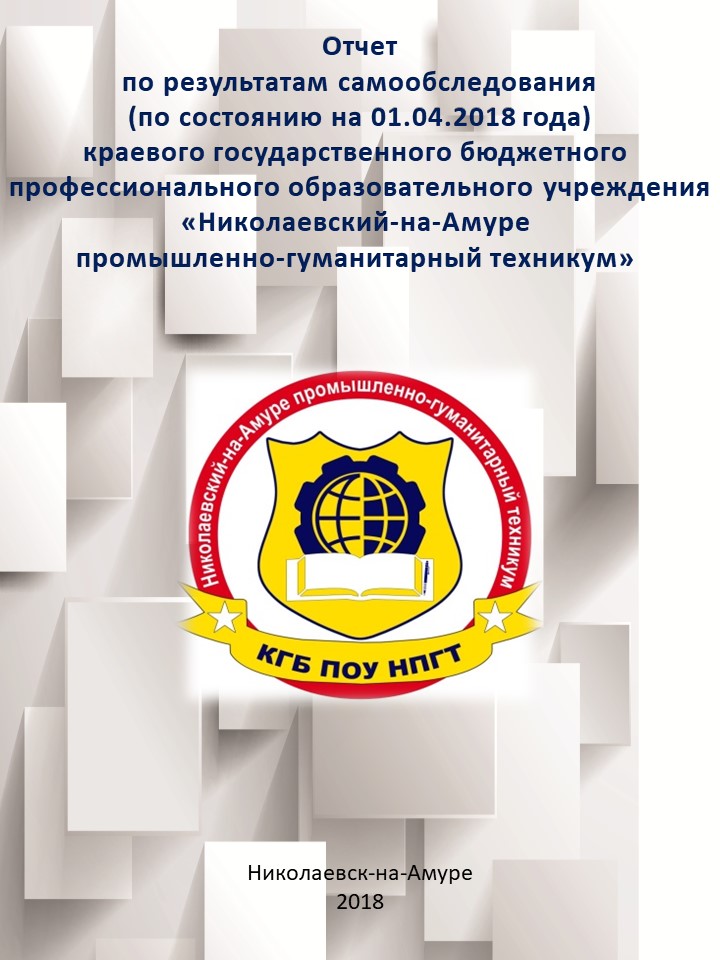 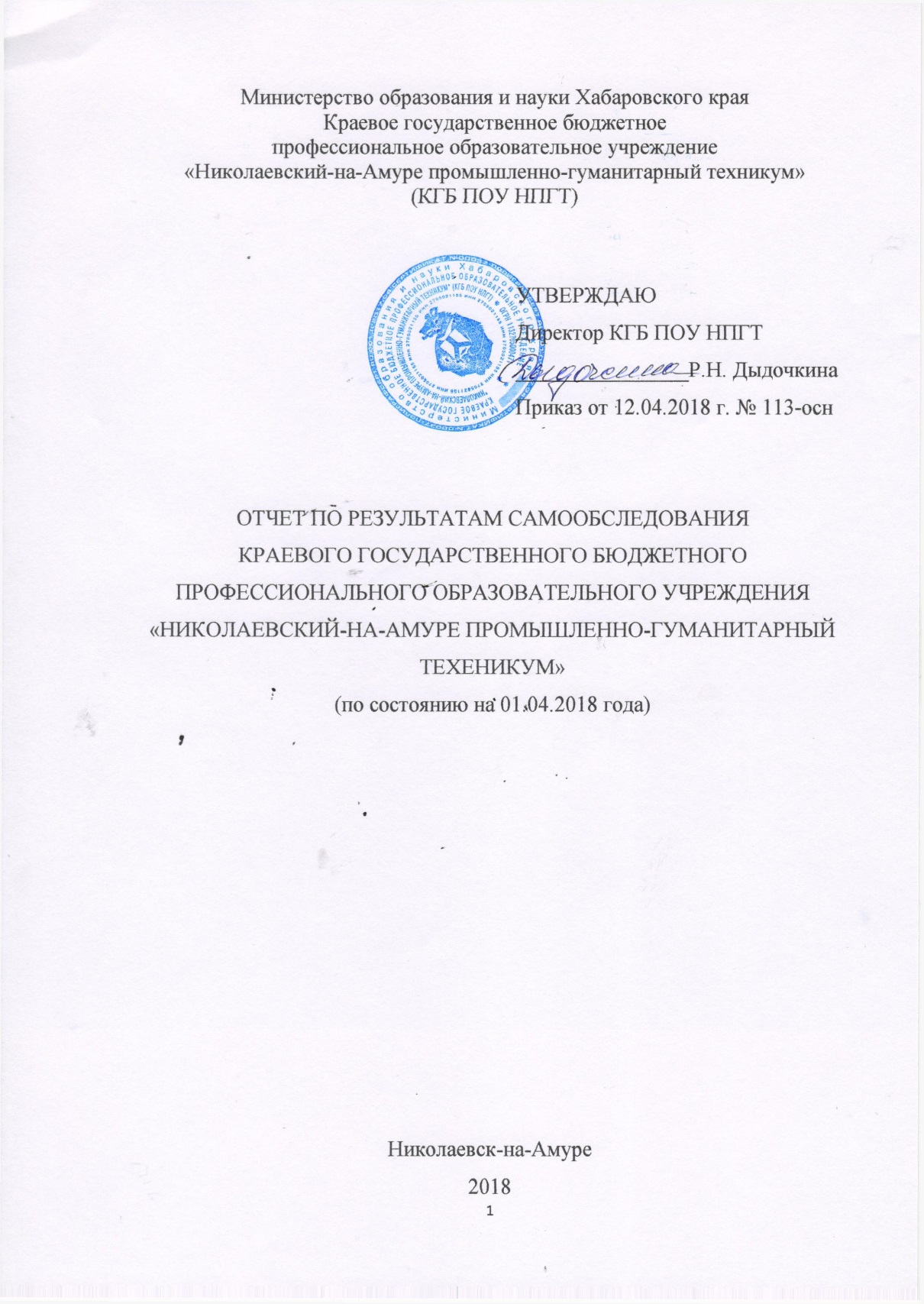 Составители:Дыдочкина Р.Н., директор,Григорьева И.А., заместитель директора по НМРОтчет по самообследованию краевого государственного бюджетного профессионального образовательного учреждения «Николаевский-на-Амуре промышленно-гуманитарный техникум» содержит информацию о тенденциях развития учебного заведения, реализуемых образовательных программах, результатах учебно-воспитательного процесса, научных и творческих достижениях.Отчёт призван информироватьучредителя, обучающихся, их родителей, социальных партнёров, широкую общественность и потенциальных абитуриентов о деятельности учебного заведения.СодержаниеПояснительная запискаВ соответствии с Приказом Министерства образования и науки Российской Федерации от 14 июня 2013 г. № 462 г. «Об утверждении Порядка проведения самообследования образовательной организацией», целями проведения самообследования являются обеспечение доступности и открытости информации о деятельности техникума, а также подготовка отчета о результатах самообследования. В соответствии с приказом краевого государственного бюджетного профессионального образовательного учреждения «Николаевский-на-Амуре промышленно-гуманитарный техникум» (далее – техникум, учреждение) от 01.03.2018 г. № 71-осн «О проведении процедуры самообследования краевого государственного бюджетного профессионального образовательного учреждения «Николаевский-на-Амуре промышленно-гуманитарный техникум» с 01 марта по 12 апреля 2018 г.проведено самообследование техникума. Отчет по самообследованию техникума содержит информацию о тенденциях развития учебного заведения, реализуемых образовательных программах, результатах учебно-воспитательного процесса, научных и творческих достижениях.Отчёт призван информировать учредителя, обучающихся, их родителей, социальных партнёров, широкую общественность и потенциальных абитуриентов о деятельности учебного заведения.Отчет по самообследованию рассмотрен на заседании педагогического совета протокол № 4 от 12.04.2018 г. Отчет размещен на официальном сайте в сети Интернет по адресу: www.npgt.ru.Общая характеристика отчета по самообследованию и система его построения представлена в таблице 1.Таблица 1 – Паспорт отчета по самообследованию1 Оценка образовательной деятельности1.1 Наименование реализуемых программ подготовкиОбразовательная деятельность краевым государственным бюджетным профессиональным образовательным учреждением «Николаевский-на-Амуре промышленно-гуманитарный техникум» осуществляется на основании лицензии на осуществление образовательной деятельности и свидетельства о государственной аккредитации.Лицензия на осуществление образовательной деятельности серия 27Л01 № 0001027. Регистрационный номер № 1931 от 05.08.2015 г. Срок действия лицензии – бессрочно.  Свидетельство о государственной аккредитации серия 27А01 № 0000440. Регистрационный номер 748 от 18.08.2015 года. Свидетельство действительно по 16.01.2021 года.  В таблице 2 представлен перечень аккредитованных укрупненных групп профессий, в таблице 3 – список специальностей и направлений подготовки, по которым техникумом реализуются ППКРС и ППССЗ на 01.042018 года.Таблица 2 – Перечень аккредитованных укрупненных групп профессий, специальностей и направлений подготовки направлений подготовки специальностей, профессийТаблица 3 - Наименование реализуемых образовательных программ на 01.04.2018 годаКроме этого в техникуме организована профессиональная подготовка и повышение квалификации по 19 рабочим профессиям, со сроком освоения от 60 часов до 1080 часов. Перечень направлений профессиональной подготовки и повышения квалификации представлен в таблице 4.Таблица 4 - Перечень направлений профессиональной подготовки и повышения квалификацииНа момент проведения самообследования в техникуме сформировалась система подготовки кадров, включающая различные формы и уровни обучения, сроки подготовки и источники финансирования. В техникуме обучение проводится по следующим программам подготовки:- специалистов среднего звена по очной и заочной формам; - квалифицированных рабочих, служащих;- профессиональной подготовки на базе специальных (коррекционных) общеобразовательных школ (классов).Таблица 5 – Структура подготовки кадров (по уровням и формам)С учетом 50 наиболее перспективных и востребованных на рынке труда новых и перспективных профессий, требующих среднего профессионального образования, утвержденных приказом министерства труда и социальной защиты РФ от 02.11.2015 г. № 831 техникум в 2017 году открыл подготовку по профессиям: 43.01.09 Повар, кондитер, 23.01.17 Мастер по ремонту и обслуживанию автомобилей и по специальности 09.02.07 Информационные системы и программирование.Структура подготовки специалистов среднего звена претерпела изменения с учетом предложений и потребности отраслевых министерств.Таким образом, за прошедшее время структура подготовки специалистов претерпела значительные изменения. Число основных специальностей, по которым ведется подготовка специалистов, возросло с на 4 программы подготовки.Вывод: В соответствии с лицензией техникум реализовывает основные профессиональные программы по 10 специальностям и 5 профессиям среднего профессионального образования, в том числе по ТОП-50, и осуществляет профессиональное обучение по дополнительным профессиональным программам. Имеющиеся в техникуме основные образовательные программы реализуются в соответствии с Федеральными государственными образовательными стандартами нового поколения.1.2 Контингент обучающихся по программамРассмотрим более подробно количественный и качественный состав обучающихся техникума в разрезе отделений, форм обучения, профессий и специальностей.Общая численность обучающихся по образовательным программам подготовки квалифицированных рабочих, служащих – 155 человек, из них 71 человек – обучающиеся 1 курса, 48 человек – обучающиеся 2 курса, 36 человек обучающиеся 3 курса.В 2017 году обучение по программам подготовки квалифицированных рабочих, служащих осуществляется с нормативным сроком обучения 2 года 10 месяцев, по профессии 43.01.09 Повар, кондитер 3 года 10 месяцев.  По программам профессиональной подготовки инвалидов и лиц с ограниченными возможностями здоровья нормативный срок обучения 1 г. 10 м. Таблица 6 - Общая численность обучающихся по программам подготовки квалифицированных рабочих, служащихТаблица 6.1 - Общая численность обучающихся по программам профессиональной подготовки по профессиям рабочих, должностям служащихКоличество обучающихся отделения подготовки квалифицированных рабочих, служащих в разрезе профессий представлено на рисунке 1.Рисунок 1 - Общая численность обучающихся отделения подготовки квалифицированных рабочих служащих по профессиямОчная форма обучения по образовательным программам подготовки специалистов среднего звена насчитывает 273 человека, в том числе количество обучающихся 1 курса составляет 85 человек, 2 курса – 70 человек, 3 курса – 64 человека, 4 курса – 54 человека.  Срок освоения программ подготовки специалистов среднего звена очной формы обучения – 3 года 10 месяцев. Таблица 7 - Общая численность обучающихся отделения подготовки специалистов среднего звена очного обученияБолее наглядный анализ количества обучающихся отделения подготовки специалистов среднего звена очной формы обучения в разрезе курсов и специальностей представлен на рисунках 2 и 3.Рисунок 2 - Общая численность обучающихся отделения подготовки специалистов среднего звена очного обучения по курсамРисунок 3 - Общая численность обучающихся отделения подготовки специалистов среднего звена очного обучения по специальностямАнализ количества обучающихся по специальностям очного отделения показывает, что по-прежнему наибольшая наполняемость групп по специальностям 08.02.09 Монтаж, наладка и эксплуатация электрооборудования промышленных и гражданских зданий и 44.02.02 Преподавание в начальных классах, 72 человека обучающихся (27% от общей численности студентов отделения) и 71 человек обучающихся (26% от общей численности студентов отделения) соответственно.Заочная форма обучения по образовательным программам подготовки специалистов среднего звена насчитывает 299 человек, в том числе количество обучающихся 1 курса составляет – 69 человек, 2 курса – 81 человек, 3 курса – 93 человека, 4 курса – 56 человек.  Таблица 8 - Общая численность отделения подготовки специалистов среднего звена заочного обученияДоля обучающихся на отделении подготовки специалистов среднего звена заочной формы обучения по специальностям за последние три года представлена на рисунке 4.Рисунок 4 – Доля обучающихся отделения подготовки специалистов среднего звена заочной формы обучения по специальностямСогласно представленных данных, последние два учебных года основная доля обучающихся по специальности 44.02.01 Дошкольное образование (33% 2016-2017 учебный год, 31% 2017-2018 учебный год). Вторую позицию, как по численности, так и по значимости занимают специальности 38.02.01 Экономика и бухгалтерский учет (по отраслям) и 21.02.17 Подземная разработка месторождений полезных ископаемыхНа рисунке 5 представлена общая численность обучающихся по каждому курсу отделения подготовки специалистов среднего звена заочной формы обучения.Рисунок 5 - Численность, обучающихся на отделении подготовки специалистов среднего звена заочной формы обучения по курсамНа 01.04.2018 года снижение показателя количества обучающихся заочного отделения отмечается практически по всем специальностям.Анализ общей численности обучающихся по всем отделениям в разрезе курсов представлен на рисунке 6.Рисунок 6 – Общая численность обучающихся техникума в разрезе курсовВ настоящее время в нашей стране, как и во всем мире, в центре внимания находится обучение людей с ограниченными возможностями и их последующее трудоустройство. Руководством техникума всё больше мер предпринимается для того, чтобы люди с ограниченными возможностями не чувствовали себя в чем-то ущемленными. В техникуме разработаны учебные планы, программы профессиональной подготовки для детей с ограниченными возможностями здоровья (выпускников специальных коррекционных учреждений для детей VIII вида), позволяющие обучающимся с ограниченными возможностями здоровья получить квалификацию по программам профессиональной подготовки: Плотник, Стекольщик, Столяр строительный; Маляр, Штукатур; Облицовщик-плиточник; Обработчик рыбы и морепродуктов, Кулинар изделий из рыбы и морепродуктов.  Наполняемость таких групп не более 15 человек. Профессиональное обучение в группах с ограниченными возможностями здоровья осуществляется на основе программ, адаптированных для обучения по предметам учебного плана, разработанного и утвержденного техникумом с учетом индивидуальных особенностей обучающихся. Педагогические работники постоянно повышают квалификацию по проблемам обучения и воспитания обучающихся с ограниченными возможностями здоровья.С каждым годом расширяется спектр направлений профессиональной подготовки для лиц с ограниченными возможностями здоровья. В 2017-2018 учебном году осуществлялся набор по новой программе профессиональной подготовки: Кулинар изделий из рыбы и морепродуктов.Более подробно информация об обучающихся из числа инвалидов и с ограниченными возможностями здоровья отделения подготовки квалифицированных рабочих, служащих представлена в таблице 9 и на рисунке 7.Таблица 9 - Обучающиеся из числа инвалидов и с ограниченными возможностями здоровья программ подготовки квалифицированных рабочих, служащих.Таблица 9.1 - Обучающиеся из числа инвалидов и с ограниченными возможностями здоровья программ профессиональной подготовки по профессиям рабочих, должностям служащихРисунок 7 – Количество обучающихся, инвалидов и обучающихся с ограниченными возможностями здоровья отделения подготовки квалифицированных рабочих, служащихНа отделении подготовки специалистов среднего звена образование получают четверо обучающихся, имеющих социальный статус ребенок-инвалид, что составляет 1,5% от общей численности обучающихся отделения подготовки специалистов среднего звена очного обучения.Таблица 10 - Обучающиеся на отделении подготовки специалистов среднего звена очного обучения из числа инвалидов и обучающихся с ограниченными возможностями здоровья в разрезе специальностейРисунок 8 – Численность обучающихся инвалидов отделения подготовки специалистов среднего звенаВывод: Проведение самообследования показало следующие результаты:- техникум на протяжении трех лет выполняет контрольные цифры приема;- техникум осуществляет набор с учетом потребностей региона, основных потребителей, в том числе: выпускников общеобразовательных школ и работодателей Николаевского, Ульчского, Аяно-Майского, Охотского районов Хабаровского края.1.3 Организационно-правовое обеспечение образовательной деятельностиКраевое государственное бюджетное профессиональное образовательное учреждение «Николаевский-на-Амуре промышленно-гуманитарный техникум» создан на основании распоряжения Правительства Хабаровского края от 25.03.2013 г. № 166-рп «О реорганизации краевых государственных образовательных учреждений профессионального образования Хабаровского края в 2013 году»  в результате реорганизации в форме слияния краевого государственного бюджетного образовательного учреждения среднего профессионального образования «Николаевский-на-Амуре судостроительный техникум» и Краевого государственного бюджетного образовательного учреждения начального профессионального образования «Профессиональное училище № 12». Во исполнение распоряжения министерства образования и науки Хабаровского края от 18.12.2014 №2142 осуществлена ликвидация Николаевского-на-Амуре педагогического колледжа коренных малочисленных народов Севера – филиала КГОУ СПО ХПК и передача всего движимого и недвижимого имущества в оперативное управление краевому государственному бюджетному профессиональному образовательному учреждению «Николаевский-на-Амуре промышленно-гуманитарный техникум».Деятельность техникума регламентирована Уставом техникума, принятым на Собрании трудового коллектива работников и представителейобучающихся (протокол №17 от 19.12.2014г.) и утвержденным распоряжением Министерства образования и науки Хабаровского края от 30.06.2015 г. № 1449. Техникум вправе осуществлять образовательную деятельность по образовательным программам, реализация которых не является основной целью его деятельности: основным общеобразовательным программам, основным программам профессионального обучения, дополнительным общеобразовательным программам, дополнительным профессиональным программам.Таблица 11 - Сведения о должностных лицах техникумаУчреждение является юридическим лицом, имеет обособленное имущество, самостоятельный баланс, лицевые счета в территориальном органе Федерального казначейства по Хабаровскому краю или финансовом органе Хабаровского края, круглую печать со своим наименованием и изображением герба Российской Федерации, штамп и бланк с соответствующим наименованием и другие необходимые реквизиты.Техникум внесен в единый государственный реестр юридических лиц 05.09.2013 г. за основным государственным регистрационным номером 1132705000471 и поставлен на учет в Межрайонной ИФНС России № 1 по Хабаровскому краю Свидетельство от 05.09.2013 г. серия 27 № 002243217, ИНН/КПП 2795021155/270501001.Техникум обеспечивает образовательную деятельность в сфере среднего и дополнительного профессионального образования на основании свидетельства о государственной аккредитации № 748 от 18.08.2015 г., лицензии на осуществлении образовательной деятельности № 1931 от 05.08.2015 г.Учреждение в своей деятельности руководствуется Конституцией Российской Федерации, федеральным законом №273-ФЗ, Уставом, Приказом Минобрнауки России от 14.06.2013 № 464 «Об утверждении Порядка организации и осуществления образовательной деятельности по образовательным программам среднего профессионального образования», другими нормативно-правовыми актами Российской Федерации, нормативно-правовыми актами Хабаровского края.В дополнение к Уставу в техникуме разработаны локальные нормативные правовые акты. Учредительные документыУстав образовательного учреждения;Локальные акты, регламентирующие административную деятельность:Положения о структурных подразделениях учебного заведения;Положение о дежурстве;Положение о библиотеке (библиотечно-информационном фонде);Положение о формировании фонда библиотеки;Положение о приемной комиссии;Положение о структурных подразделениях;Положение о внутритехникумовском контроле;Положение о порядке проведения самообследования в краевом государственном бюджетном профессиональном образовательном учреждении «Николаевский-на-Амуре промышленно-гуманитарный техникум»;Положение о профориентационной работе;И иные.Локальные акты, регламентирующие финансово-хозяйственную деятельность образовательного учреждения:Положение о правах и мерах социальной поддержки, предоставляемых обучающимся;Положение о предоставлении дополнительных платных образовательных услуг;Положение об организации горячего питания обучающихся;Положение о бракеражной комиссии;Положение о порядке установления выплат стимулирующего характера и премирования работников;Положение о материальной помощи работникам;Положение о порядке установления размеров надбавок за стаж непрерывной работы; Положение о порядке установления доплат за выполнение дополнительных работ, не входящих в должностные обязанности работников; Положение об общежитии;- и иные.Локальные акты, регламентирующие образовательный процесс:Положение о текущем контроле успеваемости и промежуточной аттестации студентов;Положение о государственной итоговой аттестации;Положение о производственной (профессиональной) практике обучающихся;Положение о порядке перезачета результатов освоения обучающимися учебных предметов, дисциплин, междисциплинарных курсов, профессиональны модулей, учебной и производственной практики, дополнительных образовательных программ в других организациях, осуществляющих образовательную деятельность;Положение о лаборатории мониторинга и контроля качества образования в краевом государственном бюджетном профессиональном образовательном учреждении «Николаевский-на-Амуре промышленно-гуманитарный техникум»;Положение о порядке оформления возникновения, приостановления и прекращения отношений между и обучающимися и (или) родителями (законными представителями) несовершеннолетних обучающихся; Положение о центре дистанционного обучения в краевом государственном бюджетном профессиональном образовательном учреждении «Николаевский-на-Амуре промышленно-гуманитарный техникум»;Положение о порядке посещения обучающимися по их выбору мероприятий, не предусмотренных учебным планом;Положение об обучении по индивидуальному учебному плану обучающихся;Положение об организации образовательного процесса с использованием электронного обучения;Положение о системе мониторинга качества образования в краевом государственном бюджетном профессиональном образовательном учреждении «Николаевский-на-Амуре промышленно-гуманитарный техникум»;Положение об учебном кабинете (лаборатории);Положение об организации выполнения и защиты выпускной квалификационной работы краевого государственного бюджетного профессионального образовательного учреждения «Николаевский-на-Амуре промышленно-гуманитарный техникум»;Положение по выполнению и защите курсовой работы (курсового проекта) в краевом государственном бюджетном профессиональном образовательном учреждении «Николаевский-на-Амуре промышленно-гуманитарный техникум»;Положение о Попечительском совете краевого государственного бюджетного профессионального образовательного учреждения «Николаевский-на-Амуре промышленно-гуманитарный техникум»;Положение об участии обучающихся в формировании содержания своего профессионального образования;Правила приёма граждан на обучение по дополнительным образовательным программам, а также на места с оплатой стоимости обучения физическими и (или) юридическими лицами;Положение о квалификационном экзамене;Положение о режиме занятий и учебной нагрузке обучающихся;Положение о ведении журнала учебных занятий;Положение о заполнении зачетной книжки студента;Положение о порядке присвоения квалификации и выдачи свидетельств;Правила приема;Положение о порядке перевода, отчисления и условиях восстановления обучающихся;Положение об индивидуальном проекте обучающихся;Положение о порядке присвоения квалификации, заполнения, учета и выдачи свидетельств о профессии рабочего, должности служащего и их дубликатов;Положения о профессиональной подготовке и обучении в специальной (коррекционной) группе детей с ограниченными возможностями здоровья;Положениеоб организации ускоренного обучения по основным профессиональным образовательным программам среднего профессионального образования;Положения о порядке формирования, заполнения, учета и выдачи свидетельств о профессии водителя;Методические указания по оформлению письменных, курсовых работ (проектов) и выпускных квалификационных работ обучающихся и иные.Локальные акты, регламентирующие учебно-методическую работу:Положение о методической службе;Положение о предметной цикловой комиссии;Положение о школе молодого педагога; Положение о порядке аттестации педагогических работников в целях подтверждения соответствия занимаемым должностям;Положение о посещении (взаимопосещении); Положение о порядке реализации права педагогов на бесплатное пользование образовательными, методическими и научными услугами - работодателя;Положение о порядке доступа педагогических работников к информационно-телекоммуникационным сетям и базам данных, учебным методическим материалам, музейным фондам, материально-техническим средствам;Положение о методическом совете;Положение о диагностике образовательного процесса;Положение о мониторинге профессионального развития педагога;Положение по формированию профессиональной образовательной программы подготовки квалифицированных рабочих, служащих и подготовки специалистов среднего звена;Положение о практике обучающихся;Положение о текущем контроле успеваемости и промежуточной аттестации студентов;Положение о портфолио обучающегося;Положение о формировании фонда оценочных средств для проведения текущего контроля успеваемости и промежуточной аттестации обучающихся;Положение о методическом кабинете;Положение о методической работе;Положение по формированию портфолио профессиональных достижений педагога;Положениео внешнем виде обучающихся;Положение о виртуальном методическом кабинете;Положение об обучении по программам дополнительного профессионального образования;Положение об итоговой аттестации по программам дополнительного профессионального образования;Положение об организации практического вождения транспортных средств;Положение об организации и проведении элективных курсов;Положение о порядке перевода, отчисления и условиях восстановления обучающихся;Положение о школе начинающего педагогаПоложение о квотировании рабочих мест для инвалидовПоложение об организации образовательного процесса с использованием электронного обучения;Положение о Центре дистанционного обучения;и иные.Локальные акты, регламентирующие отношения с работниками:Правила внутреннего трудового распорядка;Кодекс этики и служебного поведения работников;Трудовые договоры с работниками;Положение о соотношении учебной (преподавательской) и другой педагогической работы педагогических работников в пределах рабочей недели или учебного года;Коллективный договор;Положение о правах, обязанностях и ответственности работников;Положение о комиссии по урегулированию споров между участниками образовательных отношений;Должностные инструкции. Локальные акты, регламентирующие деятельность органов самоуправления:Положение о педагогическом совете;Положение о совете профилактики правонарушений;Положение о поощрениях и наказаниях обучающихся;Положение о студенческом самоуправлении;и иныеЛокальные акты, обеспечивающие делопроизводство Номенклатура дел;Инструкция по делопроизводству.Локальные акты организационно-распорядительного характера Приказы по движению контингента;Приказы по организации образовательного процесса;Приказы по личному составу обучающихсяи иные.1.4 Основные показатели деятельности образовательной организацииТаблица 12 - Показатели деятельности профессиональной образовательной организации, подлежащей самообследованиюВывод: Техникум выполняет требования, предусмотренные лицензией в соответствии с фактическими условиями. Собственная нормативная и организационно-распорядительная документация соответствует действующему законодательству и Уставу и корректируется в связи с требованиями законодательства.2 Система управления2.1 Тип, вид, учредитель, статус учрежденияТаблица 13 - Тип, вид, учредитель, статус учреждения2.2 Структура и система управления техникумомВ техникуме создана эффективная система управления, действующая на основе Федерального Закона «Об образовании в Российской Федерации», Устава техникума и других нормативно-правовых актов Российской Федерации, Министерства образования и науки РФ, Министерства образования и науки Хабаровского края и локальных актов Учреждения и строится на принципах единоначалия и самоуправления. Структуру техникума составляют учебные подразделения, обеспечивающие реализацию образовательных программ, учебно-вспомогательные и административно-хозяйственные подразделения. Взаимодействие структурных подразделений техникума обеспечивается соответствующими локальными нормативными актами и средствами оперативного управления. На каждый учебный год руководители разрабатывают планы работы структурных подразделений. О результатах деятельности техникум ежегодно отчитывается в соответствующих органах в порядке и сроки, установленные действующем законодательством.Программа развития техникума на период с 2017 по 2020 годы предусматривает поэтапное решение задач, позволяющих образовательной организации осуществлять качественную подготовку компетентных специалистов, необходимых для реализации основных направлений плана социально-экономического развития Хабаровского края.Ежегодные планы структурных подразделений направлены на достижение стратегических целей и имеют в своей структуре необходимые для успешной реализации элементы: аналитические материалы, цели, задачи, направления деятельности, достаточные и обоснованные системы мер, направленные на достижение спроектированных результатов деятельности, мероприятия по устранению недостатков за прошлый учебный год и оценке эффективности проводимых плановых мероприятий. Взаимодействие структурных подразделений в техникуме осуществляется с учетом имеющейся локальной информационной сети с включенными в нее рабочими местами руководителей, оснащенных современными средствами компьютерной техники и установленным программным обеспечением, позволяющим оперативно принимать, перерабатывать и отправлять информацию.На каждом рабочем месте руководителя осуществляется накопление, переработка и хранение управленческих информационных ресурсов по различным направлениям деятельности техникума. Таким образом, создается информационный банк данных, позволяющий руководителю оперативно принимать управленческое решение по тому или иному вопросу.Утвержденная номенклатура дел соответствует основным направлениям деятельности образовательной организации и распределена по структурным подразделениям. Распределение по структурным подразделениям и контроль исполнения распорядительных документов осуществляет отдел организационно-кадровой и правовой работы.Структура и система управления техникумом строится в соответствии с Уставом для реализации основной цели создания и деятельности техникума: подготовка высококвалифицированных специалистов среднего звена и высококвалифицированных рабочих кадров, определяется и изменяется с учетом выявленных проблем и задач его перспективного развития.Организационная структура управления техникумом выстроена на сочетании принципов линейно-функциональной – перехода от вертикальных управленческих структур к горизонтальным с соответствующим расширением прав и ответственности руководителей среднего звена.В то же время в техникуме сохраняются линейные звенья, специализирующиеся на реализации основных профессиональных образовательных программ. Для повышения оперативности и эффективности управления в структуре техникума созданы отделения: - отделение подготовки специалистов среднего звена технического профиля и дополнительного профессионального образования;- отделение коренных малочисленных народов Севера;- отделение квалифицированных рабочих, служащих;- заочное отделение.Руководят отделениями заведующие отделениями. В формате линейно-функциональной структуры управления осуществляется управление персоналом, в т.ч. тарификация педагогических кадров, аттестация педагогических кадров, повышение квалификации; организация учебно-производственной деятельности, материально-техническое, учебно-методическое оснащение образовательного процесса, финансово-экономическая деятельность. Линейные руководители самостоятельно реализуют процессы организационного управления в рамках своей компетенции:- маркетинг рынка образовательных услуг;- прием обучающихся;- ресурсное обеспечение (кадры, материально-техническое и учебно-методическое обеспечение);- выбор форм и методов образовательного и производственного процессов;- управление персоналом и финансами.2.3 Органы управления образовательной организацииУправление техникумом осуществляется в соответствии с законодательством Российской Федерации, Хабаровского края и Уставом техникума на основе принципов единоначалия и коллегиальности.Единоличным исполнительным органом техникума является директор Колледжа, Единоличным исполнительным органом образовательной организации является Дыдочкина Раиса Нургалеевна – директор образовательной организации, права и обязанности которого определены Уставом и условиями трудового договора.Директор техникума осуществляет оперативное руководство и управление Учреждением от лица учредителя, представляет интересы техникума, распоряжается имуществом, заключает договоры, осуществляет подбор, прием и расстановку кадров, утверждает организационно-управленческую структуру учебного заведения, штатное расписание, должностные инструкции и другие локальные акты.Часть полномочий по управлению различными видами деятельности переданы заместителям директора,руководителям структурных подразделений.Административно-управленческий аппарат состоит из директора, заместителя директора по учебно-производственной, заместителя директора по научно-методической работе, заместитель директора по учебно-воспитательной работе, заместитель директора по административно-хозяйственной работе. Каждый заместитель директора непосредственно руководит структурными подразделениями в соответствии должностной инструкцией и структурой техникума.Для оперативного решения текущих вопросов деятельности техникума еженедельно проходит аппаратное совещание под руководством директора. В совещании участвуют заместители директора, руководители структурных подразделений. На совещании руководства решаются вопросы текущего планирования, проблемы и пути решения,вопросы организации образовательного процесса, условий жизнедеятельности техникума, обучающихся и др.Коллегиальные органы управленияВ Учреждении сформированы коллегиальные органы управления, к которым относятся: педагогический совет, методический совет, студенческий совет. Их компетенции определены Уставом и локальными нормативными актами. В техникуме действует Совет трудового коллектива, в него входит большинство работников. По инициативе Совета трудового коллектива разработан и утвержден общим собранием Коллективный договор между администрацией и коллективом, который устанавливает дополнительные льготы и гарантии работникам техникума.Таблица 14 – Функции коллегиальных органов управления2.4 Система планирования работы техникумаСистема работы техникума охватывает все стороны его деятельности и отвечает требованиям комплексности различных планов.Действенным фактором организации коллектива служат целевые программы и планы учебно-воспитательной работы техникума на учебный год, оформляемые на начало текущего учебного года в форме Плана учебно-воспитательной работы. Более конкретными, предусматривающими активное участие всех работников и обучающихся в их выполнении, являются ежемесячные планы работ техникума в целом и отдельных подразделений.Организационно-административная управленческая деятельность в техникуме связана с распорядительством, выполнением текущих дел, оперативным решением вопросов, синхронизацией работы отдельных служб или работников. Основные направления деятельности техникума регламентированы локальными нормативными актами, утвержденными в установленном порядке в качестве приложений к Уставу. В соответствии с Федеральным Законом от 29.12.2012г. № 273-ФЗ «Об образовании в Российской Федерации».На каждый учебный год в разделе учебно-методической работы составляется план внутреннего контроля с разбивкой по месяцам и определением видов, объектов и субъектов контроля, его целей, ответственных лиц и форм проведения и подведения итогов. При текущем ежемесячном планировании уточняются цели и виды контроля. Результаты анализируются на заседаниях предметных цикловых комиссий, оперативных совещаниях и педсоветах. В случае необходимости издаются соответствующие приказы.Вопросы организации и ведения делопроизводства в техникуме возложены на специалистов учебной части и отдела организационно-кадровой и правовой работы, а именно:- начальник отдела организационно-кадровой и правовой работы (личные дела работников, приказы по личному составу, приказы по кадрам, распоряжения и др.);- секретаря руководителя (основные приказы по техникуму, входящая и исходящая корреспонденция, распоряжения и др.)- секретарей учебной части (диспетчеров) (личные дела обучающихся, приказы (касающиеся обучающихся), учет контингента и др.);- архивариуса (согласно номенклатуры дел).В техникуме утверждена номенклатура дел в соответствии с установленными требованиями к делопроизводству в образовательном учреждении.2.5 Программа развития2.5.1 Актуальность и проблемы, на решение которых ориентирована Программа развитияЛюбое образовательное учреждение должно иметь своё предназначение и изменяться в соответствии с требованиями социума.Миссией техникума является создание необходимых организационно-педагогических условий для подготовки востребованного, конкурентоспособного рабочего и специалиста среднего звена, с четко сформированными общими и профессиональными компетенциями, способного продолжать свое образование в течение жизни, ориентироваться на рынке труда и успешно строить свою профессиональную карьеру.Выполнение этой миссии потребовало разработки Программы развития техникума на период с 2017 до 2020 года.Актуальность разработки и реализации Программы развития техникума по теме «Реализация модели опережающего профессионального образования» на 2017-2020 годы (далее – Программа развития) основана на глобальных вызовах социально-экономического развития Российской Федерации, а также стратегии социально-экономического развития Дальнего Востока.Основные тенденции дальневосточного рынка труда: интенсивный рост спроса на трудовые ресурсы и обострение конкуренции за высококвалифицированные кадры, а также дефицит инженеров и рабочих кадров – обуславливает необходимость перехода системы среднего профессионального образования на реализацию модели опережающего образования. Под опережающим образованием в настоящем документе понимается мобильная переориентация системы образования в техникуме на подготовку человека к жизни в быстро меняющихся социально-экономических условиях, умеющего оперативно отвечать на запросы общества и рынка труда. Актуальность Программы развития обусловлена анализом современной образовательной ситуации и образовательной деятельности техникума за последние 3 года и тем, что позволит:- значительно снизить риск не востребованности выпускников через повышение уровня профессионального образования до уровня требований работодателей; - позволит снизить уровень социальной напряженности посредством совершенствования качества профессионального образования в части расширения и реализации имеющегося спектра образовательных услуг, формирования общих и профессиональных компетенций и вырабатывания психологической, социальной и личной готовности выпускников к профессионально-трудовой деятельности; – в экономическом аспекте Программа будет способствовать подготовке компетентного специалиста как ресурса социально-экономического развития местного и регионального рынка труда через постепенное обновление образовательных технологий техникума. Проблемы, на решение которых ориентирована программаВ условиях модернизации системы среднего профессионального образования техникум решает как традиционные, так и новые задачи по обеспечению адаптации работников и обучающихся к постоянно изменяющейся социально-экономической ситуации, организации функционирования образовательного процесса для достижения результатов качественного образования, соответствующих требованиям федеральных государственных образовательных стандартов среднего профессионального образования с учетом профессиональных стандартов и методик WorldskillsRussia, и необходимого для этого уровня мотивации обучающихся к учебной деятельности, освоению инноваций, способствующих развитию образовательного процесса. Решение этих задач предъявляет новые, повышенные требования к системам управления образовательным процессом в техникуме, профессиональной компетентности руководителей.Во-первых, успешный техникум должен своевременно и адекватно реагировать на внешнее переустройство. От адекватности и своевременности этих реакций во многом зависит авторитет образовательного учреждения и его будущее. Во-вторых, для того чтобы отклики на вызовы внешней среды не были хаотичными и спонтанными, необходимо серьезно анализировать тенденции, пытаться их предугадать и, конечно же, учитывать при планировании деятельности техникума. Проведенный проблемный анализ состояния системы управления образовательным процессом методами SWOT-анализа и PEST-анализа в техникуме (см. далее) позволяет констатировать, что система техникума сегодня не в состоянии обеспечить качественное выполнение предъявляемых ей требований и ее функционированию присущи некоторые типичные проблемы (проблема в рамках данной работы рассматривается как рассогласование между желаемым и действительным состоянием системы). 2.5.2 Концепция желаемого будущего состояния техникума как системыОбоснованием ключевой идеи Программы развития техникума являются основные положения и выводы Государственной программы Российской Федерации «Развитие образования на 2013-2020 годы», утверждённой распоряжением Правительства Российской Федерации от 15 мая 2013 г. № 792-р.Под концепцией развития техникума понимается система управленческих представлений, координирующая деятельность всех структур профессиональной образовательной организации, направленная на решение проблем и задач развития. Концепция образовательной деятельности техникума представляет собой совокупность взглядов на основные принципы, цель, задачи, организацию и содержание работы в техникуме.Цель Программы развития – Продвижение техникума на рынке образовательных услуг как многопрофильного инновационного учреждения, обеспечивающего подготовку высококвалифицированных рабочих и специалистов среднего звена для высокотехнологичных производств района, региона, РФ в соответствии с требованиями ФГОС, профессиональных стандартов, движения WorldSkills.Для достижения указанной цели решаем задачи:1. Модернизация структуры, содержания и технологий реализации программ среднего профессионального образования (объемов, профилей и направлений подготовки кадров) в техникуме на основе прогноза рынка труда и перечня ТОП-50 и ТОП-РЕГИОН наиболее востребованных, перспективных профессий, в соответствии с перспективными направлениями развития экономики, потребностями регионального рынка труда, интеграция образовательной, научной и практической деятельности.2. Совершенствование необходимой ресурсной базы профессионального образования: кадрового потенциала, материально-технического обеспечения, учебно-методического и информационного обеспечения образовательного процесса – в соответствии с требованиями ФГОС СПО, профессиональными стандартами и требованиями WorldSkillsRussia, оценки уровня подготовки обучающихся в формате WSR.3. Развитие сетевых форм реализации образовательных программ, социального партнерства с работодателями, ВУЗами-партнерами, социальными институтами, вовлечение их в процессы управления качеством в рамках внедрения модели сетевого взаимодействия в подготовке рабочих кадров и специалистов среднего звена. 4. Повышение профессиональной востребованности выпускников на рынке труда, содействие их трудоустройству и профессиональной адаптации путем осуществления систематического мониторинга трудоустройства и профессиональной успешности выпускников, обеспечение взаимодействия с ведущими кадровыми службами и работодателями.5. Развитие единой образовательной информационной среды для создания равных возможностей получения образования для различных социальных групп населения посредством реализации элементов дуального, электронного образования на основе дистанционных обучающих технологий и развития доступной среды для маломобильных групп населения.  6. Разработка и внедрения образовательных траекторий интегрированного обучения на основе принципов преемственности и непрерывности уровней и ступеней СПО/ДПО.7. Внедрение в систему профессионального образования и подготовки кадров эффективных механизмов внутренней системы оценки качества образовательных услуг, системы оценки качества образования, основанных на профессиональных и общих компетенциях.8. Создание условий и поддержка инициатив педагогических работников и студентов для внедрения современных экспериментальных и инновационных направлений образовательной деятельности техникума.9. Создание воспитательной среды как средства активизации жизнедеятельности студенческого сообщества и формирования студента-гражданина, патриота, труженика в различных видах деятельности: профессиональной, социальной и творческойСогласно современной модели российского образования на период до 2020 года (в рамках Программы развития образования РФ до 2020 года) в основу современной модели образования техникума положены принципы проектной деятельности:– открытость образования к внешним запросам;– применение проектных методов;- логика «деньги в обмен на обязательства»;– конкурсное выявление и поддержка лидеров, реализующих новые подходы в практике;– адресность инструментов ресурсной поддержки;- комплексный характер принимаемых решений.Для преодоления вызовов рынка труда новая модель опережающего развития техникума требует опережающей системы образования, способной удовлетворить кадровую потребность дальневосточной экономики, ключевыми принципами которой должны стать: Принцип опережающего развития образования применяется как адекватный ответ на запросы, обусловленные направлениями социально-экономического развития Хабаровского края до 2025 года. Данный принцип означает мобильную переориентацию системы образования на подготовку человека к жизни в быстро меняющихся условиях интенсивного развития социальных и экономических процессов и нового качества жизни, готового оперативно предложить свое участие, отвечая на запросы общества и рынка труда.Переход системы образования техникума на реализацию модели опережающего образования ориентируется в подготовке специалистов не столько на конкретную профессиональную деятельность, сколько на формирование готовности к освоению новых знаний, приобретению многофункциональных умений и обеспечивает профессиональную мобильность и конкурентоспособность выпускников, отвечающего запросам современного и перспективного труда.В основе опережающего образования лежит идея развития личности, развития самой системы среднего профессионального образования и ее влияния на основные общественные процессы. В соответствии с изменением требований к среднему профессиональному образованию определены следующие исходные принципы развития техникума. Принцип вариантности образования предполагает гибкое реагирование среднего профессионального образования на изменения внешней среды и как следствие – диверсификацию профессиональных образовательных программ (ускорение и гибкость образовательных программ). Принцип регионализации образования предполагает последовательную ориентацию деятельности образовательных учреждений на комплексное социально-экономическое развитие региона, местные рынки труда и запросы населения (опора на прогноз кадровой потребности). Принцип автономности образовательных учреждений предполагает развитие хозяйственной самостоятельности, совершенствование механизма самоуправления, формирование программы экономического развития. Принцип эффективности социального взаимодействия отражает необходимость согласования действия всех субъектов образовательного пространства и направлен на формирование и проведение единой образовательной политики в целях развития среднего профессионального образования. Представленные принципы соотносятся со стратегической целью государственной политики – повышение доступности качественного образования, соответствующего требованиям инновационного развития экономики, современным потребностям общества и каждого гражданина.Построенная на основе вышеназванных принципов Программа развития обусловливает необходимость совместной деятельности всех субъектов образовательного процесса по ее реализации.В стратегической перспективе техникум позиционирует себя в качестве открытой, многоуровневой, многофункциональной, гибкой образовательной структуры в системе непрерывного образования, обеспечивающего повышение качества подготовки выпускников, отвечающего на современные запросы рынка труда и видит следующий образ желаемого качества жизни участников образовательного процесса:- работающего педагога. Он должен иметь необходимые и желаемые компетенции:- высокий уровень профессиональной квалификации; - педагогическое творчество и профессиональное мастерство;- профессиональная компетентность; - ИКТ компетентность; - умение создавать на занятиях и внеурочной деятельности ситуации успеха и психологически комфортную среду; - необходимая и достаточная для участия в инновационной деятельности профессиональная подготовка. - выпускника. Он должен:- понимать сущность и социальную значимость своей будущей профессии, проявлять к ней устойчивый интерес;- иметь представление о современном мире как духовной, культурной, интеллектуальной и экологической целостности; осознавать себя и свое место в современном обществе;- знать основы Конституции Российской Федерации, этические и правовые нормы, регулирующие отношения человека к человеку, обществу и природе; уметь учитывать их при решении профессиональных задач;- обладать экологической, правовой, информационной и коммуникативной культурой, элементарными умениями общения на иностранном языке;- быть способным к осмыслению жизненных явлений, к самостоятельному поиску истины, к критическому восприятию противоречивых идей;- быть способным к системному действию в профессиональной ситуации; к анализу и проектированию своей деятельности, самостоятельным действиям в условиях неопределенности; - быть готовым к проявлению ответственности за выполняемую работу, способным самостоятельно и эффективно решать проблемы в области профессиональной деятельности;- быть способным к практической деятельности по решению профессиональных задач в организациях различных организационно-правовых форм; владеть профессиональной лексикой;- быть способным научно организовать свой труд, готовым к применению компьютерной техники в сфере профессиональной деятельности;- быть готовым к позитивному взаимодействию и сотрудничеству с коллегами;- быть готовым к постоянному профессиональному росту, приобретению новых знаний;- обладать устойчивым стремлением к самосовершенствованию (самопознанию, самоконтролю, самооценке, саморегуляции и саморазвитию); стремиться к творческой самореализации;- знать основы предпринимательской деятельности и особенности предпринимательства в профессиональной сфере;- иметь научное представление о здоровом образе жизни, владеть умениями и навыками физического совершенствования.Концепция желаемого будущего техникума предусматривает основные направления развития техникума.Таблица 15 - Направления развития техникума2.5.3 Управление Программой развитияПрограмма развития – документ стратегического направления, отражающий образ организационных действий и управляющих подходов к развитию техникума, созданный с использованием проектных технологий.Настоящий документ является концептуальной основой для разработки системы мероприятий (планы, программы, проекты, прогнозы) по реализации модели опережающего профессионального образования в техникуме во взаимодействии с системой образования, органов власти, бизнеса, потенциальных инвесторов, общественных организаций, работодателей Николаевского района, Хабаровского края. В ходе планирования прорабатываются различные возможности достижения поставленной цели – будет это серия небольших проектов или один масштабный трансформационный проект. Будут ли эти проекты реализованы одновременно или последовательно и какие трудности могут возникнуть в ходе их совместной реализации.Для решения поставленных задач, обеспечения координации деятельности всех субъектов техникума, всех структурных подразделений, определения мероприятий по каждому стратегическому направлению развития, уточнения возможности материально-технического и финансового обеспечения каждого направления, осуществления постоянного целенаправленного мониторинга хода и промежуточных результатов, разработки корректив в Программу, для гибкого реагирования на внешние условия необходимо создание Совета Программы.В состав Совета входят члены Совета техникума, заместители директора, курирующие различные направления развития техникума, руководители всех рабочих групп и проектов. В состав рабочих и проектных групп входят представители различных подразделений, ответственные, заинтересованные и готовые к решению конкретных проблем развития техникума.Рабочие и проектные группы определяют задачи своей работы на каждый этап, включают в разработку и реализацию проекта сотрудников, студентов, анализируют полученные результаты, отчитываются перед Советом Программы.Совет Программы утверждает план своей работы на заседании Совета техникума. Совет техникума анализирует и оценивает результаты реализации проектов, направлений развития и Программы в целом. Организация нового органа общественного управления будет способствовать повышению соответствия модели управления техникумом новым условиям и возможностям, когда востребованы прозрачность процесса управления, активное участие сотрудников в принятии решений, сочетание программно-целевого и проектного управления.Кроме того, концепция может влиять на оценку уже реализуемых проектов. Подробное видение состояния техникума в ходе реализации программы, определяет, какие проекты, реализуемые в данный момент приближают желаемое состояние. Если проекты не делают этого, или ещё хуже, плохо укладываются в желаемую структуру – их реализацию целесообразно прекратить как можно скорее, а высвободившиеся ресурсы направить на реализацию программы по достижению желаемого состояния.В связи с этим действия коллектива техникума должны быть направлены на создание новых условий, способствующих развитию внутренних возможностей, результативности деятельности. Анализ внутренних и внешних факторов деятельности позволяет определить приоритеты в развитии техникума 2.5.4 Практическое значение Программы развитияМатериалы, полученные в ходе реализации программы могут быть использованы образовательными организациями в области подготовки кадров по ТОП-50 и ТОП-РЕГИОН для формирования последовательности преобразований, выстраивающих практико-ориентированную систему подготовки кадров от профориентации молодежи до процедуры оценки профессиональных квалификаций:- разработка примерных локальных актов образовательной организации;- разработка требований, регламентов, положений промежуточной, итоговой аттестации обучающихся по программам подготовки кадров поТОП-50 и ТОП-РЕГИОН;- актуализация и реализация образовательных программпоТОП-50 и ТОП-РЕГИОН с учетом методик ВОРЛДСКИЛЛС и профессиональных стандартов;- разработка учебно-методических комплектов к программам подготовки кадров по ТОП-50 и ТОП-РЕГИОН, учитывающих реализацию передовых образовательных технологий;- разработка учебно-методического обеспечения реализации программ подготовки кадров по ТОП-50 и ТОП-РЕГИОН и практической апробации программ и технологий;- разработка комплектов компетентностно-ориентированных средств к различным видам аттестации по программам подготовки кадров по ТОП-50 и ТОП-РЕГИОН (включая комплекты заданий и критерии оценки к демонстрационным экзаменам в формате Ворлдскиллс);- формы и методы профориентационной работы.2.5.5 Трансляция опытаВ процессе и по итогам реализации программы предполагается использование форм трансляции:- групповое и индивидуальное консультирование по различным вопросам, связанным с обеспечением подготовки кадров по ТОП-50 и ТОП-РЕГИОН;- тренинги по отработке новых технологий;- обучающих и проектировочных семинаров, семинаров-практикумов, стажерских площадок, проектных лабораторий;- проблемных семинаров, панельных дискуссий;- конференций, презентаций лучшего опыта;- стажировок работников образовательных организаций региональной системы СПО, реализующих программы подготовки кадров по ТОП-50 и ТОП-РЕГИОН;- публикации.Таким образом, программа развития техникума на 2017 – 2020годы позволит обеспечить реализацию желаемого будущего техникума на ближайшие годы. Выводы:1. Созданная структура и система управления в техникуме характеризуется целостным механизмом управления, разграничением служебных обязанностей между административно-управленческим персоналом, координацией деятельности служб, отделов и центров по организации учебно-воспитательного процесса с делегированием служебных полномочий. 2. Эффективность организаторской деятельности руководителей техникума обеспечивается умением распределять управленческие полномочия между директором и его заместителями, рациональной расстановкой педагогических кадров по отделениям и структурным подразделениям.Индикаторами результативности данной системы являются: повышение качества образования, продуктивное участие студентов и сотрудников техникума в конкурсах, конференциях и т.п., высокая готовность педагогического коллектива к инновационной деятельности, информационная компетентность педагогического коллектива и студентов, а также эффективное функционирование на базе техникума корпоративного обучения для педагогических, руководящих работников техникума.3. Существующая система управления техникумом соответствует требованиям законодательства РФ, предъявляемым к образовательному учреждению и обеспечивает выполнение требований к организации работы по подготовке квалифицированных специалистов среднего звена и квалифицированных рабочих кадров. 3 Содержание и качество подготовки специалистов3.1 Качество подготовки обучающихся3.1.1 Сохранность контингента обучающихсяУспешный выпуск невозможен, если контингент обучающихся не стабилен.Сохранность контингента – один из основных показателей работы педагогического коллектива. Проблеме сохранения контингента в техникуме уделяется особое внимание. Результаты работы по сохранению контингента внесены в перечень надбавок стимулирующего характера всем педагогическим работникам и членам администрации. Вопросы сохранения контингента регулярно обсуждаются на педагогических советах, совещаниях при заместителях директора.Анализ потери контингента представлен в разрезе отделений в таблицах 16-18, на рисунках 9-14.Таблица 16 - Отсев обучающихся за 3 года по программам подготовки квалифицированных рабочих, служащихКак видно из таблицы, за последние 3 года снизился отсев обучающихся по программам подготовки квалифицированных рабочих, служащих по неуважительным причинам.Таблица 16.1 - Отсев обучающихся за 3 года по программам профессиональной подготовки по профессиям рабочих, должностям служащих.По программам профессиональной подготовки более высокая сохранность контингента, которая объясняется в том числе меньшей наполняемостью групп. А также, более низкий процент отчислений за неуспеваемость.Рисунок 9 – Отсев обучающихся по программам подготовки квалифицированных рабочих, служащих за период 2015-2018 гг.Рисунок 9.1 – Отсев обучающихся по программам профессиональной подготовки по профессиям рабочих, должностям служащих за период 2015-2018 гг.За период с 2015-2018 гг. выбыло обучающихся за академическую неуспеваемость – 17%, как самовольно оставившие обучение 13%, по другим причинам – 60%. Таблица 17 - Отсев обучающихся на отделении подготовки специалистов среднего звена очного обучения за 3 учебных годаОтсев на отделении подготовки специалистов среднего звена за 2016-2017 учебный год увеличился на 28 % по отношению к 2015-2016 учебному году. Рисунок 10 – Отсев обучающихся отделения подготовки специалистов среднего звена за период 2015-2018 гг.Анализ данных по отделению подготовки специалистов среднего звена очной формы обучения показывает, что основное количество отчисленных по иным причинам.Рисунок 11 – Отсев обучающихся отделения подготовки специалистов среднего звена очной формы обучения за период 2015-2018 гг.Анализ отсева обучающихся отделений подготовки квалифицированных рабочих, служащих и специалистов среднего звена очной формы обучения показывает, что снизилось отчисление за академическую задолженность, вырос показатель отчисленных «по иным причинам». Более детальный анализ отчисленных данной категории показывает, что 90% из них отчислены в связи с переменой места жительства, что обусловлено социальными факторами.Несколько иная ситуация сложилась на отделении подготовки специалистов среднего звена заочного обучения. Основной причиной выбытия обучающихся остается неуспеваемость – 46%. Данная тенденция прослеживается в течение двух последних лет.Таблица 18 - Отсев, обучающихся на отделении подготовки специалистов среднего звена заочного обученияРисунок 12 - Отсев обучающихся на отделении специалистов среднего звена заочной формы обученияВ техникуме для обучающихся заочников, испытывающих трудности в своевременном прибытии на сессию, внедряются образовательные технологии, реализуемые в основном с применением информационно -телекоммуникационных сетей при опосредованном (на расстоянии) взаимодействии обучающихся и педагогических работников, создан центр дистанционного обучения.Рисунок 13 – Отсев обучающихся за 3 годаДанные по всему техникуму по причинам отсева за последние 3 года представлен на рисунке 13.Структура отчислений по техникуму по всем отделениям за 3 года представлена на рисунке 14. Рисунок 14 – Структура отчислений по техникуму за 3 годаВывод: Техникумом организована и реализуется система мер по сохранности контингента обучающихся. Система реализуется через различные формы профилактической работы по предупреждению неуспеваемости, содействию в адаптации первокурсников к особенностям образовательного процесса в техникуме, высокому уровню требований к результатам учебной деятельности.3.1.2 Анализ результатов государственной итоговой аттестации и контроля знаний обучающихсяВ ходе самообследования качество подготовки специалистов оценивалось на основе анализа результатов государственных итоговых аттестаций выпускников за последние 3 года и контроля знаний обучающихся по дисциплинам всех блоков учебного плана.В техникуме приняты традиционные формы контроля качества обучения: текущий, промежуточный и итоговый.Текущий контроль по дисциплинам проводится в соответствии с учебным планом, на основе которого определено и разработано требуемое количество обязательных контрольных работ по дисциплинам. Содержание контрольных работ разработано в соответствии с ФГОС. Текущий контроль проводится в форме письменных работ, устного опроса, защиты рефератов и тестирования.Промежуточный контроль осуществляется преимущественно в традиционной форме (экзамены, дифференцированные зачеты, зачеты, защита курсовых проектов). Курсовое проектирование ведется в соответствии с учебными планами. Тематика курсовых проектов и работ имеет индивидуальный характер, разнообразна, и соответствует требованиям, предъявляемым к курсовому проектированию.На рисунке 15 представлены результаты промежуточной аттестации отделения подготовки квалифицированных рабочих, служащих за три учебных года. Анализ промежуточной аттестации проводился по итогам 1, 3, 5 семестра соответствующего учебного года.Прослеживается повышение качества обучения по профессии Сварщик. По остальным направлениям подготовки наблюдается стабильность в результатах обучения.Рисунок 15 – Результаты промежуточной аттестации отделения подготовки квалифицированных рабочих и служащихПо отделению подготовки специалистов среднего звена очной формы обучения в отчетном периоде 2017-2018 учебного года коэффициент успеваемости составил 83%, коэффициент качества - 59%, тогда как за аналогичный период 2016-2017 учебного года эти показатели составляют 78% и 51%соответственно. При незначительном улучшении ситуации по сравнению с предыдущим отчетным периодом (рост показателя коэффициента успеваемости на 6%, коэффициента качества на 15%) данный показатель значительно западает в сравнении с аналогичным периодом 2015-2016 учебного года (снижение на 10%). Основное снижение успеваемости характерно для обучающихся выпускных курсов, что обусловлено несвоевременной сдачей квалификационных экзаменов. Данные представлены на рисунке 16.Рисунок 16 - Результаты промежуточной аттестации отделения подготовки специалистов среднего звена очной формы обученияПо отделению подготовки специалистов среднего звена заочной формы обучения в отчетном периоде 2016-2017 учебного года коэффициент успеваемости – 67%, коэффициент качества – 46%Качество знаний и успеваемости обучающихся отделения подготовки специалистов среднего звена заочной формы обучения за три года обучения представлены на рисунке 17.Рисунок 17 – Статистические данные промежуточной аттестации за три года обучения отделения подготовки специалистов среднего звена заочной формы обучения Из представленных данных следует, что общая численность обучающихся уменьшилась на 8%, при этом общая успеваемость обучающихся повысилась на 8%.Освоение профессиональной образовательной программы завершается обязательной государственной итоговой аттестацией выпускников, целью которой является установление соответствие содержания, уровня и качества подготовки выпускников требованиям Федерального государственного образовательного стандарта среднего профессионального образования.Ежегодно разрабатываются программы государственной итоговой аттестации, которые утверждаются директором техникума и за 6 месяцев до начала итоговой аттестации доводится до сведения аттестуемых. В программе государственной итоговой аттестации определяются: виды государственной итоговой аттестации, сроки проведения государственной итоговой аттестации, экзаменационные материалы, условия организации и проведения, формы проведения, критерии оценки уровня и качества подготовки выпускника по каждому виду государственной итоговой аттестации.Результаты государственной итоговой аттестации за последние три учебных года по отделению подготовки квалифицированных рабочих, служащих представлены в таблице 19.Таблица 19 – Результаты государственной итоговой аттестации по программам подготовки квалифицированных рабочих, служащихВ отчетном учебном году произошло увеличение как количества выпускников, так и качества их подготовки. 50% от общего количества выпускников в 2017 получили по результатам проведения государственной итоговой аттестации повышенный разряд. Качество обучения составило 97%. Таблица 19.1 – Результаты итоговой аттестации по программам профессиональной подготовки по профессиям рабочих, должностям служащих.Рисунок 18 – Данные государственной итоговой аттестации по программам подготовки квалифицированных рабочих, служащих за 3 годаТаблица 20 – Результаты государственной итоговой аттестации по отделению подготовки специалистов среднего звена очной формы обученияРисунок 19 – Данные государственной итоговой аттестации по отделению подготовки специалистов среднего звена очной формы обучения за 3 годаТаблица 21 – Результаты государственной итоговой аттестации за 2014-2015, 2015-2016, 2016-2017 учебные года отделения подготовки специалистов среднего - звена заочной формы обученияРисунок 20 - Данные государственной итоговой аттестации по отделению подготовки специалистов среднего звена заочной формы обученияНа рисунке 21 представлены результаты государственной итоговой аттестации по всем отделениям техникума за три года. По данным 2016 года 94% выпускников защитили выпускную квалификационную работу на «4» и «5»., а 2017 года – 97%.Рисунок 21 – Данные государственной итоговой аттестации по всем отделениямФормой государственной итоговой аттестации по образовательным программам среднего профессионального образования является защита выпускной квалификационной работы.В зависимости от осваиваемой образовательной программы среднего профессионального образования выпускная квалификационная работа выполняется в следующих видах:- выпускная практическая квалификационная работа и письменная экзаменационная работа - для выпускников, осваивающих программы подготовки квалифицированных рабочих, служащих;- дипломная работа (дипломный проект) - для выпускников, осваивающих программы подготовки специалистов среднего звена. Состав государственной аттестационной комиссии состоит на 90 % из представителей работодателей.Таблица 22 - Участие работодателей в составе ГЭК в период 2014-2017 года по специальностям \ профессиямПредседателями ГЭК отмечается, что уровень полученных и продемонстрированных на итоговых аттестациях теоретических знаний и практических навыков соответствует присваиваемой квалификации.Все выпускники демонстрируют достаточный уровень владения теоретическими знаниями и умение применять их на производстве, готовность к профессиональной деятельности. При рассмотрении председателей аттестационной комиссией вопроса о присвоении тарифного разряда и выдачи документа об образовании учитывали: доклад учащегося на защите письменной экзаменационной работы; ответы на дополнительные вопросы; итоги успеваемости и посещаемости по предметам учебного плана; выполнение программ производственного обучения; результаты практической квалификационной работы; данные производственной характеристики.Вывод: Качество подготовки специалистов соответствует требованиям федеральных государственных образовательных стандартов среднего профессионального образования.3.2 Содержание подготовки обучающихся3.2.1 Содержательность и результативность воспитательной работы по направлениям В техникуме сформирована воспитательная система: определены задачи, выстроены механизмы управления; созданы условия реализации воспитательных мероприятий; внедряются современные воспитательные технологии. Воспитательная деятельность и социальная работа являются составной частью образовательного процесса, направленной на повышение эффективности воспитания, обеспечивающей условия для становления и самоактуализации личности будущего специалиста, обладающего мировоззренческим потенциалом, высокой культурой и гражданской ответственностью, способной к профессиональному, интеллектуальному и социальному творчеству.В соответствии с поставленной целью достижение воспитательных задач обеспечивается через реализацию коллективных творческих дел и культурно-массовых мероприятий; спортивно-оздоровительную работу; студенческое самоуправление; социальную работу и профилактику асоциального поведения обучающихся; работу с проживающими в общежитиях; дополнительное образование. Данные направления деятельности способствуют совершенствованию социокультурного пространства, способствующего развитию ключевых и профессиональных компетенций личности, системы ценностных ориентаций, творческого потенциала обучающихся; формированию социально значимых компетенций, развитию нравственной и правовой культуры обучающихся; формированию у подрастающего поколения ответственного отношения к своему здоровью и потребности в здоровом образе жизни; развитию студенческого самоуправления; координации и укреплению взаимодействия всех участников воспитательного процесса.Для определения эффективности воспитательной деятельности и социальной работы выделены следующие аспекты для анализа: - результативность участия обучающихся в коллективных творческих делах, культурно-массовых и спортивных мероприятиях на уровне техникума, района и края;- социальная активность обучающихся техникума;- степень вовлечения обучающихся в систему дополнительного образования техникума;- показатели работы по профилактике правонарушений и динамика количества обучающихся, состоящих на различных видах учета.В течение отчетного периода было организовано проведение 34 коллективных творческих дел и культурно-массовых мероприятий духовно-нравственной, правовой и гражданско-патриотической направленностей, 24 спортивно-массовых мероприятий (в прошлом году 36 мероприятий различной направленности).В отчетный период возросло количество участников и результативность участия обучающихся в научно-исследовательской деятельности на уровне района и края. На районной научной конференции, посвященной году экологии в России, в Центре культуры коренных малочисленных народов Севера и Нижнего Амура выступили с докладами 3 обучающихся. Приняли участие во II краевой научной конференции среди студентов и преподавателей организаций среднего профессионального образования Хабаровского края, посвященной Дню Науки 2 обучающихся. Представили свои проекты и заняли 2 и 3 места на Хабаровском краевом открытом фестивале «Студенческая весна – 2017» 3 обучающихся.С целью повышения уровня научной и предпринимательской активности 4 студента техникума прошли обучение на V краевой образовательной смене «Поколение Профи - 2017» в сентябре 2017 года в г. Хабаровске.В отчетном периоде представители техникума заняли первое место в городской игре КВН, приняли участие в районном этапе комбинированной военно-спортивной игры «Патриот» (Луцышин М. признан лучшим командиром), полуфинале краевого конкурса «Лучший выпускник среднего профессионального образования» и краевом конкурсе агитбригад профессиональных образовательных организаций. Наблюдается положительная динамика активности обучающихся техникума в спортивных мероприятиях районного и краевого уровня.В мае 2017 года обучающиеся приняли активное участие и заняли 3 место в легкоатлетической эстафете, посвященной Дню Победы в Великой Отечественной войне. В июне 2017 года команда техникума участвовала в легкоатлетическом пробеге, посвященном Дню России, и одержала победу в районном турнире по мини-футболу, посвященном Международному Дню защиты детей и краевому Дню здоровья.В ноябре 2017 года в Хабаровске состоялись краевые соревнования по северному многоборью на Кубок имени Владимира Бельды, где команду Нижнеамурья представляли 3 обучающихся техникума, занявшие 1 и 3 места в спортивной дисциплине «Бег с палкой на 3 км» среди мужчин и 3 место в общекомандном зачете.Обучающиеся техникума – активные участники продвижения Всероссийского физкультурно-спортивного комплекса «Готов к труду и обороне» (ВФСК ГТО). В апреле 2017 года в городском Фестивале ВФСК ГТО среди обучающихся профессиональных образовательных организаций Николаевского муниципального района приняли участие 31 представитель техникума, заняли призовые места 21 чел. (по 7 чел. – 1, 2 и 3 места).Обучающиеся, показавшие наилучшие результаты (8 чел.), вошли в состав команды, принявшей участие в мае 2017 года в краевом этапе летнего Фестиваля ВФСК ГТО среди обучающихся профессиональных образовательных организаций. В сентябре 2017 года в техникуме состоялся спортивный праздник «Попробуй себя в ГТО!» и награждение знаками ГТО 17 обучающихся, в январе 2018 года - зимний Фестиваль ВФСК ГТО среди ПОО Николаевского района.В феврале – марте 2018 года 8 представителей техникума приняли участие в Краевом зимнем Фестивале ВФСК ГТО «Подтянись к движению» в г. Хабаровске. Результатом участия стало 1 место в беге на 3000 метров среди юношей, 2 место среди юношей и 2 место среди девушек в лыжных гонках и 1 место в заплыве на 50 метров вольным стилем среди юношей.Решению задачи подготовки высококвалифицированных специалистов, инициативных, предприимчивых и способных к управлению способствует организация В Студенческий совет техникума входят 76 представителя учебных групп (в 2017, 2016 годах – 72 и 46 чел. соответственно), в студенческих активах общежитий задействовано 18 человек (в прошлых годах – 16 чел.), действуют активы учебных групп. Члены Студенческого совета содействуют подготовке и проведению различных культурно-массовых и спортивно-оздоровительных мероприятий. В поле деятельности студенческих активов - решение вопросов быта и досуга обучающихся, обеспечение соблюдения правил проживания в общежитиях и общественного порядка, вынесение дисциплинарных взысканий и предложений о поощрениях обучающихся, проживающих в общежитиях.В сентябре 2017 года 4 наиболее активные и инициативные представители Студенческого совета были направлены на Второй Дальневосточный образовательный студенческий форум «Амурский кампус-2017», состоявшийся в г. Хабаровске, где прошли обучение по направлениям: студенческое самоуправление, молодежная политика, личностный рост, волонтерство, международные отношения. Два студента в ноябре 2017 года прошли обучение в молодежном лагере коренных малочисленных народов Севера Сибири и Дальнего Востока Российской Федерации «Встань на крыло» в г. Хабаровске. Студенческое самоуправление обеспечивает реализацию прав обучающихся на участие в управлении образовательным учреждением, способствует решению важных вопросов жизнедеятельности студенческой молодежи, развитию ее социальной активности, поддержке и реализации социальных инициатив.Обучающиеся техникума принимают активное участие в социальных проектах и гражданско-патриотических мероприятиях, организуемых МБУ «Районный дом молодежи», отделом по молодежной политике, физической культуре и спорту администрации Николаевского муниципального района. Представители студенческого коллектива техникума продолжают деятельность в молодежной администрации и молодежной общественной палаты Николаевского муниципального района.В отчетном периоде 2 студента техникума награждены Благодарственными письмами администрации Николаевского муниципального района за участие в акции «Доступная рыба», 3 обучающихся за успехи в учебной и других видах деятельности были приглашены на Новогодний прием Губернатора Хабаровского края, 10 обучающихся – на Новогодний прием главы Николаевского муниципального района. Стипендия Губернатора Хабаровского края назначена 5 студентам из числа коренных малочисленных народов Севера.Формированию духовно-нравственных ценностей и воспитанию гражданственности способствует социально значимая и благотворительная деятельность, в которую вовлекаются студенты. В техникуме создан отряд волонтеров «Сила добра», в состав которого вошли 28 обучающихся. Студенты принимают активное участие в подготовке и проведении городских праздников «Проводы зимы», «Народная рыбалка на Амуре», «Большая культурная Маевка». Силами волонтеров организовано участие во Всероссийских акциях «Георгиевская ленточка» «Ветеран живет рядом», «Нет забытым могилам», сбор гуманитарной помощи и посещение воспитанников МУЗ «Специализированный дом ребенка» Николаевского района в мае 2017 года, проведение Новогодней конкурсно-развлекательной программы для воспитанников КГКУ «Детский дом № 24» в декабре 2017 года.Неотъемлемой частью воспитательного пространства является система дополнительного образования. В техникуме созданы условия для разностороннего развития личности обучающихся. Система дополнительного образования представлена 20 объединениями профессионально-технической, художественной, физкультурно-спортивной и социально-педагогической направленностей (в прошлом году – 19).Рисунок 22 - Количество объединений дополнительного образованияВ отчетном периоде в техникуме функционировало 13 кружков и 7 спортивных секций (в прошлом году 10 кружков и 9 спортивных секций). Количество обучающихся, охваченных дополнительным образованием, сохранилось на уровне прошлого года – 257 чел. (в прошлом году - 254 чел.), что составляет 59,2% от общего количества обучающихся в очной форме (в прошлом году –59,9%).3.2.2 Создание социальных условий для развития личности обучающихся, их успешного обучения и профессионального развитияСоциальная защита прав студентов, создание благоприятных условий для их обучения, воспитания и развития,социальная защита студентов –сирот, студентов-инвалидов из семей группы «социального риска», неполных семей, семей, оказавшихся в трудной жизненной ситуации, остаются приоритетными направлениями воспитательной работы. В техникуме обучаются студенты согласно представленным категориям:- детей-сирот, детей, оставшихся без попечения родителей и лиц из их числа, находящихся под опекой – 61;- детей из малообеспеченных семей – 37;- детей с ограниченными возможностями здоровья - 44;- инвалидов – 5;- состоящих на учете в ОПДН – 3;- на внутреннем учете в техникуме – 35.В течение отчетного периода получили социальную поддержку обучающиеся:- в виде компенсации проезда на общественном транспорте - 37 чел. (выплачивается ежемесячно);- в виде государственной социальной стипендии -29 чел.;- в виде денежной материальной помощи (единовременно) – 9 чел.;- в виде материальной помощи вещами – 15 чел.Материальную поддержку получили 25 чел. (с января 2018 года выплачивается ежемесячно).В течение года проводилась работа по охране жилищных прав детей-сирот и детей, оставшихся без попечения родителей - 2исковых заявлений обучающихся в Министерство жилищно-коммунального хозяйства Хабаровского края переданы в суд о предоставлении жилых помещений социального найма. Проводятся индивидуальные консультации обучающихся по денежным выплатам, рациональному использованию материальных средств, самообслуживанию и умению вести домашнее хозяйство. Осуществляется взаимодействие с опекунами, отделом опеки и попечительства по Николаевскому муниципальному району. Реализуется соглашение техникума и краевого государственного казённого учреждения «Детский дом № 24» о межведомственном взаимодействии по вопросам постинтернатного сопровождения выпускников организаций для детей-сирот и детей, оставшихся без попечения родителей и дорожная карта по реализации совместных мероприятий техникума и краевого государственного казённого учреждения «Детский дом № 24».В целях предупреждения правонарушений среди обучающихся ведется работа по выявлению несовершеннолетних, находящихся в социально-опасном положении, не посещающих или систематически пропускающих занятия по неуважительным причинам. Ежеквартально проводится анализ состояния преступности среди подростков, сведения доводятся до педагогического коллектива.Обучающиеся техникума вовлекаются в воспитательные мероприятия, способствующие развитию правовой культуры, воспитанию цивилизованного правосознания, уважения к закону, привычек правомерного поведения. Формированию навыков законопослушного поведения способствуют встречи с работниками правоохранительных органов и прокуратуры: информационная встреча с сотрудником ОМВД России «Ответственность за правонарушения», час общения на тему «Правовая культура как составляющая общей культуры личности»; правовой всеобуч «Мои права и обязанности»; интеллектуальная игра «Человек и закон», беседы с обучающимися, проживающими в общежитии, об административной и уголовной ответственности. Совместно с МО МВД России «Николаевский-на-Амуре» обучающиеся приняли участие в акции «Студенческий десант», организованной совместно с МО МВД России «Николаевский-на-Амуре» и направленной на предоставление молодежи полной и достоверной информации о работе полиции, специфике и нюансах службы в органах внутренних дел.К проведению мероприятий по профилактике преступлений привлекаются специалисты здравоохранения, сотрудники службы «Доверие», члены антинаркотической комиссии Николаевского муниципального района.Ежемесячно проводятся рейды совместно с сотрудниками полиции в общежития техникума, семьи, места концентрации молодежи. Обучающиеся «группы риска» вовлекаются в работу кружков и спортивных секций, общественно-полезную деятельность. Администрация техникума оказывает содействие в организации занятости подростков «группы риска» в летний период. Со всеми обучающимися «группы риска» ведется индивидуальная профилактическая работа.Свидетельством эффективности воспитательной работы по профилактике правонарушений и преступлений среди обучающихся демонстрирует положительная динамика количества обучающихся, состоящих на профилактических учетах: количество состоящих на внутреннем учете сократилось с 74 до 32 чел., на учете в ОПДН с 16 до 3 чел. Рисунок 23 - Сведения о профилактических учетахВ техникуме разработана система поощрений за успехи в учебной, физкультурно-спортивной, общественной, научно-исследовательской, творческой и инновационной деятельности, позволяющая повышать мотивацию и стимулировать одаренных обучающихся. Участники всех культурно-массовых мероприятий награждаются сертификатами участников и благодарностями, победители мероприятий – грамотами, дипломами, медалями и ценными призами. Мерами материального поощрения являются: выплата повышенной академической стипендии в размере от 50% до 100% от ее размера, награждение денежной премией в размере 50% от размера академической стипендии за счет внебюджетных средств. В целях морального стимулирования фотографии лучших обучающихся размещаются на Доске Почета и тематических стендах.Вывод: Воспитательный процесс в техникуме охватывает все стороны деятельности студенческого коллектива и позволяет осуществлять дифференцированный подход к воспитанию и саморазвитию личности с учетом возрастных особенностей обучающихся и их профессиональной направленности. Обновляются подходы к организации воспитательной работы, внедряются современные воспитательные технологии, расширяются связи с социокультурной средой.4 Организация учебного процесса4.1 Анализ приема в техникумеПрием в техникум проводится в соответствии с контрольными цифрами приема, утверждаемыми ежегодно министерством образования и науки Хабаровского края.Прием для обучения в техникуме осуществляется приемной комиссией. Работа приемной комиссией техникума осуществляется в соответствии с Федеральным законом «Об образовании в Российской Федерации», уставом техникума, Порядка приема на обучение по образовательным программам среднего профессионального образования, утвержденного приказом Министерства образования и науки от 23.01.2014 г. № 36, положением об апелляционной комиссии техникума. Техникум самостоятельно разрабатывает и утверждает, ежегодные Правила приема и в установленные сроки размещает их на официальном сайте техникума.Данные о приеме 2017 году по специальностям и профессиям представлены в таблице 23.Таблица 23 – Перечень профессий и специальностей, по которым осуществлялся прием на обучение в 2017 г.Таблица 23.1 – Перечень профессий, по которым осуществлялся прием на обучение в 2017 г по программам профессиональной подготовкиВ 2017 году производился набор по профессиям и специальностям, входящим в перечень 50 наиболее востребованных и перспективных профессий и специальностей.  По отделению ПКРС набор производился по профессиям 43.01.09 Повар, кондитер и 23.01.17 Мастер по ремонту и обслуживанию автомобилей.Более наглядно динамика результатов приема в техникум за последние три года представлена на рисунке 22.Рисунок 22 - Динамика результатов приема в техникум за 3 года по специальностям и профессиямДанными представленными на рисунке 22 подтверждается уменьшение приема ПКРС и ПССЗ на 19 % или на 18 человек и на 16% или на 33 человека соответственно. В тоже время контрольные цифры приема выполнены на 100 % только по отделению ПССЗ очной формы обучения.На протяжении длительного времени наиболее востребованными специальностями у абитуриентов были и остаются 38.02.01 Экономика и бухгалтерский учёт (по отраслям) и 08.02.09 Монтаж, наладка и эксплуатация электрооборудования промышленных и гражданских зданий. Из профессий наибольшей популярностью у молодежи пользуются 43.01.09 Повар, кондитер и 23.01.17 Мастер по ремонту и обслуживанию автомобилей. Продолжается осуществление ежегодного приема на специальность 44.02.02 Преподавание в начальных классах, что обусловлено потребностью регионального рынка труда. Набор на обучение по программам профессиональной подготовки по профессиям рабочих, должностям служащих для обучающихся с ограниченными возможностями здоровья без предъявления требований к уровню образования производится по четырем направлениям: 16671 Плотник, 18859 Стекольщик, 18880 Столяр строительный; 13450 Маляр, 19727 Штукатур; 15220 Облицовщик-плиточник, 19727 Штукатур; 15341 Обработчик рыбы и морепродуктов, 13233 Кулинар изделий из рыбы и морепродуктов.  Наполняемость таких групп не более 15 человек.В этом году техникум впервые осуществил набор на специальности 09.02.07 Информационные системы и программирование и 49.02.01 Физическая культура, что обусловлено социально-экономической ситуацией. Статистические данные и динамика приема в 2017-2018 учебном году представлена в таблицах 24-26 и рисунках 23-26 в разрезе отделений и форм обучения в сравнении за период с 2015-2017 гг.Таблица 24 - Прием по программам подготовки квалифицированных рабочих служащих 2015-2017 гг.Таблица 24.1 - Прием по программам профессиональной подготовки по профессиям рабочих, должностям служащих 2015-2017 гг.Рисунок 23 – Динамика приема по программам подготовки квалифицированных рабочих, служащихРисунок 23.1 – Динамика приема по программам профессиональной подготовки профессиям рабочих, должностям служащих.Анализ приема за последние три года, представленный на рисунке 25 и 25.1, показывает снижение количества поступающих абитуриентов на отделение подготовки квалифицированных рабочих, служащих по программам профессиональной подготовки.Данные по приему отделения подготовки специалистов среднего звена представлены в разрезе форм обучения.Таблица 25 - Прием по программам подготовки специалистов среднего звена очной формы обучения 2015-2017 гг.Рисунок 24 – Динамика приема на отделение подготовки специалистов среднего звена очной формы обученияПлан приема по отделению подготовки специалистов среднего звена заочной формы обучения в 2015 и 2016 годах выполнен на 83%. В 2017 году данный показатель составил 69%. В сравнении с предыдущими годами набор уменьшился на 17 %.Контингент обучающихся на заочной форме составляют, в основном, взрослые граждане, работающие по специальности, но не имеющие профессионального образования. Таблица 26 - Прием обучающихся отделения подготовки специалистов среднего звена заочной формы обученияБолее наглядно показатели приема можно представить в виде диаграммы.Рисунок 25 – Прием обучающихся на отделение подготовки специалистов среднего звена заочной формы обученияПроанализировав полученные данные можно сказать, что последние 3 года прием не выполняется. В 2015 году прием не выполнен на 12%, в 2016 г. – на 20% и в 2017 г. – на 11,5%.Данные по приему обучающихся на места, финансируемые за счет средств бюджета представлены на рисунке 28. Анализ показывает невыполнение контрольных цифр приема на 1,4% Рисунок 26 - Данные по приему обучающихся на места, финансируемые за счет средств бюджетаВывод: Таким образом, прием в 2017 году выполнен по программам подготовки квалифицированных рабочих служащих и специалистов среднего звена очной формы обучения. По программам профессиональной подготовки профессиям рабочих, должностям служащих прием не выполнен на 10%, по программам подготовки специалистов среднего звена заочной формы обучения прием не выполнен на 31%.Контрольные цифры приема за счет бюджетных ассигнований в анализируемом периоде выполнены на 99%. 4.2 Организация учебной и производственной практикПрактика является составной частью учебного процесса и имеет цель закрепление и углубление знаний, полученных студентами в процессе обучения, приобретение необходимых знаний, умений, навыков практической работы по изучаемой специальности. Практика студентов проводится в соответствии с действующими ФГОС СПО в части государственных требований к минимуму содержания и уровня подготовки выпускников. Сроки проведения практики устанавливаются техникумом в соответствии с утвержденным графиком учебного процесса.При реализации образовательной программы в соответствии с ФГОС СПО предусматриваются следующие виды практик:- учебная;- производственная (по профилю специальности);- производственная (преддипломная).Организация и проведение производственной практики на базе социальных партнеров позволяет обучающимся расширить и углубить теоретические знания и закрепить профессиональные компетенции профессиональных модулей соответствующих профессий и специальностей. За отчетный период заключены 27 договоров социального партнерства о проведении производственной практики на базе организаций с привлечением в качестве руководителей практики от организаций из наиболее подготовленных специалистов. Закрепление баз практик осуществляется администрацией техникума на основе прямых договоров с предприятиями. Организация производственной (по профилю специальности) практики и преддипломной практики осуществляется в тесном сотрудничестве с организациями Николаевского района: заключаются договоры на организацию и проведение практики, согласовываются программы практики, планируемые результаты, задание на практику. Проводятся встречи с руководителями и сотрудниками кадровых служб организаций, с руководителями баз практики Николаевского и других районов Хабаровского края ведется переписка по определению форм практики, списка практикантов и согласованию тем выпускных квалификационных (дипломных) работ. Предприятия участвуют в организации и оценке результатов освоения общих и профессиональных компетенций, полученных в период прохождения практики, в формировании оценочного материала для оценки общих и профессиональных компетенций, освоенных студентами в период прохождения практики. Содержание практики направлено на приобретение первоначального практического опыта, развитие профессионального мышления, а также овладение первоначальным профессиональным опытом, проверку профессиональной готовности к самостоятельной трудовой деятельности, будущего специалиста, сбор материалов к дипломному проектированию.Организация и порядок проведения практик осуществлялся в соответствии с методическими рекомендациями по организации производственного обучения. Содержание производственной практики определяет программа практики, которая разрабатывается руководителями практики и утверждается предметно-цикловой комиссией. Написаны и утверждены программы практик по всем специальностям в соответствии с требованиями ФГОС. Все программы согласованы с работодателями. Во всех группах по определенному графику проводятся собрания по вопросу организации практики, на которых даются разъяснения о порядке организации практического обучения, оформления отчетной документации, выдаются бланки дневников, программы практики, методическая документация, доводятся требования, предъявляемые на предприятиях к внешнему виду практикантов, их поведению. В ходе всей практики проводятся консультации по вопросам программы практики, по оформлению документов практики.По результатам практики проводятся конференции по итогам практики с представлением презентационных материалов практики (оформлением документации: дневник практики, отчет практики с подробным описанием вопросов согласно заданию, оформляются аналитические документы по итогам практики), анализируются отчеты по практике, оформляются ведомости по практике.В процессе практики студенты регулярно, представляют руководителю практики от учебного заведения для контроля дневники о прохождении практики, которые заполняются студентом ежедневно. По окончании практики студенты представляют в техникум отчет, дневник и аттестационный лист.Техникум располагает собственной материально-технической базой для организации учебной практики - в производственных мастерских имеются: слесарная, сварочная, деревообрабатывающая, санитарно-техническая мастерские, в учебном корпусе – кондитерский и кулинарный цех, кухня ресторана, электромонтажная мастерская, которые позволяют проводить практику получения первоначальных навыков в полном объеме.Оценка результатов прохождения студентами практики многоступенчатая. Контроль освоения программы производственной практики проводится на основании результатов, подтверждаемых отчетами и дневниками практики, а также характеристиками, полученными на базах практики. Промежуточная аттестация по итогам практики проводится в форме дифференцированного зачета. Результаты прохождения студентами практики учитываются при итоговой аттестации по профессиональному модулю. По итогам практики организовываются квалификационные экзамены. Для работы в комиссиях в качестве председателей приглашаются опытные квалифицированные специалисты производственных предприятий:Ерохина Е.Ю. – старший воспитатель МДОУ ДС № 40 «Кораблик»;Цой А. Л. – начальник отделения филиала ФКУ «Налог-сервис» ФНС России в Хабаровском крае и ЕАО (г. Николаевск-на-Амуре);Карымова Н. А. – руководитель Межрайонной ИФНС России №1 по Хабаровскому краю;Гундикова Д.А. – главный бухгалтер МКУ «Централизованная бухгалтерия муниципальных учреждений»;Гавриленко Е. Ю. – электромонтер главного щита управления ОАО «Дальневосточная генерирующая компания» филиал «Хабаровская генерация» СП «Николаевская-на-Амуре ТЭЦ»;Волков Н. А. – генеральный директор ООО «Дальремстрой»;Визгина И. Г. – инженер 1 категории ОАО «Дальневосточная генерирующая компания» филиал «Хабаровская генерация» СП «Николаевская-на-Амуре ТЭЦ»;Рогоченко С. М. – генеральный директор автошколы ООО «Семерочка»;Левина В.Е. – педагог МБОУ ДОД «Центр детского (юношеского) технического творчества»;Голубева Е. В. – заведующая столовой КГУП «Хабаровские авиалинии».Для проведения практики на предприятиях техникумом заключены долгосрочные договора с предприятиями, учреждениями и организациями, позволяющие организовать производственное обучение и практику на производстве: - по специальности «Монтаж, наладка и эксплуатация электрооборудования промышленных и гражданских зданий»: ООО «Дальремстрой», ООО «Энерго», Николаевские районные электрические сети, АО «Многовершинное», ООО «М-Сервис», АО «Дальневосточная генерирующая компания» филиал «Хабаровская генерация» СП «Николаевская ТЭЦ», МУП «Николаевские инженерные сети», ООО «ЖКХ Теплоснаб»;- по специальности «Программирование в компьютерных системах»: Межрайонная инспекция Федеральной налоговой службы № 1 по Хабаровскому краю, администрации Николаевского муниципального района, ООО «ППК-Восток», Муниципальное казенное меж поселенческое учреждение «Николаевская районная библиотека», ООО «М-Пресс», Краевое государственное казенное учреждение «Организация, осуществляющая обучение, для детей-сирот и детей, оставшихся без попечения родителей «Детский дом 24»;- по специальности «Экономика и бухгалтерский учет (по отраслям)»: МКУ «Централизованная бухгалтерия муниципальных учреждений», ПАО КБ «Восточный», управление ПФР в Николаевском районе, КГКУ «Центр занятости населения г. Николаевска-на-Амуре», ООО «ЖКХ Теплоснаб»;- по специальности «Дошкольное образование»: МБДОУ ДС № 1,2, 15, 23, 40, 44;- по специальности «Преподавание в начальных классах»: МБОУ СОШ № 1, 2, 4, 5, 5 п. Маго, Краевое государственное казенное учреждение «Организация, осуществляющая обучение, для детей-сирот и детей, оставшихся без попечения родителей «Детский дом 24»;-по специальности «Подземная разработка месторождений полезных ископаемых»: АО «Многовершинное»;- по специальности «Технология продукции общественного питания»: МБОУ СОШ № 2, 4, 5, МБДОУ ДС № 40 «Кораблик», кафе «Маэстро», ресторан «Северный», ресторан «Шанхай».- по профессии: «Сварщик (электросварочные и газосварочные работы)», «Сварщик (ручной и частично механизированной сварки (наплавки)»: ООО «Дальремстрой», ООО «М-Сервис», АО «Многовершинное», ИП Авагимян Г.Р., ООО «ЖКХ Теплоснаб»;- по профессии «Повар, кондитер»: МБОУ СОШ № 2, 4, 5, МБДОУ ДС № 40 «Кораблик», кафе «Маэстро», ресторан «Северный», ресторан «Шанхай»;- по профессии «Автомеханик» и «Мастер по ремонту и обслуживанию автомобилей»: АТП Николаевск-на-Амуре, ЗАО «Форпост», ОАО «Авангард», ИП Рассказова Е.И., ИП Иваницкий А.В., ООО «Партнер», ИП Карпенко Е.О.;- по профессии «Плотник, Стекольщик, Столяр строительный»: Рыболовецкая артель (Колхоз) «Память Ленина»;- по профессии «Обработчик рыбы и морепродуктов»: ООО РПК «Восточное».Имеется банк данных на 36 предприятия – социальных партнеров техникума, в котором содержится информация об отраслевой принадлежности предприятий, месте расположения, руководстве, социальных гарантиях. Направление обучающихся на практику оформляется приказом по техникуму. Мастера производственного обучения, старший мастер, заведующая практикой, заместитель директора по учебно-производственной работе, директор осуществляют контроль за прохождением практики на предприятиях согласно графиков посещения.Социальное партнерство в подготовке специалистов - это совместная работа техникума с социальными партнерами (работодателями, службами занятости) и родителями обучающихся (законными представителями).Работа с социальными партнерами построена по направлениям сотрудничества:1. обеспечение образовательного процесса документацией:- разработка и рецензирование учебных планов и программ;- определение квалификационных требований для специалистов;- определение ключевых профессиональных компетенций и качества подготовки специалистов;2. организация образовательного процесса на предприятии:- привлечение специалистов к преподаванию;- проведение производственной практики;3. работа в аттестационных комиссиях:- по присвоению рабочих профессий и разрядов;- участие в квалификационных экзаменах профессиональных модулей;- участие в Государственных экзаменационных комиссиях;4. стажировка и повышение квалификации преподавателей;5. содействие трудоустройству, трудоустройство выпускников образовательного учреждения.Кроме этого техникум сотрудничает с Центром занятости населения города Николаевска-на-Амуре с целью проведении профориентационных мероприятий: «Ярмарка образовательных услуг» для учащихся 9 и 11 классов школ города и района, «День карьеры» для обучающихся выпускных групп техникума, «Ярмарка вакансий» для выпускников учебных заведений. Специалисты КГКУ ЦЗН города Николаевска-на-Амуре оказывают услуги по профессиональному обучению выпускников, организации собственного дела, психологической поддержке, проводят консультации по вопросам трудоустройства и реализации программ социальной поддержки молодых специалистов, подбирают вакансии для трудоустройства.Организация учебной и производственной практики осуществляется в соответствии с Законом Российской Федерации от 29.12.12 г. № 273-ФЗ «Об образовании в Российской Федерации»; ФГОС СПО по профессиям/специальностям; приказом Министерства образования и науки РФ от 18.04.2013 № 291 «Об утверждении Положения о практике обучающихся, осваивающих основные профессиональные образовательные программы среднего профессионального образования». В профессиональной, практико-ориентированной подготовке обучающихся принимают активное участие работодатели – социальные партнеры, что позволяют обеспечить высокий уровень подготовки специалистов среднего звена. Дальнейшее развитие социального партнёрства обеспечит повышение имиджа техникума, повышение качественной подготовки специалистов, трудоустройство выпускников по профессиям и специальностям.Вывод: Самообследование показало, что структура подготовки специалистов соответствует потребностям рынка труда, требованиям федеральных государственных образовательных стандартов, отвечает потребностям экономики района и края.5 Востребованность выпускников5.1 Оценка востребованности выпускников по профессиям и специальностямВостребованность выпускников техникума тесно связана с экономической ситуацией в Николаевском муниципальном районе, Хабаровском крае и Российской Федерации в целом. Формирование рыночных отношений в значительной степени изменяет условия функционирования и развития производственной структуры рынка. Структурная перестройка требует динамичных перемен в системе подготовки и использования квалифицированных рабочих, служащих и специалистов со средним профессиональным образованием. В связи с этим техникум направляет свои усилия на дальнейшее совершенствование структуры подготовки (открыто 5 новых направлений подготовки) и системы раннего закрепления студентов путем заключения договоров с предприятиями и организацией прохождения практики с дальнейшим трудоустройством.Важным направлением работы по формированию знаний о будущей специальности и успешной адаптации выпускников является учебная и консультационная деятельность:- информирование о состоянии рынка труда;- проведение практикума по составлению резюме;- разъяснительная работа руководителей практик, кураторов и мастеров производственного обучения для студентов, которые впервые направляются на производственную практику;- введение в учебные планы профессий и специальностей дисциплину «Основы эффективного трудоустройства»;- встречи со специалистами центра занятости населения города;- анкетирование с целью выяснения отношения студентов к будущей профессиональной деятельности. В техникуме оформлен стенд Центра содействия трудоустройству выпускников. Студенты и учащиеся получают информацию по материалам службы занятости, о проектах и вакансиях в т. ч. временной занятости студентов (заявки постоянно обновляются). Тематические рубрики знакомят студентов с различным информационным материалом: как составить резюме или сопроводительное письмо; адреса универсальных «работных» сайтов, а также адреса для поиска работы молодым специалистам, и др.В целях мониторинга трудоустройства выпускников КГБ ПОУ НПГТ тесно сотрудничает с Комитетом по труду и занятости населения Николаевского района Хабаровского края и отслеживает количество выпускников, стоящих на регистрационном учете в качестве безработных граждан, а также через интернет-портал http://spo. graduate.edu.ru Министерства образования и науки РФ «Мониторинг трудоустройства выпускников». Учет занятости выпускников после окончания учебного заведения проводится по направлениям:- трудоустройство;- призыв в ряды Российской армии;- продолжили обучение;- отпуск по уходу за ребенком;- предоставлено право свободного трудоустройства (стоит на учете ЦЗН).Таблица 27 - Трудоустройство выпускниковАнализ информации о трудоустройстве позволяет отметить хороший процент трудоустройства выпускников техникума.Из приведенных данных можно сделать выводы, что в 2017 г. показатель трудоустройства выпускников увеличился на 21 % по сравнению с 2016 годом. Рисунок 27 - Динамика трудоустройства выпускников техникума за 3 годаТрудоустройство выпускников техникума осуществляется по заявкам организаций и предприятий как на основе отбора студентов во время производственной и преддипломной практик, так и после окончания техникума.5.2 Трудоустройство выпускниковДля максимального содействия трудоустройству выпускников и занятости обучающихся в свободное от учебы время, в КГБ ПОУ НПГТ функционирует Центр содействия трудоустройству выпускников.Основными задачами Центра являются:- сбор и анализ потребностей организаций и учреждений, других работодателей города в специалистах, выпускниках техникума;- работа с обучающимися техникума в целях повышения их конкурентоспособности на рынке труда посредством профориентации, информирования о тенденциях спроса на специалистов и других форм работы- обновление информационного стенда, обеспечивающего обучающихся выпускников техникума и работодателей данными о рынках труда и образовательных услуг (временная занятость, трудоустройство по окончании техникума);- осуществление сотрудничества с работодателями города и района, проведение дней карьеры, ярмарок вакансий, презентаций специальностей, постоянные контакты с работодателями, продвижение на рынок труда выпускников и специальностей;- ведение информационной и рекламной деятельности, направленной на реализацию задач Центра;- формирование банка данных вакансий по специальностям техникума;- формирование банка данных выпускников техникума;- организация, проведение производственных практик;- организация профильной подготовки с выпускниками общеобразовательных школ с целью формирования у них осознанного профессионального самоопределения;- организация профориентационной, психологической, информационной поддержки студентов и выпускников.Параллельно осуществляется работа с социальными партнёрами - работодателями, изучаются вакансии и список основных компетенций, квалификационных характеристик, требований к личным и функциональным качествам работника.За отчетный период заключено на 10% больше договоров с предприятиями, организациями, учреждениями города и района для прохождения обучающимися производственных практик, в сравнении с 2015/2016 учебным годом.Взаимодействие с социальными партнерами реализуется по следующим направлениям:- привлечение к активному воздействию на содержание образовательного процесса;- участие в совершенствовании учебно-материальной базы техникума;- согласование содержания вариативной части профессиональных образовательных программ и программ государственной итоговой аттестации выпускников;- консультирование и рецензирование дипломных проектов специалистами предприятия;- участие в работе государственных аттестационных комиссий;- рецензирование специалистами предприятия рабочих программ по учебным дисциплинам общепрофессионального и специального циклов;- привлечение ведущих специалистов для чтения лекций;- организация на предприятиях экскурсий, производственного обучения для обучающихся техникума;- организация на предприятиях стажировок для преподавателей техникума.Анализ конкурентоспособности выпускников техникума в различных сферах рынка труда ведется на основании мониторинга трудоустройства выпускников.1. Использование веб-сайтаТехникум имеет собственный сайт npgt.ru. На сайте размещаются базы данных вакансий работодателей и резюме обучающихся и выпускников техникума на специальной странице, которая в данный момент находится в разработке.2. Консультационная работа с обучающимися по вопросам самопрезентации, профориентации и информирования о состоянии рынка трудаЦентр содействия трудоустройству выпускников в 2016/2017 учебном году проводил следующую консультационную работу с обучающимися:1. Проведение консультаций по вопросам трудоустройства на часах общения.2. Оформление стенда с размещением рекомендаций по обучению выпускников правилам поиска работы, проведения самопрезентации, составления резюме, а также указаний адреса сайтов, где можно получить эту информацию.3. Организация экскурсий на предприятия города: ООО «Дальремстрой», АО «Дальневосточная генерирующая компания» филиал «Хабаровская генерация» СП «Николаевская ТЭЦ», МБДОУ Д/С №40 «Кораблик», МБДОУ Д/С №15 «Алёнка»4. В рамках проекта «Карьерный навигатор», проведены мастер-классы по написанию резюме, пробные собеседования с работодателями по устройству на работу.5. Анализ профессиональных намерений обучающихся выпускных групп на основе анкетирования.Согласно опроса 91% выпускников не разочаровались в полученной специальности/профессии, выбор которой считают абсолютно правильным. (2015/2016 учебный год -90%)6. Ведение методической и информационной работы по вопросам адаптации на рынке труда с привлечением кураторов, мастеров производственного обучения учебных групп и руководителей практик в периоды преддипломной практики.7. Консультирование на этапе выбора профессии/специальности в период адаптации к новым условиям вновь поступивших в техникум (помощь в выборе профессии/специальности оказана 37 абитуриентам (2015-2016 учебный год -34 человек).В техникуме ведётся работа по профессиональному обучению и переобучению. Обучающиеся имеют возможность получить дополнительную квалификацию, что повышает их востребованность на региональном рынке труда.За 2015/2016 учебный год проконсультировано 29 выпускников.За 2016/2017 учебный год проконсультировано 40 выпускников.3. Разработка методических материалов по вопросам содействия трудоустройству выпускниковПамятки для распространения выпускникам «Памятка выпускнику, ищущему работу».Методическая разработка «Построение карьеры».4. Организация службой мероприятий по содействию трудоустройству выпускников (ярмарок вакансий и специальностей, дней открытых дверей, круглых столов для работодателей и т.д.).Таблица 28 – Мероприятия по содействию трудоустройству выпускников5. Взаимодействие с центром занятости населения г. Николаевска-на-АмуреПосле трудоустройства в течение года осуществляется наблюдение центром содействия трудоустройству выпускников техникума, за карьерным ростом молодого специалиста.Опрос, проведенный центром содействия трудоустройству выпускников техникума, среди руководителей предприятий и организаций показал, что выпускники техникума отвечают высоким требованиям современного специалиста, хорошо знакомы со спецификой работы, методами управления, организацией труда, способны к принятию обоснованных управленческих решений.Выпускники техникума работают в государственных и коммерческих организациях. О качестве подготовки выпускников говорят отзывы руководителей предприятий, в которых трудятся выпускники техникума, что свидетельствуют о высоком качестве подготовки специалистов, хороших теоретических знаниях и практических навыках в трудовой деятельности. Важен тот факт, что социальное партнерство выражается не только во взаимодействии с потенциальными работодателями, но и с ВУЗами, которые предлагают выпускникам дальнейшее обучение по очной и заочной формам обучения.С 2015 года в техникуме проходит процедура оценки квалификации выпускника. В таблице можно проследить, как возрастает количество участников процедуры по заявленным профессиям и специальностям. В 2017/2018 учебном году процедура оценки квалификации выпускников запланирована на апрель, июнь 2018 годаТаблица 29 – Данные по оценке квалификации выпускниковПо результатам 1% участников процедуры оценки квалификаций не получают сертификат о независимой оценке квалификации. Необходимо обратить внимание на качество подготовки обучающихся как теоретических, так и практических заданий в период обучения.С 2013 года техникум ежегодно принимает активное участие в чемпионате WorldSkillsRussia «Молодые профессионалы». WorldSkills - это международное некоммерческое движение, целью которого является повышение престижа рабочих профессий и развитие профессионального образования путем гармонизации лучших практик и профессиональных стандартов во всем мире посредством организации и проведения конкурсов профессионального мастерства, как в каждой отдельной стране, так и во всем мире в целом. Чемпионат помогает выпускнику проявить себя в профессии и способствует трудоустройству в дальнейшем.Таблица 30 – Данные по участникам в чемпионате WorldSkillsRussia «Молодые профессионалы»В октябре 2017 года с целью профессиональной ориентации детей и молодежи в возрасте от 10 до 28 лет, а также внедрения в систему профессионального образования Николаевского района профессиональных стандартов и квалификационные характеристики WSR проведен I Муниципальный чемпионат профессионального мастерства «Молодые профессионалы» (WORLDSKILLS RUSSIA) Николаевского района. Инициатором и организатором проведения стал техникум.Выводы: Самообследованием установлено, что структура подготовки специалистов в техникуме отвечает запросам современного рынка труда, что обеспечивает востребованность выпускников и способствует их карьерному росту.6 Ресурсное обеспечение образовательного процесса6.1 Кадровое обеспечениеЛицензионные требования по кадровому обеспечению образовательного процесса выполняются. Укомплектованность педагогическими работниками составляет 99,5% (общее число ставок по штатному расписанию (тарификации) 74,5 единиц, ставок педагогических работников по штатному расписанию – 23 единицы, занятых штатными педагогическими работниками – 45 человек, занятых педагогическими работниками по внешнему совместительству – 30 человек, по внутреннему совместительству – 22 человека) представлена в диаграмме 29.В целом, по техникуму доля штатных педагогических работников: имеющих высшее профессиональное образование составляет – 75%, высшую квалификационную категорию – 24,5%, преподавателей имеющих ученые степени – нет, нагрудный знак «Почетный работник общего образования Российской Федерации», «Почетный работник среднего профессионального образования Российской Федерации» «Почетный работник начального профессионального образования Российской Федерации» - 10 человек, почетная грамота Российской Федерации 8 человек, молодой специалист - 1 человек.Рисунок 28 – Укомплектованность педагогическими кадрами, %Общее количество ставок мастеров производственного обучения по штатному расписанию – 12, занятых ставок 6, укомплектованность составляет 50%, из них, имеющих ученые степени нет, нагрудный знак «Почетный работник начального профессионального образования Российской Федерации» – 1 человек, почетная грамота Российской Федерации – 3 человека.В целом, по техникуму доля педагогических работников (45 человека, без внешних и внутренних совместителей), прошедших аттестацию на высшую квалификационную категорию – 11 человек (24%).Таблица 31 - Укомплектованность штатовЗа текущий период укомплектованность штатами педагогическими работниками не изменилась.Таблица 32 – Качественный анализ штатных педагогических работников по уровню образования и квалификационной категорииВ сравнении с предыдущим учебным годом аттестация педагогических работников на высшую и первую квалификационные категории и на соответствие занимаемой должности не изменилась. Сравнительный анализ представлен в диаграмме 2. Доля преподавателей, мастеров производственного обучения, имеющих высшую квалификационную категорию, снизилась на 12% и составляет 24%. В настоящее время высшую квалификационную категорию имеют 10 преподавателей и 1 мастер производственного обучения. Первой квалификационной категории у преподавателей и мастеров производственного обучения нет. Все педагогические работники соответствуют занимаемой должности. Рисунок 29 – Динамика аттестации штатных преподавателей, мастеров производственного обученияРисунок 30 – Качественный состав штатных преподавателей, мастеров производственного обучения по уровням образованияВ текущем учебном году из данных, представленных на рисунке 30 видно, что количество преподавателей и мастеров производственного обучения, имеющих высшее профессиональное образование по сравнению с 2016/2017 учебным годом не значительно изменилось. Преподавателей, мастеров производственного обучения, имеющих высшее профессиональное образование в техникуме – 80% (29 преподавателей из 31, один преподаватель обучается в ВПО, 2 мастера производственного обучения из 6), среднее профессиональное образование - 16% (4 мастера производственного обучения имеют среднее профессиональное образование, 1 в среднем профессиональном образовательном учреждении). Половина педагогических работников не имеют аттестацию. Из них 27% - это педагоги, проработавшие менее 2-х лет по данной должности в данной организации, которые не могут претендовать на прохождение аттестации с целью установления соответствия занимаемой должности. 22% от количества не аттестованных готовят материалы для прохождения аттестации первой и высшей квалификационной категории. 2% педагогов и мастеров производственного обучения отказываются подавать заявление на категорию в соответствии с возрастом.По состоянию на отчетный период в техникум принято в 2017/2018 учебный год – 14 педагогических работников (без учета внешних и внутренних совместителей), что составляет 31%, что меньше по сравнению с 2016/2017 учебным годом на 2 %. Рисунок 31 – Текучесть кадровНа рисунке 31 представлена динамика текучести педагогических работников. Данные показывают, что по уважительным причинам из техникума уволилось 17 человек, из них по соглашению сторон 4 человека, по собственному желанию 12 человек (1 человека с выходом на пенсию), что составляет в 2017-2018 учебном году 37%. Таблица 33 - Возрастной состав педагогических работниковРисунок 32 - Данные по возрастному цензуТаблица 34 -  Стаж педагогической работыРисунок 33 - Данные по педагогическому стажуОбобщенный портрет педагога техникума – возраст от 35 до 50 лет, имеет высшее образование, стаж работы свыше 20 лет.Педагогический коллектив техникума имеет тенденцию к старению, т.к. средний возраст педагогических работников составляет 47,2 года. Притока молодых специалистов нет.Опыт педагогической зрелости педагогического коллектива разнообразен (есть и начинающие преподаватели, есть и со стажем свыше 20 лет). Большая часть педагогов имеет высшее образование. Вывод: Анализ возрастного состава, образования и стажа педагогической деятельности кадров свидетельствует о профессиональной «зрелости» коллектива техникума, о том, что в техникуме сложился коллектив опытных педагогов, способных успешно реализовать поставленные задачи.6.2 Качество учебно-методического и научно-методического обеспечения учебно-воспитательного процессаВажнейшим средством повышения педагогического мастерства преподавателей, связующим в единое целое всю систему работы образовательного учреждения, является методическая работа.Темой работы методической службы за отчетный период является совершенствование системы образования как средство достижения качественного результата – профессиональной квалификации выпускников, востребованной сферой труда.Для ее реализации поставлена цель - создание инновационного методического пространства через интеграцию науки, образования и производства для повышения качества подготовки высококвалифицированных специалистов, которая осуществляется через задачи:- формирование инновационной направленности в деятельности педагогического коллектива техникума, проявляющейся в систематическом изучении, обобщении и распространении педагогического опыта в работе по внедрению достижений педагогической науки;- совершенствование общеметодических и частнометодических технологий;- актуализацию учебно-методических материалов.На основе выделенных приоритетов развития системы образования, в соответствии с целью методической работы и определением задач строится система методической работы. Разработан план методической работы, который выстраивается в трех приоритетных направлениях по повышению качества образования:- по отношению к конкретному педагогу – формирование индивидуальной, авторской, высокоэффективной системы педагогической деятельности через обогащение знаний педагога, развитие у него мотивации к творческой деятельности в условиях подготовки к введению в практику деятельности педагогического коллектива ФГОС среднего профессионального образования (далее – СПО) с учетом профессиональных стандартов;- по отношению к педагогическому коллективу техникума – формирование коллектива единомышленников, выработку педагогического кредо, поддержание традиций коллектива, на организацию диагностики и самодиагностики, мониторинг результативности воспитательно-образовательного процесса, на выявление, обобщение и распространение передового педагогического опыта;- непрерывное образование – творческое осмысление нормативно-правовых документов, внедрение достижений педагогической науки и передовой практики с целью построения системы повышения квалификации педагогических работников. Следовательно, отмечается оптимальный уровень эффективности методической работы: цели поставлены четко, исходя из приоритетов развития техникума, района, региона; задачи адекватны целям, реалистичны, диагностируемы. В структуру методической службы входят методический совет, 5 предметных цикловых комиссий, творческие и рабочие группы, Школа педагогического мастерства для мастеров производственного обучения, Школа начинающего педагога, Лаборатория мониторинга и контроля качества образования, Постоянно действующий теоретический семинар.Стратегическое направление методической деятельности определяет методический совет, разрабатывающий стратегию развития техникума, координирующий работу предметных цикловых комиссий по выполнению требований образовательных стандартов, контролирующий учебно-программное и учебно-методическое обеспечение профессиональных образовательных программ, определяющий единую тему методической работы педагогического коллектива. Каждая предметная цикловая комиссия планирует свою работу по проблеме, согласованной с методической темой техникума и отраженной в индивидуальных планах профессионального развития (методических паспортах). В целях создания целостной системы взаимосвязанных мер, действий, мероприятий, направленных на всестороннее повышение квалификации и профессионального роста каждого педагога и обобщения опыта и распространения опыта по результатам освоения инновационных образовательных программ и новых образовательных технологий: - используются различные виды самообразование, включая участие в профессиональных конференциях, круглых столах, Интернет-форумах, вебинарах, конференциях, сетевых сообществах;- реализовываются новые знания в практической деятельности;- транслируют свой профессиональный опыт на курсах повышения квалификации;- преподаватели и мастера производственного обучения, прошедшие повышение квалификации, на основе полученных новых знаний готовят выступления перед коллегами.При планировании методической работы педагогический коллектив стремился выбрать те формы, которые реально позволили бы решать проблемы и задачи, стоящие перед техникумом.Это такие формы, как тематические педагогические советы, открытые уроки, их анализ, месячники ПЦК, работа с молодыми специалистами, консультации по организации и проведению современного урока, разработка методических рекомендаций в помощь преподавателю по прохождению аттестации, организации, проведению и анализу современного урока, оформление тематических стендов, диагностические исследования методической обеспеченности преподавания предметов и учебно-воспитательной работы с учетом развития среднего профессионального образования, организация и контроль системы повышения квалификации, аттестация.Остановимся более подробно на каждом из основных направлений деятельности методической службы.6.2.1 Организационная работаЦентром методической работы техникума является методический кабинет, одна из задач которого – консолидация методической деятельности преподавателей. Здесь собрана библиотека методической и нормативной литературы, организуются консультации для преподавателей, выставки методических разработок, ведется совместная с председателями предметных цикловых комиссий работа по оформлению педагогического опыта.Основной задачей организационной работы методического кабинета в отчетном периоде является планирование и организация деятельности коллектива техникума по вопросам методического сопровождения образовательного процесса: составлен план методической работы на текущий учебный год, планы повышения квалификации, проводятся консультации преподавателей по вопросам составления и оформления программ, контрольно-оценочных средств, разработке комплексного учебно-методического обеспечения дисциплин с учетом ФГОС СПО и ТОП-50. Ведется работа по информационному наполнению сайта техникума. Осуществляется работа виртуального методического кабинета. Регулярно пополняется рубрика «Новости» на официальном сайте техникума. Осуществляется подбор методических материалов для уроков, внеклассных мероприятий, оформления методических разработок, выставок научно-методических материалов.6.2.2 Повышение квалификации и педагогического мастерстваОдним из направлений методической работы является организация эффективной системы повышения квалификации преподавателей. Повышение квалификации преподавателей и сотрудников техникума в 2017-2018 учебном году осуществлялось с отрывом от работы и без отрыва от работы (научно-практическая конференция, заседания ПЦК, дистанционное обучение и сетевое взаимодействие).Таблица 35 - Формы повышения корпоративного повышения квалификации и педагогического мастерстваПрименяют в том числе и интерактивные формы корпоративного обучения: - дистанционное обучение, работа в группах, семинары-практикумы, педагогические мастерские, мастер-классы;- индивидуальные программы профессионального роста (методические паспорта);- разработка учебно-методических пособий;- разработка педагогических проектов;- Школа аттестующегося педагога;- мастер-классы;- рефлексия собственной деятельности.В 2017-2018 учебном году в целях повышения профессиональной компетентности и мастерства педагогов в части научно-теоретической подготовки по определенной проблеме или тематике создан Постоянно действующий теоретический семинар. Заседания проходили по следующей тематике: «Экспресс-курс «20 шагов к успешному проекту», «Научно-исследовательская деятельность педагога».Как методически грамотно собрать «пазл» учебно-методического комплекса.Одной из форм методической работы является работа педагога над повышением собственного профессионального и педагогического мастерства посредством самообразования. Преподаватели разрабатывают материалы по комплексному методическому обеспечению преподаваемых дисциплин, готовят лекции, доклады, участвуют в разработке открытых уроков, изучают научно-педагогическую литературу и методические рекомендации.Ежегодно педагоги представляют в методическую службу «Методические паспорт педагогов», которые включают следующие данные и материалы:- общие сведения (ФИО, дата рождения, образование, специальность по диплому, стаж работы, занимаемая должность, аттестация, награды, поощрения, повышение квалификации, обмен опытом, взаимное посещение уроков и внеклассных мероприятий);- участие в конкурсах;- отчет по методической работе согласно содержанию и тематике (открытые занятия, мероприятия, выступления, конкурсы, участие в семинарах, работа с одаренными обучающимися, научно-исследовательская деятельность, взаимное посещение занятий, работа над самообразованием).Методическим кабинетом оказывалась всесторонняя консультационная и методическая помощь в процессе подготовки различных материалов.Таблица 36 –Содержание деятельности методической помощи.Используются коллективные и индивидуальные формы методической работы, в том числе инновационные, подготовленные и проведенные с участием работников методической службы в соответствии с задачами. Тематика и содержание мероприятий отражает основные проблемные вопросы. Вся деятельность способствует росту педагогического мастерства, повышению качества учебно-воспитательного процесса и внедрению новых стандартов.Таблица 37 - Формы управления профессиональным развитием педагогических работниковЕжегодно согласно плана в техникуме проходят Предметные месячники ПЦК. Педагоги и мастера производственного обучения проводят различные образовательные и воспитательные мероприятия согласно общей теме месячников. В рамках предметных цикловых комиссий по отдельным графикам посещения занятий проходит взаимопосещение мероприятий педагогами и мастерами.Таблица 38 –Проведение открытых мероприятий предметных месячниковВариативность использования образовательных технологий дает положительную динамику в формировании системы компетенций обучающихся техникума и возможность прогнозировать положительные изменения, спроецированные в программе развития техникума. Коллективом ведётся большая работа по оптимальному подбору технологий обучения. Опыт педагогов обобщается не только на научно-практических конференциях, семинарах, но и методических сборниках. Печатные работы успешно используются педагогами при подготовке занятий.Таблица 39 – Перспективность использования современных образовательных технологий и методов преподавателями техникумаПедагоги проводят открытые уроки, на которых демонстрируют умение применять инновационные методы обучения: проблемные методы обучения, способы диалектического обучения, технологии визуализации учебной информации, различные виды бесед, информационно-коммуникационные приемы. Таблица 40 – Разнообразие форм и тематик открытых занятий за отчетный периодХочется отметить разнообразие форм проведения различных внеклассных мероприятий: конференции, игры, викторины, квест, чемпионат, олимпиады, семинары, фестиваль, выставки творческих работ.Опыт показывает, что через дополнительные занятия и, особенно на этапе их подготовки, происходит более тесное общение со студентами, размывается официальная дистанция, в неформальной обстановке преподаватели лучше узнают студентов. И еще, реализуется очень главный аспект педагогической деятельности - появляется возможность в полной мере активизировать творческий потенциал обучающихся, повышать их интерес к учебным дисциплинам, выбранной специальности.Профессиональная компетентность преподавателя формируется и проявляется в собственной творческой деятельности. Исследовательская, творческая деятельность педагога является составной частью профессиональной компетентности. Более 78% педагогов техникума в 2017-2018 годах. приняли участие в разноуровневых профессиональных конкурсах и научно-исследовательских конференциях.Таблица 41 – Результативность участия преподавателей в конференциях и конкурсахМетодическая служба техникума все свои ресурсы и средства направляет на повышение квалификации и педагогического мастерства педагогов. Результаты работы в данном направлении отражены в таблице.Таблица 42 - Результативность работы по повышению квалификацииТаблица 43 - Преподаватели профессионального учебного цикла и мастеров производственного обучения, имеющие сертификат участия в оценке демонстрационного экзамена по стандартам WSЗа 2017-2018 учебные годы система повышения квалификации стабильна и реализуется за межкурсовой период в полной мере согласно плану-графику техникума и планам-графикам обучения на базе ХКИППК СПО. Таблица 44 – Результативность участия педагогов в различных формах повышения квалификацииРабота методической службы по повышению квалификации педагогов представлена в системе, успешно выполняется. Педагогические работники обладают информированностью и компетентностью, необходимыми для построения и функционирования системы среднего профессионального образования.Методическая служба техникума все свои ресурсы и средства направляет на повышение квалификации и педагогического мастерства педагогов. Работу в данном направлении можно признать удовлетворительной.6.2.3 Нормативно-правовое и учебно-методическое обеспечение деятельности ПЦК и преподавателейМастерство преподавателя определяется в том числе умением оптимально строить процесс обучения, а это во многом зависит от грамотно составленной рабочей документации. Необходимость обеспечения качественной реализации федерального государственного образовательного стандарта СПО способствовало активизации внедрения и поиска педагогических идей, практических путей повышения эффективности учебного процесса, осуществляется это во многом через создание собственных учебно-методических материалов. Именно авторские методические разработки являются показателем уровня компетентности, профессионализма, творческого отношения преподавателя к своей деятельности. Работа над созданием учебно-методических материалов в техникуме планируется и координируется цикловыми комиссиями и методической службой.Оценка качества содержания и эффективность реализации в учебном процессе авторских методических разработок происходит ежегодно в рамках смотра-конкурса УМК.Таблица 45 - Результаты участия методической службы в разработке научно-методической документации 6.2.4 Учебно-методическое обеспечение и организация научно-исследовательской деятельности студентовСогласно соблюдению ФГОС СОО, обязательно выполнение проектов обучающимися 1 курса. Для этого разработано Положение об индивидуальной проектной деятельности, в котором прописана структура проектной и исследовательской работ, их отличие, требования к оформлению.На сайте виртуального методического кабинета размещены методические рекомендации для подготовки индивидуальных проектов.  Организованы групповые и индивидуальные консультации, руководители проектов имеют возможность воспользоваться образцами выполненных проектных и исследовательских работ в методическом кабинете.Председателем экспертной комиссии защиты по защите индивидуальных проектов является преподаватель экономических дисциплин Журба М.В., председатель Совета Студенческого научного общества.Решая проблему повышения качества образования, педагогический коллектив техникума создает условия и привлекает обучающихся к исследовательской и научной деятельности в рамках учебного процесса и во внеаудиторное время.  Формы организации этой работы различны – от изучения и анализа литературы по определенной тематике, написания рефератов, сообщений, докладов, эссе и т.д., до участия в процессе разработки проектов, в исторических и экономических исследованиях. В целях создания условий для интеллектуального развития обучающихся в техникуме проводятся внутритехникумовские мероприятия выявляют претендентов для участия в олимпиадном и конкурсном движении на муниципальном и краевом уровнях.Таблица 46 – Результативность участия обучающихся в конкурсах, олимпиадах и чемпионатах профессионального мастерстваИз общего количества обучающихся по образовательным программам очной формы обучения в количестве 428 человек за отчетный период в конкурсном и олимпиадном движении приняло участие 305 человек, что составляет 71%. 83 человека получили дипломы победителей и призеров, что составляет 27% от количества студентов, примкнувших к данному студенческому движению.Анализ результатов методической работы с молодежью позволяет сделать выводы о том, что в техникуме созданы условия, оптимальные для качественных изменений в результатах личностного развития молодежи, формирования их духовно-нравственных ценностно-смысловых ориентаций, коммуникативных и других социально значимых способностей, умений и навыков, обеспечивающих социальное и гражданское становление личности, успешную самореализацию в жизни, обществе и профессии.6.2.5 Изучение, обобщение и распространение педагогического опытаМетодическая компетентность преподавателя проявляется в двух видах деятельности – учебно-методической и научно-методической.  Преподаватели техникума активно участвуют в различных конкурсах, научно-практических конференциях, семинарах, осуществляют сетевое взаимодействие, принимая участие в различных сетевых сообществах, публикуя свои статьи и методические материалы в электронных и печатных СМИ на сайте техникума. Таблица 47 – Осуществление сетевого взаимодействияТаблица 48 –Деятельность по распространению передового педагогического опытаТаблица 49 - Продукты методической деятельности6.2.6 Методическое сопровождение аттестации педагогических работниковАттестация на квалификационную категорию способствует оптимальной самореализации педагога, является важнейшим рубежом в его профессиональной деятельности и органично включается в систему совершенствования его профессионально - педагогического уровня. Таблица 50 -Результативность прохождения аттестацииОтмечается стабильная динамика уровня квалификации педагогических работников (доля педагогических работников, имеющих первую и высшую квалификационные категории): 2015-2016 учебный год – 25%, 2016-2017учебный год -25%, 2017-2018 учебный год – 24%За период с 2015-2016 по 2016-2017 учебные годы доля преподавателей, мастеров производственного обучения, имеющих высшую квалификационную категорию, увеличилась на 6% и составляет 25% за счет присвоения высшей квалификационной категории педагогическим работникам, имеющим первую квалификационную категорию. В 2017-2018 произошло снижение процента аттестованных педагогов на 1% за счет прекращения действия аттестации у мастера производственного обучения Саматониной Т.В. и преподавателя Огняниковой Н.А. На отчетный период доля штатных педагогических работников, имеющих первую или высшую квалификационную категорию от общей численности штатных педагогических работников составляет 24%, что не соответствует показателю уровня квалификации педагогических работников в 53% согласно перечню показателей эффективности деятельности профессиональных образовательных организаций, подведомственных министерству образования и науки Хабаровского края, утвержденный приказом министерства образования и науки хабаровского края от 15 июля 2014 года № 42 «Об утверждении перечня показателей эффективности деятельности профессиональных образовательных организаций, подведомственных министерству образования и науки Хабаровского края». Выделяются основные причины снижения процента аттестованных педагогических работников: инертность педагогов и мастеров, недостаточный объем материалов для подтверждения анализа работы, отражающих профессиональный рост педагога и его участие в жизни педагогического сообщества, научно-методических работ, публикаций.Результативность работы методической службы техникума по направлениям деятельности за отчетный период отмечаем в таблице.Таблица 51 - Результаты работы методической службы техникумаАнализ результативности работы методической службы выявил стабильность и по некоторым данным положительную динамику доли педагогических работников, охваченных научно-методической и инновационной деятельностью по всем анализируемым позициям. Данная продуктивность методической работы в техникуме определяется использованием педагогическими работниками ее результатов в практике учебно-воспитательного процесса.Отмечаются низкие и средние показатели по следующим моментам методической работы: аттестация, публикационная и научно-исследовательская деятельность, владение современными образовательными технологиями, рефлексия своей профессиональной деятельности.Выводы:1. Научно-методическая работа направлена на совершенствование методики преподавания дисциплин, непосредственное методическое обеспечение учебного процесса, внедрение в него рекомендаций, выработанных в результате выполнения научно-методической работы, повышение педагогической квалификации педагогических работников и включает:- составление программ по вновь вводимым дисциплинам, пересмотр и обновление действующих программ;- разработку методических материалов по контролю знаний обучающихся;- составление документов по планированию учебного процесса: календарных тематических планов дисциплин;- разработку учебно-программной документации, необходимой для проведения образовательного процесса, включающей учебно-методические комплексы по дисциплинам /профессиональным модулям.2. В системе управления профессиональным развитием педагогов повышение квалификации педагогических работников техникума осуществляется в четырех основных форматах: в системе повышения квалификации; в системе внутрифирменного обучения – через участие в методических мероприятиях, коллективных и индивидуальных; через самообразование; через участие в конкурсном движении. Выделяются традиционные, но надёжные формы организации методической работы по обновлению содержания образования. Наиболее целесообразными выступают интерактивные формы: дистанционное обучение, работа в группах, семинар-практикум, педагогическая мастерская, мастер-класс. Практикуются инновационные формы методической работы: обучающие семинары, тренинги, круглые столы, конкурсные программы и др. Методическая поддержка деятельности педагогов направлена на развитие их готовности к инновационной деятельности (через систему открытых уроков, мастер-классов, конкурсов профессионального мастерства, проектов, в работе творческих объединений и др.).3. Педагоги активно внедряют информационно-коммуникационные технологии, интерактивные, проектные, модульные, игровые и другие образовательные технологии. 4. За отчетный период прослеживается тенденция к увеличению использования новых подходов к организации и содержанию традиционных и инновационных форм методической работы. Методическая работа в техникуме направлена на создание оптимальных условий для непрерывного повышения уровня общей и педагогической культуры участников образовательного процесса. Система методической работы базируется на основе анализа достигнутых результатов техникума: анализа мониторинга образовательного процесса, уровня педагогического мастерства и квалификации педагогов, – выявляющего следующие позиции: теоретическая профессиональная подготовленность педагога; профессиональная компетентность; готовность к самосовершенствованию и саморазвитию; готовность к инновационной деятельности.Таким образом, научно-методическое обеспечение методологическими, дидактическими и методическими разработками как процесс планирования, разработки и создания оптимальной системы образования в техникумеотвечаетсовременнымтребованиямпедагогическойнаукиипрактики6.3 Качество библиотечно-информационного обеспеченияБиблиотечно-информационный центр (далее – БИЦ) техникума является одним из основных подразделений образовательного учреждения, осуществляющих информационную поддержку учебной, научной и воспитательной деятельности техникума. В своей деятельности сотрудники БИЦ руководствуются Конституцией Российской Федерации, законом Российской Федерации «Об образовании в Российской Федерации», Федеральным законом «О библиотечном деле», Положением о библиотечно-информационном центре краевого государственного бюджетного профессионального образовательного учреждения «Николаевский-на-Амуре промышленно-гуманитарный техникум», правилами пользования библиотечно-информационным центром в техникуме, приказом Минобразования Российской Федерации «Об учете библиотечного фонда библиотек образовательных учреждений», и другими приказами и распоряжениями директора техникума.Приоритетными направлениями библиотеки в 2017-2018 учебном году являются:- формирование фонда библиотечно-информационных ресурсов в соответствии с направлениями профессиональной подготовки и создание условий доступа к ним;- расширение объема ресурсного обеспечения библиотечно-информационных услуг на основе внедрения информационно-коммуникационных технологий и улучшение материально-технического обеспечения, в том числе автоматизации библиотечных процессов;- реализация воспитательно-просветительской и культурно-массовой работы БИЦ;- повышение квалификации библиотечных кадров, совершенствование управления БИЦ.Информационное обеспечение библиотеки – это фонд документов и научно-образовательные ресурсы. БИЦ располагается в 2 учебных корпусах техникума. Читальные залы имеются в двух библиотечных пунктах на 28 рабочих места для пользователей библиотеки, установлены 6 компьютеров и оборудованы места для работы на персональных компьютерах, есть необходимое количество принтеров, сканеров, ксероксов.   Студенты имеют возможность самостоятельно работать, использовать электронные учебные материалы и ресурсы сети Интернет. Внедрение компьютерных технологий помогает в организации учебного процесса, научной деятельности техникума, досуга, предоставление дополнительных платных услуг.Одно из приоритетных направлений работы библиотеки – формирование библиотечного фонда, обеспечение необходимой литературой учебного процесса.Библиотечный фонд формируется на основе изучения учебных планов и программ, заявкам преподавателей, мастеров производственного обучения, контингента обучающихся, распределения их по специальностям и формам обучения, а также, в соответствии с аккредитационными требованиями. Комплектование фондов находятся под контролем администрации и руководства техникума. Комплектование фондов осуществляется через книжные издательства: «Академия», «Юрайт», «Горная книга», «Лань» и др.Для учета поступающих документов ведутся суммарные и инвентарные книги согласно предъявляемым требованиям. Сведения о поступлении литературы за последние 3 учебных года приведены в таблице 52.Таблица 52 - Поступление литературыНа 1.04.2018 года фонд библиотеки насчитывает 12237 экземпляров книг и включает в себя: учебную, учебно-методическую, научную литературу, справочно-библиографическую и художественную литературу, а также периодические и электронные издания. Его содержание соответствует потребностям студентов и преподавателей. Состав библиотечного фонда представлен в таблице 53.Таблица 53 - Состав библиотечного фондаФонд библиотеки укомплектован изданиями основной учебной литературы, вышедшими за последние 5 лет: по циклу общих гуманитарных и социально-экономических дисциплин - на 78,1%, по циклу специальных дисциплин - на 79%, вышедшими за последние 10 лет: по циклу общих математических и естественнонаучных дисциплин - на 80%, по циклу общепрофессиональных дисциплин - на 70%. Объем фонда основной учебной и учебно-методической литературы с грифами Министерства образования и науки Российской Федерации и Учебно-методическим отделом среднего профессионального образования составляет по количеству названий 70% от всего библиотечного фонда.В соответствии с Федеральным законом «Об образовании в Российской Федерации» от 29.12.2012 № 273-ФЗ» нормами федеральных государственных образовательных стандартов, лицензионных и аккредитационных требований по книгообеспеченности учебного процесса библиотечно-информационными ресурсами библиотека организует индивидуальный неограниченный доступ из любой точки, в которой имеется доступ к сети Интернет к учебным материалам электронно-библиотечной системе (ЭБС) IPRbooks.Благодаря этому пользователи библиотеки имеют доступ к электронным версиям учебников и учебным пособиям, монографиям, производственно-практическим, справочным изданиям, а также деловой литературе для практикующих специалистов.В ЭБС включены издания за последние 10 лет (по гуманитарным, социальным и экономическим наукам — за последние 5 лет), перечень их постоянно растет. Контент ЭБС IPRbooks ежемесячно пополняется новыми электронными изданиями, периодикой (в т.ч. журналами, входящими в перечень ВАК).С целью получения своевременной информации студенты, преподаватели, мастера производственного обучения, руководители используют в своей работе периодические издания, имеющиеся в достаточном количестве в библиотеке. Современные периодические издания по всем направлениям и специальностям выписываются 2 раза в год с учетом предложений и рекомендаций преподавателей, мастеров производственного обучения, это 17 - 20 наименований газет и журналов: Английский язык. Все для учителя, Вестник среднего профессионального образования, Горная промышленность, Дальний Восток, Дерево.ru, Детская энциклопедия, Дошкольник, Дошкольное воспитание, Мой друг компьютер, Начальная школа, Начальное образование, Сварщик в России, Современное дошкольное образование, Среднее профессиональное образование, Физкультура и спорт, Химия. Все для учителя, Электрик и др.Основными изданиями справочно-библиографического аппарата являются словари и энциклопедии как универсального (Большой иллюстрированный словарь русского языка, Школьная энциклопедия «Руссика». Новейшая история. 20 в., Краткая Российская энциклопедия и др.), так и отраслевого характера (Маркшейдерская энциклопедия, Энциклопедия начинающего водителя и др.).В целях формирования полного представления о школьном курсе изучаемых предметов, а также для прохождения практики студентами техникума в школах, в фонде библиотеки имеются комплекты учебников по традиционным и авторским программам. На сегодняшний день библиотека располагает УМК для начального образования, согласно ФГОС:- Н.В. Виноградова «Начальная школа ХХ1 века»;- В.Г. Горецкий «Школа России»;- Образовательная система Л.В. Занкова;- Образовательная система «Школа 2100»;- Образовательная система «Гармония».Пользователи библиотеки имеют возможность свободного доступа к фондам: учебной, учебно-методической литературой. В читальных залах:справочно-библиографической и периодической литературы, к электронно-библиотечной системе.Состав пользователей БИЦ отражен в таблице 54. Таблица 54 - Пользователи библиотекиБиблиотека обслуживает группы студентов очной и заочной формы обучения, преподавателей, мастеров п/о и сотрудников техникума.Сведения о посещаемости БИЦ и выдаче литературы приведены в таблице 55.Таблица 55 – Посещаемость и книговыдача БИЦБиблиотека ведет большую справочную и информационную работу:- выдает устные и письменные справки по запросам пользователей;- осуществляет подбор литературы по заявленной теме;- организует выставки новых поступлений литературы;- организует тематические выставки по заявкам преподавателей;- оказывает помощь студентам и преподавателям в составлении и оформлении библиографических списков литературы;- проводит консультативную помощь пользователям при поиске информации через интернет.Массовая работа библиотеки включает в себя как традиционные формы работы: беседы, книжные выставки, часы интересных сообщений, викторины, литературные вечера и др., так и с использованием информационных технологий.За отчетный год в библиотеке было проведено 26 мероприятий по различным направлениям, с использованием многообразия форм, методов.2017 год в России был годом экологии и годом особо охраняемых природных территорий, в этой связи в библиотеке были проведены мероприятия: Виртуальное путешествие по заповедникам и национальным паркам «Заповедные места Дальнего востока», час информации «Защитим озоновый слой Земли», экологический час «День рождения Гринпис», экологический урок «Животные на грани вымирания»и оформлены книжные выставки: «2017 – год экологии в России», «Будущее без радиации».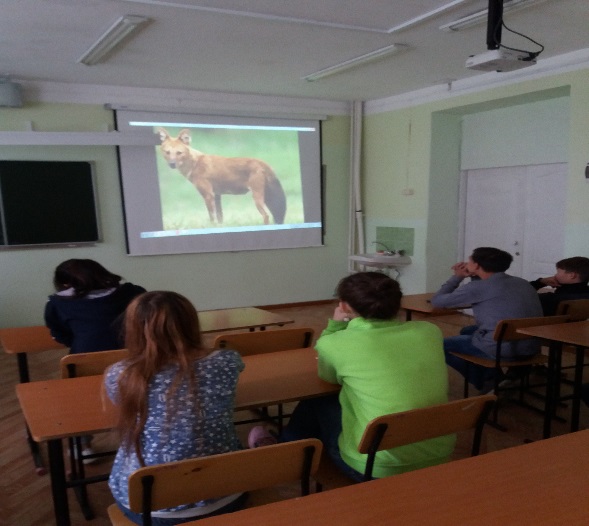 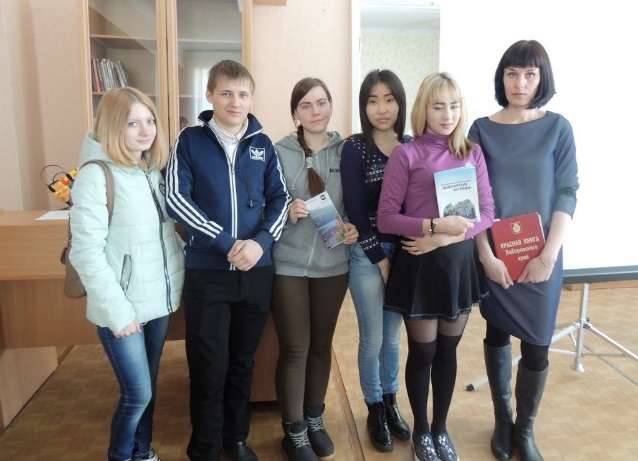 Библиотека взаимодействует с библиотеками города: Николаевской районной библиотекой, городской библиотекой. По совместным планам проводились мероприятия: исторические часы, беседы, библиотечные уроки и др.За отчетный год совместно проведено 20 мероприятий.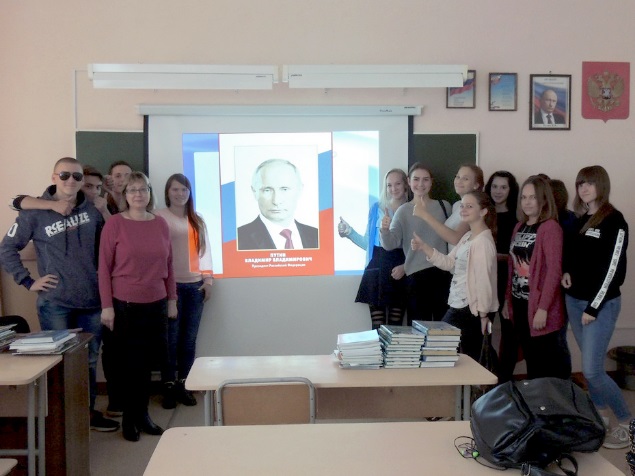 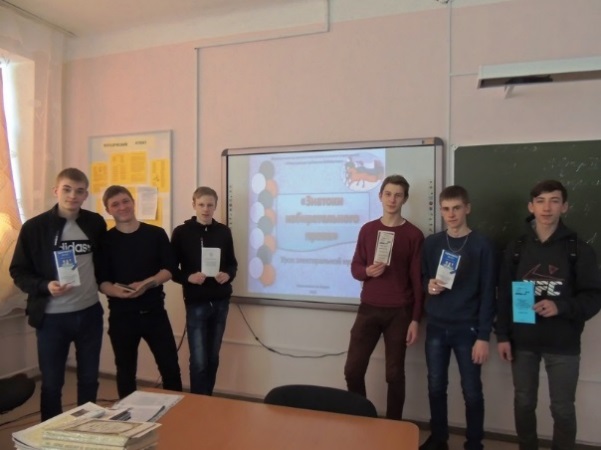 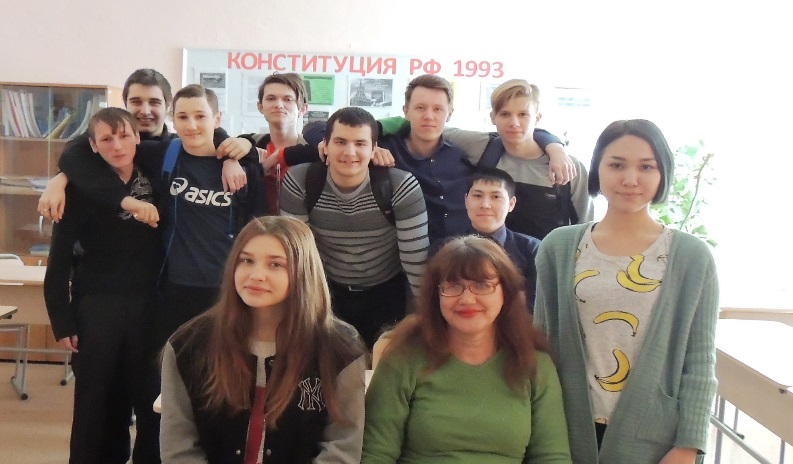 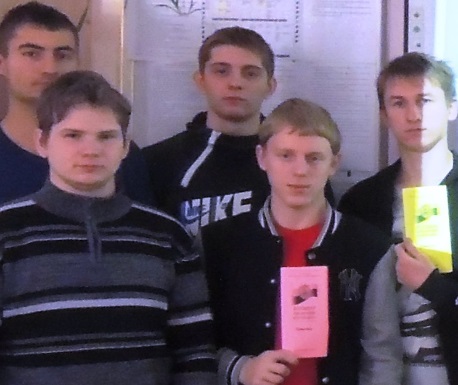 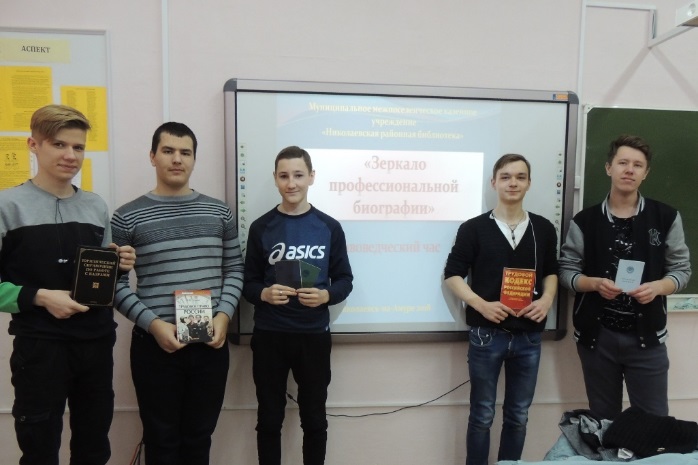 Общие сведения о количестве массовых мероприятий отражены в таблице 56.Таблица 56 –Динамика проведения массовых мероприятийВыводы: Библиотечно-информационное обеспечение учебного процесса соответствует содержанию подготовки выпускников. Нормы обеспеченности студентов учебной литературой соответствует требованиям ФГОС СПО.6.4 Информационное обеспечение учебного процессаВ техникуме в целях информатизации проводится следующая работа: мониторинг материально-технической базы по информатизации, работают 2 программиста и 1 специалист по защите информации. Общее количество компьютерной техники в техникуме: 257 персональных компьютеров, 4 сервера, 30 не установленных стационарно ноутбуков, 56 принтера, 10 сканеров, 30 многофункциональных устройств.Укрепляется материально-технической база, в период с 01.04.2017 года по 01.03.2018 года были приобретены 21 персональный компьютер и 1 сервер. В целях повышения информационной безопасности было приобретено 150 лицензий антивирусного программного обеспечения KasperskyEndpointSecurity со сроком использования 1 год. В техникуме обрабатывается конфиденциальная информация, не содержащая государственную тайну, разделенная на 3 категории персональных данных. В соответствии с Постановлением правительства РФ от 01.11.2012 г. №1119 «Об утверждении требований к защите персональных данных при их обработке в информационных системах персональных данных» в конце 2017 года в Техникуме была создана информационная система Персональных данных «Промышленно-гуманитарный техникум», в состав которой входят 56 автоматизированных рабочих мест. Информационной системе обеспечен 3 уровень защищённости персональных данных. В образовательном процессе используются: 12 интерактивных досок, 27 мультимедийных проекторов, 107 учебных персональных компьютеров, функционирует 5 кабинетов информатики. Количество учебных компьютеров со сроком эксплуатации не более 5 лет составляет 38 шт. что составляет 40,66% от общего числа учебных персональных компьютеров и 0.08% в расчете на одного студента. Основными направлениями информатизации процесса обучения обучающихся техникума является:-	поиск и отработка эффективных современных педагогических технологий, основанных на комплексном применении технологий сетевого, дистанционного и мультимедийного обучения;-	систематизация и планирование программно-методических разработок учебного назначения;-	формирование информационной культуры обучающихся и преподавателей.Преподаватели в работе используют мультимедийные лекции, компьютерные презентации, обучающие среды и иное программное обеспечение учебного назначения, что обусловливает рост обучающихся техникума, обучающихся с использованием современных информационных технологий. В локальной вычислительной сети техникума функционирует 226 рабочих мест из них 89 учебных рабочих мест (все рабочие места имеют доступ в сеть Интернет). Доступ в сеть Интернет, на автоматизированных рабочих местах, ограничивается при помощи межсетевого экрана, на учебных рабочих местах с помощью ПО «Интернет-Цензор». В читальных залах библиотечно-информационного центра оборудованы 36 рабочих мест для пользователей, установлена точка доступа Wi-fi, обеспечивающая высокоскоростное беспроводное подключение к Internet.Работает сайт техникума: http://www.npgt.ru. Его содержание полностью соответствует Постановлению Правительства Российской Федерации от 10 июля 2013 г. № 582 «Об утверждении Правил размещения на официальном сайте образовательной организации в информационно-телекоммуникационной сети «Интернет» и обновления информации об образовательной организации», а также внутреннему положению техникума «О порядке размещения и обновления информации на официальном сайте КГБ ПОУ НПГТ». Сайт своевременно обновляется, все важные события, новости, расписание и учебные материалы оперативно размещаются на сайте в соответствующих разделах. В содержании сайта имеется раздел «Методическая работа» в котором любой желающий может ознакомится с такими темами как: «Аттестация педагогических работников», «Инновационная деятельность», «Методическая копилка», а также ознакомится с программами и учебными планами техникума. Раздел «Олимпиадное движение» содержит информацию по проводимым олимпиадам, участникам и победителям различных олимпиад. На сайте техникума расположена информация об образовательных порталах, одобренных Министерством образования РФ. С 2015 года на сайте техникума была запущенна система дистанционного обучения Moodle http://edu.npgt.ru/, с целью экспорта значительного количества интерактивных образовательных материалов в сеть интернет, для увеличения доступности образовательных материалов и повышения общей эффективности учебного процесса.6.5 Качество материально-технического обеспеченияМатериально-техническая база в КГБ ПОУ «Николаевский-на-Амуре промышленно-гуманитарный техникум» соответствует лицензионным требованиям, позволяющим осуществлять образовательную деятельность по основным и дополнительным профессиональным образовательным программам.  Техникум располагает большой материально-технической базой, в которую входит: 2 трехэтажных учебных корпуса, 2 благоустроенных общежитий для обучающихся, административный корпус, 2 здания учебно-производственных мастерских, 2 гаража.Для подготовки специалистов по аттестуемым основным профессиональным образовательным программам в техникуме созданы условия, соответствующие лицензионным требованиям ведения образовательной деятельности.В настоящее время техникум имеет в оперативном управлении:Два учебных корпуса:Корпус № 1 (расположен по адресу: г. Николаевск-на-Амуре, ул. Попова, д. 24) - трехэтажное нежилое здание, общей площадью 2227,0 кв.м., в том числе: - учебные аудитории и компьютерные классы– 1241,10 кв.м; Корпус № 2 (расположен по адресу: г. Николаевск-на-Амуре, ул. Северная, д. 185) – трехэтажное нежилое здание, общей площадью 3921,8 кв. м., в том числе:- учебные аудитории и компьютерные классы – 853 кв. м.;- спортивный зал – 217,2 кв. м.;- столовая – 138,1 кв.м.;Административное двухэтажное здание, расположенное по адресу: г. Николаевск-на-Амуре, ул. Попова, д. 24:- учебные лаборатории – 82,30 кв.м.; - столовая -90,1 кв.м.Учебно-производственные мастерские, двухэтажное здание, расположенное по адресу: г. Николаевск-на-Амуре, ул. Попова, д. 24 – общей площадью – 835,8 кв.м.Спортивный зал, расположенный по адресу: г. Николаевск-на-Амуре, ул. Попова, д. 24 – 404,8 кв.м.Общежития:№ 1 - Пятиэтажное здание, расположенное по адресу: г. Николаевск-на-Амуре, ул. Попова, д. 24, общей площадью 1930,90 кв.м.;№ 2-3 - Трехэтажные здания, расположенные по адресу: г. Николаевск-на-Амуре, ул. Северная, д. 185, общей площадью 2067,1 кв.м.В соответствии с требованиями ФГОС СПО в техникуме предусмотрены оборудованные учебные кабинеты, учебные лаборатории для проведения практических занятий, позволяющие реализовывать заявленные образовательные программы; спортивный зал; специально оборудованное помещение для организации питания обучающихся; оснащение которого соответствует санитарно-эпидемиологическим требованиям (Санитарно-эпидемиологическое заключение Управления Роспотребнадзора по Хабаровскому краю от 07.03.2017 г. № 27.99.21.000.М.000106.03.17.). Все учебные помещения, используемые для осуществления образовательной деятельности, соответствуют санитарно-эпидемиологическим требованиям и требованиям пожарной безопасности (заключение о соответствии объекта защиты обязательным требованиям пожарной безопасности от 11.01.2016 № 1.).В техникуме оборудованы и функционируют 32 учебных кабинета, 12 лабораторий, 5 компьютерных классов, столовая, 2 буфета, 2 библиотеки, 5 мастерских.Для проведения занятий по физической культуре и спортивным мероприятиям, техникум располагает двумя спортивными залами, площадь спортивного зала корпуса № 1 – 295,1 корпуса № 2 – 277,8 кв.м., имеется стрелковый тир площадью 149.9 кв.м. Спортивные залы оборудованы бытовыми комнатами и душевыми, располагают тренажерным оборудованием.За последние три года обновилось оборудование в учебных аудиториях. В компьютерные классы приобретены новые персональные компьютеры в количестве 22 шт. В 2017 году было закуплена дополнительная компьютерная и оргтехника для осуществления учебного процесса на сумму 521.7 тыс.руб. Периодически пополняется материально-техническая база производственных мастерских. Закуплены дополнительные вытяжные фильтровентиляционные шкафы для проведения сварочных работ, приобретен стенд для ремонта схода-развала автомобиля для    проведения практического квалифицированного обучения профессии автомеханик.  Сумма затраченных средств составила 1436,53 тыс.рублей. Постоянно пополняется электротехническая лаборатория стендами и оборудованием, необходимым для проведения качественных лабораторно-технических работ. Сумма средств, затраченных на электро-технические материалы составляет 213.3 тыс.рублей.В учебном корпусе № 2 в 2017 году произведен ремонт помещений столовой, демонтировано оборудование для приготовления пищи в помещениях столовой по ул. Флотская 23 общежитие 1 и перевезено в помещения по ул. Северная 185, учебный корпус 2.Произведен капитальный ремонт крыши на здании учебно-производственных мастерских. Сумма средств, затраченных на ремонт крыши составила 4049 т.руб.В учебных корпусах кабинеты оборудованы современной мебелью, оснащены наглядными пособиями, стендами, дидактическим комплексом. Оснащение лабораторий и мастерских позволяет проводить все предусмотренные программами лабораторно-практические работы. Учебное оборудование лабораторий и мастерских содержится в исправном состоянии, обслуживается преподавателями, мастерами производственного обучения лаборантами. Во всех лабораториях, кабинетах, учебных мастерских имеются инструкции по технике безопасности при выполнении лабораторных и практических работ, журналы регистрации инструктажей по технике безопасности. Все электроустановки, измерительно-испытательные стенды, лабораторные установки, штативы, технические средства обучения и другое оборудование учебных кабинетов, лабораторий и учебных мастерских заземлены. Вращающиеся части машин и механизмов, установленных в мастерских, ограждены. Приняты меры по обеспечению пожарной безопасности, антитеррористической безопасности. Действуют системы автоматической пожарной сигнализации (мониторинг). Лаборатории, кабинеты и учебные мастерские обеспечены средствами пожаротушения. Состояние охраны труда, соблюдение правил, норм и гигиенических нормативов, состояние пожарной безопасности удовлетворяет требованиям, предъявляемым к образовательным учреждениям СПО.Все учебные помещения (лаборатории, кабинеты, компьютерные классы, мастерские) приказом директора техникума закреплены за преподавателями, мастерами производственного обучения, которые призваны осуществлять контроль за состоянием помещений и обеспечивать эксплуатацию находящегося в нем технологического оборудования. Заведующие кабинетами, мастерскими и лабораториями составляют паспорт кабинета, лаборатории, мастерской. Перечень имеющихся кабинетов, лабораторий и мастерских в целом соответствует требованиям согласно ФГОС СПО по направлениям подготовки. Вывод: За последние три года расширилась и улучшилась материально-техническая база техникума, которая обеспечивает возможность проведения всех видов практических занятий, дисциплинарной, междисциплинарной, модульной подготовки, предусмотренной учебными планами. Имеющиеся помещения для проведения различных форм учебных занятий (лекционных, практических, лабораторных, самостоятельных), в достаточной мере удовлетворяют требованиям к подготовке специалистов по реализуемым образовательным программам и соответствуют перечням, установленным ФГОС СПО.6.6 Финансовое обеспечение учебного процессаФинансирование образовательной деятельности техникума осуществляется в соответствии с утвержденным Министерством образования и науки Хабаровского края планом финансово-хозяйственной деятельности учреждения из двух источников: бюджетное финансирование и собственные доходы, полученные от предпринимательской и иной приносящей доход деятельности.Бюджетное финансирование образовательной деятельности производится из бюджета Хабаровского края по двум направлениям:- субсидии на выполнение государственного задания;- субсидии на иные цели.Собственными источниками финансирования являются доходы от:- платных образовательных услуг;- курсов повышения квалификации и переподготовки кадров;- реализации продукции мастерских, лабораторий и т.д.;- реализации продукции столовой;- услуг библиотеки;- возмещения затрат за проживание в общежитии;- добровольные пожертвования физических лиц;- прочих услуг.Структура доходов за последние три года приведена в таблице 57.Таблица 57 - Структура доходов техникума за 2015-2017 г.г. (тыс. р.)Структура доходов за 2015-2017 г.г. по источникам финансирования представлена на рисунке 34.Рисунок - 34 Структура доходов за 2015-2017 г.г. по источникам финансированияЗа отчетный 2017 год поступления из краевого бюджета составили 119 909,59 тыс. р., от предпринимательской и иной приносящей доход деятельности 6437,8 тыс. р., в том числе: - платные образовательные услуги 3253,4 тыс. р.;- курсы подготовки и переподготовки кадров – 832,0 тыс. р.;- реализация продукции мастерских и учебных лабораторий – 121,9 тыс. р.;- реализация продукции столовой – 815,5 тыс.р.;- возмещение затрат за проживание в общежитии – 1385,8 тыс.р.;- прочие услуги – 29,2 тыс. р.Стоимость обучения в 2017 году составила:Очное отделение – 40 000 руб.;Заочное отделение – от 25 000 руб. до 30 000 руб.;Курсы профессиональной подготовки – от 15100 руб. до 32800 руб. в зависимости от сроков обучения и квалификации.Расходование бюджетных средств производится по кодам операций сектора государственного управления в соответствии с утвержденным планом финансово-хозяйственной деятельности. Структура расходов техникума за последние три года представлена в таблице 57.Таблица 57 - Структура расходов техникума за 2015-2017 г.г. (тыс. р.)В 2017 году расходы техникума составили 126440,32 тыс. р., в том числе за счет:- субсидии на выполнение государственного задания – 105012,53 тыс.р.;- субсидии на иные цели – 14897,8 тыс.р.;- доходов от внебюджетной деятельности – 6529,9 тыс.р.Рисунок 34 - Структура расходов за 2017 г. в разрезе кодов операций сектора государственного управленияВ структуре расходов 2017 г. наибольший удельный вес занимают расходы на оплату труда 63% и отчисления с заработной платы 14%. Отношение средней заработной платы преподавателей и мастеров производственного обучения к средней заработной плате по краю составляет 90 %, по отношению к прошлому году составил 0%.На втором месте расходы по оплате прочих услуг, стипендий, коммунальных услуг по 7% соответственно. Третье место занимают выплаты социального характера студентам из числа малоимущих семей, коренных малочисленных народов Севера и детей-сирот по 5%. Структура расходов по источникам финансового обеспечения за период 2015-2017 г.г. представлена в таблице 58.  Таблица 58 - Структура расходов техникума по источникам за 2015-2017 г.г. (тыс. р.)Структура расходов по видам финансового обеспечения за период 2015-2017 г.г. представлена на рисунках 35 и 36. Рисунок 35 - Структура расходов техникума за счет средств, полученных от предпринимательской и иной деятельностиРисунок 36 - Структура расходов техникума за счет средств субсидийВ техникуме ведется целенаправленная работа по развитию и поддержанию в надлежащем состоянии имущества. Систематически проводится ремонт учебных кабинетов, лабораторий, мастерских, общежития и оборудования. В течение отчетного года произведен ремонт помещений техникума собственными силами. Для чего приобретено строительных материалов за счет собственных средств на сумму 1593,7 тыс. р., бюджетных средств – 219,5 тыс. р. За счет средств краевого бюджета отремонтирована крыша производственных мастерских на сумму 4049,00 тыс. р.Ежегодно материально-техническая база пополняется новым учебно-производственным оборудованием, инструментарием, учебной литературой и расходными материалами. За счет бюджетных средств, выделенных в рамках Государственной программы Хабаровского края «Развитие коренных малочисленных народов Севера, Сибири и Дальнего Востока Российской Федерации, проживающих на территории Хабаровского края», утв. утвержденной постановлением Правительства Хабаровского края от 14 сентября 2011 г. № 303-пр приобретено спецодежда на общую сумму 782,4 тыс. р., основные средства (учебное оборудование и инструменты, компьютерная техника) на сумму 1819,5 тыс. р. В 2017 году за счет внебюджетных источников приобретено основных средств на общую сумму 2952,4 тыс.р., в том числе: учебное оборудование, оборудование для столовой, компьютерная техника и прочие основные средства За счет средств от приносящей доход деятельности оплачены услуги Спорткомплексу «Атлант» в сумме 130,0 тыс.р. за проведение спортивно-оздоровительных мероприятий для обучающихся техникума.Дополнительно к обязательным выплатам социального характера и стипендий в техникуме осуществляется материальное стимулирование обучающихся за счет внебюджетных средств в виде единовременных выплат за активное участие во внутритехникумовских, городских и краевых мероприятиях. За 2017 год обучающимся выплачено 152 тыс. р.Вывод:1. Система финансового обеспечения техникума, механизмы экономического планирования и контроля позволяют обеспечить организацию образовательного процесса в соответствии с законодательством и эффективного использования денежных средств.2. Итоги годового мониторинга и оценки качества финансово-хозяйственного менеджмента по итогам 2017 г. получили высокую оценку.6.7 Анализ обеспеченности условий безопасности6.7.1 Анализ соблюдения охраны труда и правил техники безопасностиС 1 июля 2009 г. введен межгосударственный стандарт ГОСТ 12.0.230-2007 «ССБТ. Системы управления охраной труда. Общие требования», в котором разработаны требования к системам управления охраной труда в соответствии с общепризнанными международными принципами на основе широкомасштабного подхода, который предполагает силу, гибкость и надлежащую основу для развития стабильной культуры безопасности труда и здоровья работников в организации.Практические рекомендации, содержащиеся в стандарте, не являются обязательными и не направлены на замену национального законодательства, действующих правил или утвержденных стандартов. Непосредственная ответственность и обязанность по обеспечению безопасных условий и охраны здоровья работников и обучающихся возлагается на работодателя.1. Требования к размещению и организации рабочих мест, а также требования безопасности, предъявляемые к организации учебных и производственных процессов и направленные на предупреждение производственного травматизма, закрепляются в правилах по охране труда и технике безопасности (программа проведения вводного инструктажа, первичного инструктажа на рабочем месте по профессиям и специальностям, по видам выполняемых работ и т.д.), разработанные в техникуме, утверждены приказами директора. 2. Охрана труда и техника безопасности – это основные понятия нормальной образовательной и производственной деятельности в техникуме.3. Обязанности работников и обучающихся в трудовом и образовательном процессе:- строго соблюдать правила внутреннего трудового распорядка;- соблюдать положения полученных инструкций по охране труда итехнике безопасности в соответствие с возложенными обязанностями на работников и обучающихся в образовательном процессе - как в учебных классах, так и при проведении практических занятий в цехах зданий производственных мастерских;- выполнять распоряжения своего непосредственного руководителя для работников и своих преподавателей, кураторов, мастеров производственного обучения для обучающихся;- использовать по назначению выданные средства защиты, приспособления, инструмент;- беречь и сохранять принадлежащее техникуму имущество, выданные средства защиты, инструмент, приспособления, оборудование;- сообщать своему непосредственному руководителю о выходе из строя или об отсутствии средств защиты, инструмента, приспособлений;- принимать меры по предупреждению несчастных случаев и заболеваний в производственном и образовательном процессах.6.7.2 Профилактика травматизма и заболеваний на рабочих местахМероприятия по профилактике травматизма включают решение вопросов охраны труда, внедрение новых, передовых методов организации безопасной работы на каждом производственном участке:1. Организационные – своевременное и качественное проведение инструктажей и обучения по охране труда работников и обучающихся техникума, обеспечение работников и обучающихся инструкциями.2. Своевременное обеспечение работников и обучающихся специальной одеждой, специальной обувью и другими средствами индивидуальной защиты.2. Достаточный контроль за выполнением требований охраны труда и техники безопасности работниками и обучающимися, удовлетворительное содержание рабочих мест и служебных помещений, соблюдение правил личной гигиены.3. Личная дисциплинированность работников и обучающихся техникума.4. Технические - технические решения по нормализации воздушной среды, производственного освещения.5. Медико-профилактические - предварительные и периодические медицинские осмотры работников и обучающихся, а также работающих в опасных и вредных условиях труда. 6.7.3 Мероприятия по обеспечению безопасности в техникумеВ 2016-2018 году Совет трудового коллектива, уполномоченный представитель СТК по охране труда, комиссия по охране труда, продолжили работу по усилению контроля за соблюдением администрацией, работниками и обучающимися техникума, законодательных и нормативных правовых актов об охране труда, созданию здоровых и безопасных условий труда. Была проведена проверка состояния охраны труда и выполнение плана мероприятий соглашения по охране труда и коллективного договора, в том числе проведено тематических проверок: - по вопросам труда женщин;- труда молодежи;- обеспечение работников и обучающихся специальной одеждой, специальной обувью и другими средствами индивидуальной защиты; - гарантий и компенсаций; - вопросу рабочего времени и времени отдыха.Вопросы охраны труда и мероприятия по улучшению условий охраны труда рассматривались, разрабатывались и утверждались на заседаниях Совета трудового коллектива.В марте 2017 года в соответствии с графиком обучения специалистов по охране труда, проводилось обучение с последующей проверкой знаний по вопросам охраны труда руководителей, заместителей руководителей, специалистов по охране труда. Обучение прошли 21 человек.Советом трудового коллектива ведется контроль выполнения обязательств по охране труда, предусмотренных коллективным договором, соглашением по охране труда и безопасности жизнедеятельности.  В соглашении по охране труда, безопасности жизнедеятельности и коллективном договоре, предусмотрены ряд основных мер по предупреждению несчастных случаев на производстве и профессиональных заболеваний:- проведение периодических медицинских осмотров за счет средств работодателя;- специальная оценка условий труда рабочих мест;- создание комиссии по охране труда.Благодаря скоординированной работе администрации и Совета трудового коллектива техникума, финансирование было направлено, в первую очередь, на приобретение специальной одежды, специальной обуви и других средств индивидуальной защиты; текущий ремонт учебных кабинетов; учебных производственных цехов; замену светильников и ламп освещения энергосберегающих люминесцентных на энергосберегающие светодиодные; замена деревянных оконных блоков на окна из ПВХ; приобретение компьютеров, принтеров; обучение специалистов по охране труда; медицинских осмотров и т.д. В марте 2017 года в техникуме проводилась неделя охраны труда: проводились конкурсы, демонстрация специальной одежды и специальной обуви, других средств индивидуальной защиты по профессиям. Активное участие принимали работники и обучающиеся техникума всех специальностей и профессий. В 2017 году администрация техникума воспользовалась возможностью привлечения средств ФСС на финансирование предупредительных мер производственного травматизма и профессиональной заболеваемости и вернула страховых взносов на сумму 23428,22 рублей. Данные средства были потрачены на обучение специалистов техникума по охране труда, в том числе руководителей, заместителей руководителей, рабочих. Мероприятия по предупреждению дорожно-транспортного травматизма в техникуме, проводимые для педагогических работников и обучающихся техникума представлены в таблице.Таблица 59 - Мероприятия по предупреждению дорожно-транспортного травматизма за отчетный период6.7.5 Пожарная безопасность1. Положения настоящего раздела устанавливают требования пожарнойбезопасности, обязательные для применения и исполнения юридическими лицами при эксплуатации объектов защиты.2. Требования пожарной безопасности при эксплуатации объектов защиты устанавливаются в соответствии с нормативными документами по пожарной безопасности.3. В техникуме в целях обеспечения пожарной безопасности в установленном порядке назначены ответственные за обеспечение пожарной безопасности на объектах и прилегающих территориях.4. Во всех пунктах инструкциях о мерах пожарной безопасности отражены следующие вопросы: - порядок содержания территории, зданий и помещений, в том числе эвакуационных путей и выходов;- определены обязанности и установлен порядок действия работников и обучающихся при пожаре.5. Дежурные помещения (с ночным пребыванием людей) оборудованные автоматическими устройствами охранно-пожарной сигнализации, системами видеонаблюдения должны содержаться в исправном состоянии.6. Заключены договоры на техническое обслуживание и ремонт системы охранно-пожарной сигнализации и системы видеонаблюдения, также обеспечен контроль за качеством проведения работ по техническому обслуживанию и ремонту этих систем.7. Учет работ по техническому обслуживанию и планово-предупредительному ремонту технических средств систем противопожарной защиты, проверок наличия и состояния первичных средств пожаротушения, отражаются в специальных журналах.8.Системы и средства противопожарной защиты (установки пожаротушения и пожарной сигнализации, системы оповещения и противопожарного водоснабжения, противопожарные двери, первичные средства пожаротушения) помещений, зданий и сооружений находятся в исправном рабочем состоянии.9. Места размещения первичных средств пожаротушения обозначены соответствующими знаками пожарной безопасности.10. Строительные конструкции зданий и сооружений, а также отделочные материалы, подвергаются огнезащитной обработке не реже одного раза в три года на предмет сохранения целостности, мероприятия оформляются соответствующим актом.11. В подвалах и цокольных этажах зданий не хранятся легковоспламеняющиеся и горючие вещества и (или) жидкости, товары в аэрозольной упаковке12. Наружные пожарные лестницы и ограждения на крышах содержатся в исправном состоянии и не реже одного раза в пять лет подвергаются эксплуатационным испытаниям с оформлением соответствующего акта.13. При проведении мероприятий с массовым пребыванием людей (новогодних, спортивных, концертных и т.д.) максимально обеспечена эвакуация людей на случай возникновения пожара или чрезвычайных ситуаций, также не допускается допустимая норма вместимости помещений.14. В учебных классах, служебных и производственных помещениях, в местах массового пребывания людей, а также в местах в местах размещения производственного и технологического оборудования вывешены таблички (листовки) с указанием номеров телефонов для связи с пожарной охраной, полицией, скорой помощью и единой службой спасения.15. Работники допускаются к работе только после прохождения противопожарного инструктажа, руководители подразделений проходят обучение по программе пожарно-технического минимума.16. Специальные требования пожарной безопасности по содержанию зданий, сооружений и прилегающих территорий, установлены нормативными документами по пожарной безопасности:- Приказ о назначении лиц, ответственных за пожарную безопасность от 11.01.2018 № 4а-осн.;- Приказ о назначении лиц, ответственных за сохранность и готовность к действию первичных средств пожаротушения от 25.06.2017 № 216-осн.;- Соглашение по охране труда, пожарной безопасности и безопасности жизнедеятельности от 23.01.2017 приложение № 5 к коллективному договору;- Приказ об утверждения порядков действия работников и обучающихся в случае возникновения пожара и инструкции о мерах пожарной безопасности от 30.12.2016 № 326-осн.;- Приказ об утверждении инструкции о мерах пожарной безопасности в складских и производственных помещениях от 27.04.2017 № 152-осн.;Выводы: На сайте техникума размещена нормативно-правовая база по охране труда, разработано и утверждено Положение об уполномоченном СТК по охране труда, методические рекомендации; приказы и протоколы заседаний СТК. 7 Функционирование внутренней системы оценки качестваВ техникуме разработана и внедрена в практику работа системы многоступенчатого мониторинга, которая охватывает всю деятельность по организации и проведению массового систематического изучения параметров качества подготовки выпускников и управления качеством образования и включает целостный исследовательский процесс, определяемый конкретным содержанием, объектами, источниками и основанный на принципах системности, последовательности, мотивированности, координированности, коррекции. Система управления качеством регламентируется локальными актами, разработанными в соответствии с требованиями международного стандарта качества. Имеются качественные аналитические материалы по итогам мониторинга качества образования.По результатам мониторинга составляются аналитические справки, издаются распорядительные акты с указанием сроком исполнения выявленных несоответствий, вносятся корректировки в план работы мониторинга и в план работы техникума. По итогам инспектирования в техникуме проводятся педагогические советы, совещания при директоре, рассматриваются вопросы на заседаниях методических комиссий, методического совета.Внутренняя система оценки качества реализуется через внутренний мониторинг качества образования. Мониторингу подлежат следующие направления деятельности техникума: - управление деятельностью образовательного учреждения; - организация работы по приему в образовательное учреждение; - организация образовательного процесса; - качество подготовки выпускников; - качество организации профессиональной практики; - учебно-методическое обеспечение образовательного процесса; - материально-техническое обеспечение образовательного процесса; - кадровое обеспечение, в т.ч. повышение квалификации; - библиотечное и информационное обеспечение образовательного процесса; - система воспитательной работы; - обеспечение безопасности жизнедеятельности. При проведении мониторинга управления деятельностью анализируется: - отсев обучающихся (количество человек, причины отчисления); - выполнение государственного задания; - должностные обязанности работников; - выполнение предписаний; - нормативные правовые документы по оплате труда; - нормативно-правовое обеспечение деятельности техникума;- выполнение программы развития. При проведении мониторинга организации работы по приему анализируется: - соответствие правил приема в техникум порядку приема в имеющее государственную аккредитацию образовательное учреждение среднего профессионального образования, утвержденному приказом Министерства образования и науки Российской Федерации; - приказы об организации работы приемной комиссии, регламентирующие ее состав, полномочия и деятельность; - наличие нормативно-правовых документов техникума, регламентирующих организацию работы приемной комиссии; - наличие необходимой отчетной информации о приеме в техникум на официальном сайте техникума в разделе «Абитуриенту»; - личные дела поступающих (выборочная проверка по 2 личных дела по каждой специальности); - приказы о зачислении в образовательное учреждение. Образовательный процесс в техникуме организуется согласно основным образовательным профессиональным программам, составленным на основании ФГОС СПО по специальностям и профессиям и включающим требования к результатам освоения основной профессиональной программы, требования к оцениванию качества освоения ОПОП, учебный план, программы дисциплин, профессиональных модулей. При проведении мониторинга образовательного процесса анализируется: - соответствие графика учебного процесса Федеральному государственному образовательному стандарту; - соответствие расписания занятий учебному плану и требованиям СанПин; - соответствие журналов теоретического и практического обучения основной профессиональной образовательной программе специальности и профессии; - система контроля за текущей успеваемостью обучающихся и посещением занятий; - локальные акты и документы по организации образовательного процесса в техникуме. При проведении мониторинга качества подготовки выпускников анализируется: - реализация Федеральных государственных образовательных стандартов среднего профессионального образования по специальностям и профессиям в полном объеме; - качество преподавания, обучения (качество обучения по группам, дисциплинам, МДК, преподавателям); - качество знаний, умений, практического опыта, профессиональных и общих компетенций обучающихся (качество обучения в целом по ОУ); - результаты государственной итоговой аттестации; При проведении мониторинга организации и проведения профессиональной практики анализируется: - информация о базах практики;- качество профессиональной подготовки обучающихся по результатам всех видов практики; - мероприятия профессиональной направленности; - система мониторинга трудоустройства выпускников; - локальные акты и документы по организации и проведению всех видов практик. При проведении мониторинга учебно-методического обеспечения образовательного процесса анализируется: - анализ научно-методической работы педагогов; - наличие и качество программ по учебным дисциплинам и профессиональным модулям (выборочная проверка 2-х по каждому направлению подготовки); - наличие и качество учебно-методических комплексов (выборочная проверка 2-х по каждому направлению подготовки); - наличие и качество разработанных цифровых образовательных ресурсов; - материалы мониторинга эффективности методической работы в техникуме; - локальные акты по организации научно-методической работы в техникуме. При проведении мониторинга воспитательной работы анализируются: - реализация целевых воспитательных программ; - рейтинг деятельности творческих коллективов; - локальные акты по организации воспитательной работы; - протоколы заседаний органов студенческого самоуправления. При проведении мониторинга библиотечно-информационного обеспечения анализируется: - наличие учебной литературы в соответствии с лицензионными требованиями по реализуемым образовательным программам; - обеспеченность компьютерной техникой, в т.ч. с выходом в Интернет; - наличие доступа обучающихся к Интернет-ресурсам; При проведении мониторинга кадрового обеспечения, в т.ч. повышения квалификации педагогических работников анализируется: - должностные инструкции штатных сотрудников; - соответствие формирования личных дел штатных сотрудников и преподавателей требованиям законодательства; - соответствие педагогического состава лицензионным и аккредитационным требованиям (общая укомплектованность штатов, образовательный ценз педагогических работников, уровень квалификации педагогических работников); - сведения о качественном составе педагогического коллектива; - выполнение плана повышения квалификации педагогических работников. При проведении мониторинга обеспечения безопасности жизнедеятельности анализируется:- паспорт комплексной безопасности учреждения; - инструкции по охране труда; - журналы инструктажей по технике безопасности, пожарной безопасности; - материалы по подготовке техникума к новому учебному году. Вывод: Функционирование внутренней оценке качества способствует получению объективной информации о состоянии образовательного процесса в техникуме, установлению степени соответствия достигнутых показателей предъявляемым требованиям8 Общие выводыСамообследование деятельности техникума за период с 01 апреля 2017 года по 31 марта 2018 года позволило сделать следующие выводы:1. Техникум имеет в наличии все необходимые организационно-правовые документы, позволяющие вести образовательную деятельность в соответствии с требованиями, предъявляемыми к образовательным учреждениям среднего профессионального образования; система управления, формирование собственной нормативно-распорядительной документации соответствуют Уставу и обеспечивают реализацию основных профессиональных образовательных программ. 2. Организация образовательного процесса осуществляется в соответствии с ФГОС СПО, Уставом техникума, программой развития техникума и основана на принципах гуманизации, открытости и личностно-ориентированного подхода к обучению. 3. Содержание основных профессиональных образовательных программ подготовки специалистов среднего звена соответствует требованиям ФГОС СПО, с учетом требований профессиональных стандартов и методик (стандартов) Worldskills.4. Качество подготовки специалистов соответствует требованиям, предъявляемым к образовательным организациям среднего профессионального образования.5. Условия реализации образовательного процесса удовлетворяют требованиям подготовки по заявленному уровню подготовки специалистов среднего звена, квалифицированных рабочих, служащих.6. В техникуме имеется достаточное учебно-методическое обеспечение всех образовательных программ.7. В техникуме активно внедряются в образовательный процесс современные педагогические и воспитательные технологии. 8. Администрацией техникума созданы благоприятные психологические и организационно-педагогические условия для работы персонала.9. Квалификация преподавательского состава техникума обеспечивает качество реализуемых основных профессиональных образовательных программ. 10. Качество подготовки специалистов по результатам: промежуточных аттестаций итоговой государственной аттестации выпускников отвечает требованиям федеральных государственных образовательных стандартов.Таким образом, по результатам самообследования комиссия установила, что деятельность техникума по содержанию подготовки специалистов, организации образовательного процесса соответствует заявленному статусу и виду образовательной организации, организационно-правовое, кадровое, учебно-методическое, информационное, библиотечное обеспечение и научно-методическая деятельность, состояние материально-технической базы соответствуют государственным требованиям.Пояснительная записка4-81 Оценка образовательной деятельности9-371.1 Наименование реализуемых программ подготовки9-141.2 Контингент обучающихся14-261.3 Организационно-правовое обеспечение образовательной деятельности26-351.4 Основные показатели деятельности образовательной организации35-372 Система управления38-622.1 Тип, вид, учредитель, статус учреждения382.2 Структура и система управления техникумом38-412.3 Органы управления образовательной организации41-452.4 Система планирования работы техникума45-462.5 Программа развития47-623 Содержание и качество подготовки специалистов63-913.1 Качество подготовки обучающихся63-803.2 Содержание подготовки обучающихся81-914 Организация учебного процесса92-1074.1 Анализ приема в техникум92-1004.2 Организация учебной и производственной практик100-1075 Востребованность выпускников108-1175.1 Оценка востребованности выпускников по профессиям и специальностям108-1105.2 Трудоустройство выпускников110-1176 Ресурсное обеспечение образовательного процесса118-1966.1 Кадровое обеспечение118-1256.2 Качество учебно-методического и научно-методического обеспечения125-1656.3 Качество библиотечно-информационного обеспечения165-1746.4 Информационное обеспечение учебного процесса174-1766.5 Качество материально-технического обеспечения176-1806.6 Финансовое обеспечение учебного процесса180-1896.7 Анализ обеспеченности условий безопасности189-1966 Функционирование внутренней системы оценки качества образования197-2017 Общие выводы202-203Нормативная база для проведения самообследования- Закон «Об образовании в Российской Федерации» (Собрание законодательства Российской Федерации, 2012, № 53 ст. 7598); - Приказ Министерства образования и науки Российской Федерации от 14.06.2013 г. № 462 «Об утверждении Порядка проведения самообследования образовательной организацией»; - Приказ Минобразования и науки Российской Федерации от 14 июня 2013 г. № 464 «Об утверждении Порядка организации и осуществления образовательной деятельности по образовательным программам среднего профессионального образования»; - Приказ Министерства образования и науки Российской Федерации от 28 сентября 2009 г. № 355 «Об утверждении Перечня специальностей среднего профессионального образования» (в ред. приказов Минобрнауки России от 26.11.2010 № 1243, от 26.10.2011 № 2524); - Приказ Министерства образования и науки Российской Федерации от 16 августа2013г. № 968(в редакции Приказа Минобрнауки России от 31.01.2014 № 74) «Об утверждении порядка проведения государственной итоговой аттестации по образовательным программам среднего профессионального образования»;- Приказ Минобрнауки России от 02.07.2013 № 513 «Об утверждении Перечня профессий рабочих, должностей служащих, по которым осуществляется профессиональное обучение»; - Приказ Минобрнауки России от 18 апреля 2013 г. № 291 «Об утверждении Положения о практике обучающихся, осваивающих основные профессиональные образовательные программы среднего профессионального образования»; - Приказ Минобрнауки России от 18.04.2013 N 292 «Об утверждении Порядка организации и осуществления образовательной деятельности по основным программам профессионального обучения»;- Постановление Правительства Российской Федерации от 10.07.2013 № 582 «Об утверждении Правил размещения на официальном сайте образовательной организации в информационно-телекоммуникационной сети «Интернет» и обновления информации об образовательной организации»; - Приказ Минобрнауки России от 29.10.2013 № 1199 «Об утверждении перечней профессий и специальностей среднего профессионального образования» (Зарегистрировано в Минюсте России 26.12.2013 № 30861); - Приказ Министерства образования и науки РФ от 5 июня 2014 г. «632 «Об установлении соответствия профессий и специальностей среднего профессионального образования, перечни которых утверждены приказом Министерства образования и науки Российской Федерации от 29 октября 2013 г. № 1199, профессиям начального профессионального образования, перечень которых утвержден приказом Министерства образования и науки Российской Федерации от 28 сентября 2009 г. № 354, и специальностям среднего профессионального образования, перечень которых утвержден приказом Министерства образования и науки Российской Федерации от 28 сентября 2009 г. №o 355». ЦельОбеспечение доступности и открытости информации о деятельности краевого государственного бюджетного профессионального образовательного учреждения «Николаевский-на-Амуре промышленно-гуманитарный техникум», оценивание выполнения отдельных задач, эффективности использования различного рода ресурсов, выявление проблем функционирования и в результате комплексного анализа определение перспективных направлений деятельности, а также подготовка отчета о результатах самообследования по состоянию на 01.04.2018 г.Задачи самообследования- получить объективную информацию об образовательной деятельности техникума;  установить степень соответствия фактического содержания и качества подготовки обучающихся требованиям ФГОС СПО; выявить положительные и отрицательные тенденции в образовательной деятельности техникума;  установить причины возникновения проблем; поиск путей их устранения.Этапы процедуры самообследования планирование и подготовка информации по саамообследованию техникума; организация и проведение процедуры самообследования в техникуме;  обобщение полученных результатов и на их основе формирование отчета;  рассмотрение и одобрение отчета Педагогическим советом техникума. Авторский состав (члены комиссии по самообследованию)- председатель – Дыдочкина Р.Н., директор техникума;- члены комиссии:- Боровик С.В., заместитель директора по УПР;- Григорьева И.А., заместитель директора по НМР;- Анисимова А.Г., заместитель директора по УВР;- Куторкин Ю.Г., заместитель директора по АХР;- Жванская Н.В., главный бухгалтер;- Сподобаева С.Е., начальник отдела организационно-кадровой и правовой работы;- Кобызова М.А., заведующий библиотекой;- Буш С.Ю., заведующий отделением;- Лямина О.А., заведующий отделением;- Петрова А.Г., заведующий отделением;- Румянцева О.А., заведующий заочным отделением;- Чикуров М.Ю., юрисконсульт;- Бавтрышев Д.С., специалист по защите информации;- Горланова Н.А., методист;- Середенко И.В., методист.Направления исследования- система управления организации;- содержание и качество подготовки обучающихся;- организация учебного процесса;- востребованность выпускников;- качество кадрового, учебно-методического, библиотечно-информационного обеспечения, материально-технической базы и финансово-экономической баз.- функционирование внутренней системы оценки качества образования, анализ показателей деятельности.Ресурсы (источники) исследования- использованы результаты внутреннего аудита, внутреннего мониторинга качества образования, комплекты нормативных документов и учебно-методических материалов, регулирующих и обеспечивающих подготовку по образовательным программам, реализуемым в техникуме в соответствии с лицензией: федеральные законы, постановления Правительства РФ в области образования; приказы, инструктивные письма Министерства образования и науки РФ; ФГОС СПО по реализуемым ОП СПО;Устав образовательного учреждения;Копия действующей лицензии и приложений к ней;Копия свидетельства о государственной аккредитации и приложения к нему;Приказы директора по организации учебной деятельности; ОПОП по реализуемым в техникуме специальностям и профессиям; планы работ, протоколы заседания Педагогического совета, протоколы заседаний предметных цикловых комиссий за период самообследования;Личные дела студентов; Программа развития техникума и годовые отчеты за период, предшествующий самообследованию;- Зачетно-экзаменационные ведомости;все внутренние локальные акты, регламентирующие образовательную деятельность;комплекты нормативных документов и учебно-методических материалов, регулирующих и обеспечивающих подготовку студентов по профессиям, специальностям и направлениям: - учебные планы ОП СПО, по которым ведется подготовка квалифицированных рабочих и специалистов (в соответствии с ФГОС),- учебно-методическое и программно-информационное обеспечение ОП СПО;- перечень материально-технического оснащения кабинетов, лабораторий;- информация о библиотечных фондах по каждой ОП СПО, динамике их обновления;- планы работы и годовые отчеты;- индивидуальные планы работ преподавателей;- результаты прохождения студентами текущих и промежуточных аттестаций; фонды оценочных средств по текущей и промежуточной аттестации;- выпускные квалификационные работы;- программы итоговой аттестации;- приказы об утверждении председателей государственных экзаменационных комиссий и их отчеты по результатам работы. - приказы директора об утверждении состава ГЭК;- сведения о трудоустройстве выпускников, отзывы организаций; потребителей выпускников;- результаты участия в конкурсах, олимпиадах, конференцияхРезультаты- демонстрация качества и результативности деятельности техникума;- увеличение числа социальных партнеров, повышение взаимодействия; - привлечение внимания потенциальных партнеров к проектам, реализуемым в техникуме.№Код Наименование укрупненных групп профессий, специальностей и направлений подготовки профессионального образования№Код Наименование укрупненных групп профессий, специальностей и направлений подготовки профессионального образования1.08.00.00Техника и технологии строительства2.09.00.00Информатика и вычислительная техника3.15.00.00Машиностроение4.19.00.00Промышленная экология и биотехнологии5.23.00.00Техника и технологии наземного транспорта6.26.00.00Техника и технологии кораблестроения и водного транспорта7.35.00.00Сельское, лесное и рыбное хозяйство8.38.00.00Экономика и управление9.44.00.00Образование и педагогические науки№ п/пКодНаименование программыСрок подготовкиКвалификации (ступени), присваиваемые по завершении образованияОсновные профессиональные образовательные программы среднего профессионального образования – программы подготовки специалистов среднего звенаОсновные профессиональные образовательные программы среднего профессионального образования – программы подготовки специалистов среднего звенаОсновные профессиональные образовательные программы среднего профессионального образования – программы подготовки специалистов среднего звенаОсновные профессиональные образовательные программы среднего профессионального образования – программы подготовки специалистов среднего звенаОсновные профессиональные образовательные программы среднего профессионального образования – программы подготовки специалистов среднего звена09.02.03Программирование в компьютерных системах3г10мТехник-программист09.02.07Информационные системы и программирование3г10мПрограммист08.02.09Монтаж, наладка и эксплуатация электрооборудования промышленных и гражданских зданий3г10мТехник26.02.04Монтаж и техническое обслуживание судовых машин и механизмов3г10мТехник 38.02.01Экономика и бухгалтерский учет (по отраслям)3г10мБухгалтер 19.02.10Технология продукции общественного питания3г10мТехник-технолог21.02.17Подземная разработка месторождений полезных ископаемых3г10мГорный техник-технолог44.02.01Дошкольное образование3г10мВоспитатель детей дошкольного возраста44.02.02Преподавание в начальных классах3г10мУчитель начальных классов49.02.01Физическая культура3г10мУчитель физической культурыв том числе по ТОП-50в том числе по ТОП-50в том числе по ТОП-50в том числе по ТОП-50в том числе по ТОП-50109.02.03Программирование в компьютерных системах3г10мТехник-программист08.02.09Монтаж, наладка и эксплуатация электрооборудования промышленных и гражданских зданий3г10мТехник09.02.07Информационные системы и программирование3г10мПрограммистОсновные профессиональные образовательные программы среднего профессионального образования – программы подготовки квалифицированных рабочих, служащих (в том числе по ТОП-50)Основные профессиональные образовательные программы среднего профессионального образования – программы подготовки квалифицированных рабочих, служащих (в том числе по ТОП-50)Основные профессиональные образовательные программы среднего профессионального образования – программы подготовки квалифицированных рабочих, служащих (в том числе по ТОП-50)Основные профессиональные образовательные программы среднего профессионального образования – программы подготовки квалифицированных рабочих, служащих (в том числе по ТОП-50)Основные профессиональные образовательные программы среднего профессионального образования – программы подготовки квалифицированных рабочих, служащих (в том числе по ТОП-50)15.01.05Сварщик (ручной и частично механизированной сварки (наплавки)2г10мСварщик ручной дуговой сварки плавящимся покрытием электродом Сварщик частично механизированной сварки плавлением Сварщик ручной дуговой сварки неплавящимся электродом в защитном газе Газосварщик43.01.09Повар, кондитер3г10мПоварКондитер23.01.03АвтомеханикСлесарь по ремонту автомобилей Водитель автомобиля Оператор заправочных станций19.01.17Повар, кондитер2г10мПовар, Кондитер23.01.17Мастер по ремонту и обслуживанию автомобилей2г10мСлесарь по ремонту автомобилейВодитель автомобиляКод Наименование профессии13450Маляр15220Облицовщик-плиточник15341Обработчик рыбы16199Оператор электронно-вычислительных и вычислительных машин16437Парикмахер 16671Плотник16675Повар 17351Продавец непродовольственных товаров17353Продавец продовольственных товаров18560Слесарь-сантехник18859Стекольщик18880Столяр строительный19727Штукатур 19756Электрогазосварщик19806Электромонтажник по освещению и осветительным сетям19906Электросварщик ручной сварки21299ДелопроизводительСудоводитель маломерных моторных судов для плавания на внутренних водных путях РФ (районы плавания ВВП, МП)Основы компьютерной грамотностиНаименование специальности (профессии)Уровень подготовкиГоды реализацииГоды реализацииГоды реализацииГоды реализацииГоды реализацииГоды реализацииНаименование специальности (профессии)Уровень подготовки201520152016201620172017Наименование специальности (профессии)Уровень подготовкиочнаязаочнаяочнаязаочнаяочнаязаочнаяПрограммы подготовки специалистов среднего звенаПрограммы подготовки специалистов среднего звенаПрограммы подготовки специалистов среднего звенаПрограммы подготовки специалистов среднего звенаПрограммы подготовки специалистов среднего звенаПрограммы подготовки специалистов среднего звенаПрограммы подготовки специалистов среднего звенаПрограммы подготовки специалистов среднего звенаПрограммы подготовки специалистов среднего звена109.02.07 Информационные системы и программированиебазовыйхх208.02.09 Монтаж, наладка и эксплуатация электрооборудования промышленных и гражданских зданийбазовыйххххх338.02.01 Экономика и бухгалтерский учет (по отраслям)базовыйххх409.02.03 Программирование в компьютерных системахбазовыйх519.02.10 Технология продукции общественного питаниябазовыйхх621.02.17 Подземная разработка месторождений полезных ископаемыхбазовыйхххх744.02.01 Дошкольное образованиеуглубленныйххххх844.02.02 Преподавание в начальных классахуглубленныйххх949.02.01 Физическая культурабазовыйхПрограммы подготовки квалифицированных рабочих, служащихПрограммы подготовки квалифицированных рабочих, служащихПрограммы подготовки квалифицированных рабочих, служащихПрограммы подготовки квалифицированных рабочих, служащихПрограммы подготовки квалифицированных рабочих, служащихПрограммы подготовки квалифицированных рабочих, служащихПрограммы подготовки квалифицированных рабочих, служащихПрограммы подготовки квалифицированных рабочих, служащихПрограммы подготовки квалифицированных рабочих, служащих119.01.17 Повар, кондитер хх243.01.09 Повар, кондитерх315.01.15 Сварщик ручной и частично механизированной сварки (наплавки)х415.01.15 Сварщик (электросварочные и газосварочные работы)х523.01.03 Автомеханикх623.01.17 Мастер по ремонту и обслуживанию автомобилейх7Маляр, штукатурххх8Стекольщик, столяр строительный, плотникх9Обработчик рыбы и морепродуктовхх№ п/пКодНаименование программыНормативный срок освоения на базе основного общего образованияКвалификации (ступени), присваиваемые по завершении образования Количество обучающихся Количество обучающихся Количество обучающихся№ п/пКодНаименование программыНормативный срок освоения на базе основного общего образованияКвалификации (ступени), присваиваемые по завершении образования1 курс2 курс3 курс115.01.05Сварщик ручной и частично механизированной сварки (наплавки)2г. 10 мес.Сварщик ручной дуговой сварки плавящимся покрытым электродом, газосварщик-114-215.01.05Сварщик (электросварочные и газосварочные работы)2 г. 10 м.Газосварщик, электросварщик на автоматических и полуавтоматических машинах, электросварщик ручной сварки---7323.01.03Автомеханик2 г. 10 мСлесарь по ремонту автомобилей, водитель автомобиля, оператор заправочных станций--21423.01.17 Мастер по ремонту и обслуживанию автомобилей2г. 10м.Слесарь по ремонту автомобилей, водитель автомобиля23--519.01.17Повар, кондитер2 г. 10 м.Повар, кондитер-158643.01.09 Повар, кондитер3г. 10 мПовар, кондитер22--Итого по курсамИтого по курсамИтого по курсамИтого по курсамИтого по курсам452936№ п/пКодНаименование программыНормативный срок освоения на базе основного общего образованиябез предъявления требований к уровню образованияна базе адаптироанных основных образ. программКвалификации (ступени), присваиваемые по завершении образования Количество обучающихся Количество обучающихся№ п/пКодНаименование программыНормативный срок освоения на базе основного общего образованиябез предъявления требований к уровню образованияна базе адаптироанных основных образ. программКвалификации (ступени), присваиваемые по завершении образования1 курс2 курс11345919727Маляр, Штукатур1 г. 10 м.Маляр, штукатур13112166711885918880Плотник, Стекольщик Столяр строительный 1 г. 10 м.Столяр строительный, плотник, стекольщик-831534113233Обработчик рыбы и морепродуктов,Кулинар изделий из рыбы и морепродуктов1 г. 10 м.Обработчик рыбы и морепродуктов, кулинар изделий из рыбы и морепродуктов13-Итого по курсам Итого по курсам Итого по курсам Итого по курсам Итого по курсам 2619№ п/пКодНаименование программыНормативный срок освоения на базе основного общего образования Квалификации Количество обучающихся по состоянию на 01.04.2017Количество обучающихся по состоянию на 01.04.2017Количество обучающихся по состоянию на 01.04.2017Количество обучающихся по состоянию на 01.04.2017Количество обучающихся по состоянию на 01.04.2017№ п/пКодНаименование программыНормативный срок освоения на базе основного общего образования Квалификации 1 курс2 курс3 курс4 курсИтого121.02.17Подземная разработка месторождений полезных ископаемых3 г. 10 м.Горный техник-технолог-1716-33219.02.10Технология продукции общественного питания3 г. 10 м.Техник-технолог--8-8308.02.09Монтаж, наладка и эксплуатация электрооборудования промышленных и гражданских зданий3 г. 10 м.Техник 2222131572409.02.03Программирование в компьютерных системах3 г. 10 м.Техник-программист ---1111544.02.01Дошкольное образование3 г. 10 м.Воспитатель детей дошкольного возраста9151539644.02.02Преподавание в начальных классах3 г. 10 м.Учитель начальных классов2422121371709.02.07Информационные системы и программирование3 г. 10 м.Программист 21---21849.02.01Физическая культура3 г. 10 м.Учитель физической культуры18---18ИТОГОИТОГО85706454273Код и наименование специальностиНормативный срок освоенияКвалификации, присваиваемые по завершении образованияКоличество обучающихся Количество обучающихся Количество обучающихся Код и наименование специальностиНормативный срок освоенияКвалификации, присваиваемые по завершении образования01.04.201601.04.201701.04.201709.02.03Программирование в компьютерных системахНа базе среднего общего образования 3 года 10 мес.Техник-программист 18213238.02.01Экономика и бухгалтерский учет (по отраслям)На базе среднего общего образования 2 года 10 мес.Бухгалтер71504621.02.17 Подземная разработка месторождений полезных ископаемыхНа базе среднего общего образования 3 года 10 мес.Горный техник-технолог25464608.02.09 Монтаж, наладка и эксплуатация электрооборудования промышленных и гражданских зданийНа базе среднего общего образования с 3 года 10 мес.Техник 42395026.02.04Монтаж и техническое обслуживание судовых машин и механизмовНа базе среднего общего образования 3 года 10 мес.Техник 4816-19.02.10 Технология продукции общественного питанияНа базе среднего общего образования 3 года 10 мес.Техник-технолог17111121.02.17 Подземная разработка месторождений полезных ископаемыхНа базе основного общего образования 4 года 10 мес.Горный техник-технолог21192144.02.01 Дошкольное образованиеНа базе среднего общего образования3 года 10 мес.Воспитатель детей дошкольного возраста74542844.02.01 Дошкольное образованиеНа базе основного общего образования4 года 10 мес.Воспитатель детей дошкольного возраста204465ИТОГО:336300299№ п/пПрограммы подготовкиОбщая численность обучающихсяОбщая численность обучающихсяОбщая численность обучающихсяКоличество обучающихся-инвалидовКоличество обучающихся-инвалидовКоличество обучающихся-инвалидовКоличество обучающихся с ОВЗКоличество обучающихся с ОВЗКоличество обучающихся с ОВЗ201620172018201620172018201620172018115.01.05 Сварщик ручной и частично механизированной сварки (наплавки)-1914------215.01.05 Сварщик (электросварочные и газосварочные работы)33167------323.01.03 Автомеханик452521------423.01.17 Мастер по ремонту и обслуживанию автомобилей--23------519.01.17 Повар, кондитер3132231-----643.01.09 Повар, кондитер--22------ВСЕГО:ВСЕГО:109921101-----№ п/пПрограммы подготовкиОбщая численность обучающихсяОбщая численность обучающихсяОбщая численность обучающихсяКоличество обучающихся-инвалидовКоличество обучающихся-инвалидовКоличество обучающихся-инвалидовКоличество обучающихся с ОВЗКоличество обучающихся с ОВЗКоличество обучающихся с ОВЗ№ п/пПрограммы подготовки201620172018201620172018201620172018113459 Маляр, 19727 Штукатур313024111313024216671 Плотник, 18859 Стекольщик 18880 Столяр строительный 10108--10108315341 Обработчик рыбы и морепродуктов1413---1413-415341 Обработчик рыбы и морепродуктов, 13233 Кулинар изделий из рыбы и морепродуктов--1313515220 Облицовщик-плиточник, 19727 Штукатур-15-15---ВСЕГО:ВСЕГО:5568451161555345Программы подготовки2015-2016 учебный год2015-2016 учебный год2016-2017 учебный год2016-2017 учебный год2017-2018 учебный год2017-2018 учебный годПрограммы подготовкиОбщая численность обучающихсяКол-во обучающихся-инвалидовОбщая численность обучающихсяКол-во обучающихся-инвалидовОбщая численность обучающихсяКол-во обучающихся-инвалидов08.02.09 Монтаж, наладка и эксплуатация электрооборудования промышленных и гражданских зданий63-63172221.02.17 Подземная разработка месторождений полезных ископаемых19-37-33-19.02.10 Технология продукции общественного питания121918109.02.03 Программирование в компьютерных системах17116111-44.02.01 Дошкольное образование67-50-39-44.02.02 Преподавание в начальных классах75-67-71-09.02.07 Информационные системы и программирование----21149.02.01 Физическая культура----18-ВСЕГО:291226432734№ п\пНаименование должности (по штатному расписанию)Фамилия, имя, отчествоКонтактный рабочий телефон1ДиректорДыдочкина Раиса Нургалеевна8(42135)270052Заместитель директора по учебно-производственной работеБоровик Светлана Васильевна8(42135) 304343Заместитель директора по научно-методической работеГригорьева Ирина Александровна8(42135) 275394Заместитель директора по учебно-воспитательной работеАнисимова Александра Геннадьевна8(42135) 277135Заместитель директора по административно-хозяйственной работеКуторкин Юрий Григорьевич8(42135) 288106Главный бухгалтерЖванская Наталья Валерьевна8(42135) 304307Заведующий отделением подготовки специалистов среднего звена технического профиля и дополнительного профессионального образованияЛямина Ольга Александровна8(42135) 288018Заведующий отделениемкоренных малочисленных народов Севера Петрова Антонина Геннадьевна8(42135) 270199Заведующий отделением подготовки квалифицированных рабочих, служащихБуш Светлана Юрьевна8(42135) 2880110Заведующий заочным отделениемРумянцева Ольга Анатольевна8(42135) 2701911Старший мастерКайдалов Антон Юрьевич8(42135)2753912Руководитель Центра содействия трудоустройству, профессиональной ориентации и социальной адаптацииАнаньева Алена Викторовна8(42135) 2701913Заведующий практикойХамидулина Юлия Валерьевна8(42135) 27019N п/пПоказателиЕдиница измерения1.Образовательная деятельность1.1Общая численность студентов (курсантов), обучающихся по образовательным программам подготовки квалифицированных рабочих, служащих, в том числе:155 человек1.1.1По очной форме обучения155 человек1.1.2По очно-заочной форме обучения0 человек1.1.3По заочной форме обучения0 человек1.2Общая численность студентов (курсантов), обучающихся по образовательным программам подготовки специалистов среднего звена, в том числе:572 человек1.2.1По очной форме обучения273 человек1.2.2По очно-заочной форме обучения0 человек1.2.3По заочной форме обучения299 человек1.3Количество реализуемых образовательных программ среднего профессионального образования14 единиц1.4Численность студентов (курсантов), зачисленных на первый курс на очную форму обучения, за отчетный период177 человек1.5Численность/удельный вес численности студентов (курсантов) из числа инвалидов и обучающихся с ограниченными возможностями здоровья, в общей численности студентов (курсантов)49 человек/6,7%1.6Численность/удельный вес численности выпускников, прошедших государственную итоговую аттестацию и получивших оценки "хорошо" и "отлично", в общей численности выпускников178 человек/97,8%1.7Численность/удельный вес численности студентов (курсантов), ставших победителями и призерами олимпиад, конкурсов профессионального мастерства федерального и международного уровней, в общей численности студентов (курсантов)305 человек/27%1.8Численность/удельный вес численности студентов (курсантов), обучающихся по очной форме обучения, получающих государственную академическую стипендию, в общей численности студентов202 человека/47%1.9Численность/удельный вес численности педагогических работников в общей численности работников45 человек/30%1.10Численность/удельный вес численности педагогических работников, имеющих высшее образование, в общей численности педагогических работников34 человека/ 76%1.11Численность/удельный вес численности педагогических работников, которым по результатам аттестации присвоена квалификационная категория, в общей численности педагогических работников, в том числе:14 человек31/%1.11.1Высшая13 человек/29%1.11.2Первая1 человек2/%1.12Численность/удельный вес численности педагогических работников, прошедших повышение квалификации/профессиональную переподготовку за последние 3 года, в общей численности педагогических работников45 человек100/%1.13Численность/удельный вес численности педагогических работников, участвующих в международных проектах и ассоциациях, в общей численности педагогических работников24 человека/53%1.14Общая численность студентов (курсантов) образовательной организации, обучающихся в филиале образовательной организации (далее - филиал) 2.Финансово-экономическая деятельность2.1Доходы образовательной организации по всем видам финансового обеспечения (деятельности)126348,09 тыс. руб.2.2Доходы образовательной организации по всем видам финансового обеспечения (деятельности) в расчете на одного педагогического работника2807,73тыс. руб.2.3Доходы образовательной организации из средств от приносящей доход деятельности в расчете на одного педагогического работника143,06тыс. руб.2.4Отношение среднего заработка педагогического работника в образовательной организации (по всем видам финансового обеспечения (деятельности)) к средней заработной плате по экономике региона90 %3.Инфраструктура3.1Общая площадь помещений, в которых осуществляется образовательная деятельность, в расчете на одного студента (курсанта)9, 2 кв. м3.2Количество компьютеров со сроком эксплуатации не более 5 лет в расчете на одного студента (курсанта)0,08 единиц3.3Численность/удельный вес численности студентов (курсантов), проживающих в общежитиях, в общей численности студентов (курсантов), нуждающихся в общежитиях82 человека/100%Наименование образовательного учреждения в соответствии с УставомКраевое государственное бюджетное профессиональное образовательное учреждение «Николаевский-на-Амуре промышленно-гуманитарный техникум»Уровень образованияСреднее профессиональное образованиеОрганизационно-правовая формаГосударственное бюджетное образовательное учреждение среднего профессионального образования, реализующее основные профессиональные образовательные программы среднего профессионального образования базового уровня подготовки и дополнительного профессионального образования в соответствии с лицензией.УчредительУчредитель - Хабаровский край. Орган исполнительной власти Хабаровского края, осуществляющий функции и полномочия Учредителя - министерство образования и науки Хабаровского края.Место нахождения и почтовый адресЮридический адрес техникума: 682462, Россия, Хабаровский край, г. Николаевск-на-Амуре, ул. Попова, д.24.Адреса осуществления образовательной деятельности: - 682462, Россия, Хабаровский край, г. Николаевск-на-Амуре, ул. Попова, д.24;- 682462, Россия, Хабаровский край, г. Николаевск-на-Амуре, ул. Северная, д.185.Телефон8(42135) 27539Фак8(42135) 27539Адрес электронной почтыprof@nikol.ruАдрес сайтаwww: npgt. ruДиректорДыдочкина Раиса НургалеевнаКоллегиальный органХарактеристика / функции / локальный актПедагогический советПедагогический совет Учреждения является постоянно действующим коллегиальным органом управления по рассмотрению и решению вопросов, связанных с осуществлением Учреждением образовательной деятельности. В состав педагогического совета входят: директор, заместители директора, руководители структурных подразделений, педагогические работники и другие работники, непосредственно участвующие в образовательном процессе. Председателем педагогического совета является директор Учреждения. Заседания педагогического совета проводятся не реже четырех раз в течение учебного года в соответствии с планом работы, а также по мере необходимости для решения неотложных вопросов. К компетенции педагогического совета относятся следующие основные полномочия: - утверждение образовательных программ; - определение содержания образования, выбор учебно-методического обеспечения, образовательных технологий по реализуемым образовательным программам; - организация образовательного процесса, повышение его эффективности и модернизация содержания и организации образовательного процесса;- повышение уровня образовательной работы в техникуме; - внедрение в практику достижений педагогической науки и передового педагогического опыта; - решение вопросов о приёме, переводе с курса на курс и выпуске обучающихся, освоивших федеральный государственный образовательный стандарт образования, соответствующий лицензии техникума; - анализ, оценка и осуществление планирования теоретического и профессионального обучения, производственной практики, воспитательной, научной и методической работы, физического воспитания; - анализ работы учебно-воспитательного процесса; - определение содержания и качества дополнительных образовательных услуг, в том числе платных; - определение направления и объёма комплексного методического обеспечения учебных предметов и специальностей; - определение путей совершенствования форм социального партнерства;- развитие педагогического персонала и качества кадрового обеспечения образовательного процесса; - представление педагогических работников техникума к награждению правительственными и ведомственными наградами и присвоению почетных званий. - рассмотрение и изучение вопросов: - функционирования внутренней системы оценки качества образования; - осуществления текущего контроля успеваемости и промежуточной аттестации обучающихся, установления их форм, периодичности и порядка проведения, а также подготовка и проведение государственной итоговой аттестации.Положение «О педагогическом совете КГБОУ СПО «Николаевский-на-Амуре промышленно-гуманитарный техникум», утвержденное приказом от 15.05.2014 г. № 145-осн.Малый педагогический советДля оперативного решения вопросов о допуске обучающихся к промежуточной аттестации или решения других рабочих вопросов собирается малый педсовет.Методический советМетодический совет техникума является постоянно действующим коллегиальным органом управления. В состав методического совета входят: заместители директора, методисты, заведующие отделениями, председатели предметных цикловых комиссий. Заседания методического совета проводятся согласно Плану учебно-воспитательной работыодинраз в два месяца. К компетенции методического совета относятся следующие основные полномочия: - учебно-методическое обеспечение реализации образовательных программ; разработка и экспертиза учебно-программной документации и других учебно-методических вопросов; - вопросы ежегодного обновления реализуемых образовательных программ с учетом запросов работодателей, особенностей развития региона; вопросы выбора и использования педагогически обоснованных форм, средств, методов обучения и воспитания; - вопросы применения педагогическими работниками современных образовательных технологий, внедрения инноваций; - организация и проведение опытно-экспериментальной и научно-исследовательской деятельности педагогических работников; организация научно-методической работы, в том числе проведение научных и методических конференций, семинаров; - определение списка учебников и учебных пособий в соответствии с утвержденным федеральным перечнем учебников, рекомендованных к использованию при реализации образовательных программ; - организация научно-технической, творческой, исследовательской деятельности обучающихся; - вопросы организации и методического обеспечения внеаудиторной работы обучающихся; - повышение педагогической компетентности преподавателей, мастеров производственного обучения и других педагогических работников; – организация и координация работы предметных цикловых комиссий по решению актуальных проблем методического обеспечения образовательного процесса, анализ, обобщение и распространение опыта работы предметных цикловых комиссий.Методический совет техникума в течение анализируемого года занимался проблемой компетентностного подхода, как одним из условий обеспечения качества профессионального образования в соответствии с требованиями  федеральных государственных образовательных стандартов и профессиональных стандартов.Предметная цикловая комиссияОсуществляет работу по совершенствованию педагогического мастерства педагогов, качества и эффективности учебных занятий, учебно-методическому обеспечению профессиональной подготовки специалистов, применению компьютерных технологий, инноваций в процессе обучения, осуществлению непосредственного руководства деятельностью преподавателей и мастеров производственного обучения по реализации образовательных программ, организации методической деятельности преподавателей и мастеров производственного обучения и студентов.Рабочие группыРабота временных и постоянных рабочие группы по актуальным проблемам деятельности техникума для решения различных задач в масштабах всего учреждения (например, разработка плана стратегического развития техникума, нормативных и методических материалов и др.).Студенческий советВ целях учета мнения обучающихся, родителей (законных представителей) несовершеннолетних обучающихся по вопросам управления техникумом и при принятии техникумом локальных нормативных актов, затрагивающих их права и законные интересы, по инициативе обучающихся, родителей (законных представителей) несовершеннолетних обучающихся в техникуме создан студенческий совет. Порядок их формирования, задачи и полномочия определяются локальными нормативными актами техникума.Локальные целиЗадачи развитияПриоритетные направленияВ сфере образовательной деятельностиВ сфере образовательной деятельностиВ сфере образовательной деятельностиРазвитие техникума как центра развития профессиональных квалификаций, конкурентоспособность которого обеспечивается новым качеством подготовки выпускников, повышением численности обучающихся, расширением участия предприятий и организаций Николаевского района в подготовке квалифицированных кадров, востребованностью выпускников на рынке труда региона, инновационным характером системы управления и образовательных технологий1. Обеспечение качества набора обучающихся за счет повышения количества абитуриентов. 2. Обеспечение адаптивности структуры и содержания образовательного процесса к требованиям основных потребителей образовательной услуги техникума – обучающихся, а также заинтересованных сторон – работодателей.3. Повышение качества образования за счет расширения и развития партнерства с участниками рынка труда, являющимися основными потребителями поставляемых техникумом подготовленных рабочих, служащих и специалистов. 4. Развитие конкурсного движения по направлениям подготовки студентов.5. Обеспечение востребованности выпускников техникума. 6. Обеспечение устойчивого роста доходов от образовательной деятельности техникума. Техника и технологии строительстваИнформатика и вычислительная техникаМашиностроениеПромышленная экология и биотехнологииТехника и технологии наземного транспортаТехника и технологии кораблестроения и водного транспортаСельское, лесное и рыбное хозяйствоЭкономика и управлениеОбразование и педагогические наукиВ сфере социализирующей деятельностиВ сфере социализирующей деятельностиВ сфере социализирующей деятельностизакрепление за техникумом статуса института позитивной социализации молодежи, обеспечивающим адаптацию обучающихся с различнымиобразовательными возможностями и социальным статусом в системе трудовых отношений и в целом общественной жизни.1.Разработка и реализация механизмов социально-педагогического сопровождения и поддержки обучающихся.2. Обеспечение вовлеченности обучающихся в социокультурную среду техникума и молодежные проекты района, края. - профилактика асоциального поведения среди обучающейся молодежи; - социально-педагогическое сопровождение и поддержки, обучающихся с различными образовательными потребностями, возможностями здоровья и социальным статусом; - социальные проекты и молодежные инициативы; - площадки развития и самореализации в сфере физкультуры и спорта, военно-патриотической и социокультурной деятельности.В сфере инновационной деятельностиВ сфере инновационной деятельностиВ сфере инновационной деятельностиукрепление позиций техникума как инновационной образовательной организации, которая разрабатывает и внедряет инновационные технологии в управлении и образовательной деятельности, позволяющие эффективно решать задачи профессиональной подготовки квалифицированных рабочих и служащих, специалистов среднего звена1.Совершенствование внутренней системы оценки качества образования с учетом ГОСТ Р ИСО 9001-2011. 2.Участие в процедурах независимой оценки качества образования.3. Развитие маркетинговой деятельности для обеспечения позиционирования техникума на рынке образовательных услуг и эффективной интеграции образовательной деятельности в процессы развития рынка труда. 4. Разработка и внедрение инновационных моделей образовательной деятельности. 5. Разработка и реализация эффективной системы развития кадрового потенциала техникума. 1. Инновационные направления обеспечения качества деятельности техникума относительно: - удовлетворенности основных потребителей и заинтересованных сторон, - удовлетворенности персонала профессиональной деятельностью в техникуме, - общественной роли Колледжа в социально-экономическом развитии Николаевского муниципального района. 2. Инновационные направления маркетинговой деятельности: - маркетинговые исследования рынка труда и рынка образовательных услуг; - модели участия базовых предприятий и организаций в разработке содержания профессиональных образовательных программ, совместной организации подготовки кадров; - модели содействия трудоустройству выпускников техникума в соответствии с присвоенной квалификацией; эффективные PR-технологии. 3. Инновационные модели образовательной деятельности: - обучение по индивидуальным образовательным программам (включая адаптированные); - сетевой формы реализации образовательных программ, в том числе дуального обучения; - с применением электронного обучения и дистанционных образовательных технологий; - рейтинговой системы оценивания образовательных достижений студентов; - участие в региональных и всероссийских конкурсных движениях в сфере осваиваемой профессиональной деятельности. 4. Инновационные направления развития кадрового потенциала: - проектирование профессиональной карьеры персонала; - оценка деятельности персонала; - система стимулирования и мотивации персонала. Причины отчисления2015-20162016-2017Отчетный период 2017-2018Призыв в ряды ВС РФ--2Перевод в другие учебные заведения13-Перевод на другие формы обучения34-Добровольно оставили техникум543Отчисление по неуспеваемости1143По другим причинам172515ИТОГО374023Причины отчисления2015-20162016-2017Отчетный период 2017-2018Перевод в другие учебные заведения---Добровольно оставили техникум2-2Отчисление по неуспеваемости-21По другим причинам674ИТОГО897Причины отчисления2015-20162016-2017Отчетный период 2017-2018Призыв в ряды ВС РФ---Перевод в другие учебные заведения374Перевод на другие формы обучения15104Добровольно оставили техникум311-Отчисление по неуспеваемости9172По другим причинам303222ИТОГО607732Причины отчисления2015-20162016-2017Отчетный период 2017-2018Призыв в ряды ВС РФ---Перевод в другие учебные заведения1-1Перевод на другие формы обучения2-2Добровольно оставили техникум932Отчисление по неуспеваемости123511По другим причинам17298ИТОГО416724Профессия2014-2015г.2014-2015г.2014-2015г.2014-2015г.2014-2015г.2015-2016г.2015-2016г.2015-2016г.2015-2016г.2015-2016г.2016-2017г.2016-2017г.2016-2017г.2016-2017г.2016-2017г.ПрофессияКо-во чел.Получили оценкиПолучили оценкиПолучили оценкиПовышен.раз-рядКо-во чел.Получили оценкиПолучили оценкиПолучили оценкиПовышен.Раз-рядКо-во чел.Получили оценкиПолучили оценкиПолучили оценкиПовышен.Раз-рядПрофессияКо-во чел.543Повышен.раз-рядКо-во чел.543Повышен.Раз-рядКо-во чел.543Повышен.Раз-ряд15.01.05 Сварщик (электросварочные и газосва-рочные работы)3111163122541--23.01.03 Автомеханик10181-1555551611411119.01.17 Повар, кондитер615-4-----963-4230103.02 Мастер по обработке цифровой информации826-3----------ИТОГО275202821867730218115Профессия2014-2015г.2014-2015г.2014-2015г.2014-2015г.2014-2015г.2015-2016г.2015-2016г.2015-2016г.2015-2016г.2015-2016г.2016-2017г.2016-2017г.2016-2017г.2016-2017г.2016-2017г.ПрофессияКо-во чел.Получили оценкиПолучили оценкиПолучили оценкиУстан.Раз-рядКо-во чел.Получили оценкиПолучили оценкиПолучили оценкиУстан.Раз-рядКо-во чел.Получили оценкиПолучили оценкиПолучили оценкиУстан.Раз-рядПрофессияКо-во чел.543Устан.Раз-рядКо-во чел.543Устан.Раз-рядКо-во чел.543Устан.Раз-ряд13459Маляр, 19727 Штукатур752-71348113146711416671Плотник, 18859Стекольщик,  18880 Столяр строительный 8242892439-----15341 Обработчик рыбы и морепродуктов----------1010--1015220Облицовщик-плиточник, 19727 Штукатур----------15141-15ИТОГО15762182261242239308139Специальность2014-2015 учебный год 2014-2015 учебный год 2014-2015 учебный год 2015-2016 учебный год2015-2016 учебный год2015-2016 учебный год2016-2017 учебный год2016-2017 учебный год2016-2017 учебный годСпециальностьКоличество выпускниковЗащита дипломной работыЗащита дипломной работыКоличество выпускниковЗащита дипломной работыЗащита дипломной работыКоличество выпускников«3»Защита дипломной работыЗащита дипломной работыСпециальностьКоличество выпускниковна «4» и «5»«3»Количество выпускниковНа «4» и «5»«3»Количество выпускников«3»на «4» и «5»«3»150203 Технология деревообработки1010-------26.02.04 Монтаж и техническое обслуживание судовых машин и механизмов1815399-77-08.02.09 Монтаж, наладка и эксплуатация электрооборудования промышленных и гражданских зданий---1616-1111-38.02.01Экономика и бухгалтерский учет (по отраслям)------1414-44.02.02 Преподавание в начальных классах---1818-1818-44.02.01 Дошкольное образование---1212-1010-Итого282535555-6060-Специальность2014-2015 учебный год2014-2015 учебный год2014-2015 учебный год2015-2016 учебный год2015-2016 учебный год2015-2016 учебный год2016-2017 учебный год2016-2017 учебный год2016-2017 учебный годСпециальностьКоличество выпускниковЗащита дипломной работыЗащита дипломной работыКоличество выпускниковЗащита дипломной работыЗащита дипломной работыКоличество выпускниковЗащита дипломной работыЗащита дипломной работыСпециальностьна «4» и «5»«3»на «4» и «5»«3»на «4» и «5»«3»08.02.09 Монтаж, наладка и эксплуатация электрооборудования промышленных и гражданских зданий---1515----26.02.04 Монтаж и техническое обслуживание судовых машин и механизмов17143272611616-35.02.03 Технология деревообработки761------38.02.01 Экономика и бухгалтерский учет (по отраслям)1414-2424-1615144.02.01 Дошкольное образование---1515-21201Итого:383448180153512№ п/пНаименование специальностей/ профессий2014-20152015-20162016-2017По программам подготовки специалистов среднего звенаПо программам подготовки специалистов среднего звенаПо программам подготовки специалистов среднего звенаПо программам подготовки специалистов среднего звенаПо программам подготовки специалистов среднего звенаЭкономика и бухгалтерский учет (по отраслям)Председатель: Карымова Н.А. – руководитель Межрайонной ИФНС России № 1 по Хабаровскому краюПредседатель: Карымова Н.А. – руководитель Межрайонной ИФНС России № 1 по Хабаровскому краюПредседатель:Гундикова Д. А. - главный бухгалтер МКУ «Централизованная бухгалтерия муниципальных учреждений»Монтаж и техническое обслуживание судовых машин и механизмовПредседатель Гамов А.К. - начальник отдела механизации ОАО «Николаевский-на-Амуре морской порт»Председатель Гамов А.К. - начальник отдела механизации ОАО «Николаевский-на-Амуре морской порт»Председатель Гамов А.К. - начальник отдела механизации ОАО «Николаевская-на-Амуре морской порт»Монтаж, наладка и эксплуатация электрооборудования промышленных и гражданских зданийПредседатель:Дунович В. И. – начальник электрического цеха ОАО «Дальневосточная генерирующая компания» филиал «ХГ» СП «НТЭЦ»Председатель:Дунович В. И. – начальник электрического цеха ОАО «Дальневосточная генерирующая компания» филиал «ХГ» СП «НТЭЦ»Технология деревообработкиПредседатель:Абрамова Г.Н. директор МКУ «Центр материально-технического обеспечения образовательных учреждений»Дошкольное образованиеПредседатель:Абрамович О. П. – руководитель управления образования Николаевского муниципального районаПредседатель:Абрамович О. П. – руководитель управления образования Николаевского муниципального района7.Преподавание в начальных классахПредседатель:Кайдалова Ю. А. - и.о. директора МБОУ СОШ № 5Председатель:Божинова Ю. А. - директор МБОУ СОШ № 2По программам подготовки квалифицированных рабочих, служащихПо программам подготовки квалифицированных рабочих, служащихПо программам подготовки квалифицированных рабочих, служащихПо программам подготовки квалифицированных рабочих, служащихПо программам подготовки квалифицированных рабочих, служащихСварщик (электросварочные и газосварочные работы)Председатель:Визгина И.Г. - инженер 1 категории ОАО «ДГК» филиал «ХГ» СП «НТЭЦ»Председатель:Визгина И.Г. - инженер 1 категории ОАО «ДГК» филиал «ХГ» СП «НТЭЦ»Председатель:Визгина И.Г. - инженер 1 категории ОАО «ДГК» филиал «ХГ» СП «НТЭЦ»Повар, кондитерПредседатель:Левченко Т.Н. – главный специалист управления образования Николаевского муниципального районаПредседатель:Левченко Т.Н. – главный специалист управления образования Николаевского муниципального районаМастер по обработке цифровой информацииПредседатель:Цой А.Л. - начальник отделения Филиала ФКУ «Налог-сервис» ФНС России в Хабаровском краеАвтомеханикПредседатель:Рогаченко С.М. – генеральный директор автошколы ООО «Семерочка»Председатель:Рогаченко С.М. – генеральный директор автошколы ООО «Семерочка»Председатель:Рогаченко С.М. – генеральный директор автошколы ООО «Семерочка»Столяр строительный, Стекольщик, ПлотникПредседатель:Абрамова Г. Н. директор МКУ «Центр материально-технического обеспечения образовательных учреждений»Председатель:Абрамова Г. Н. директор МКУ «Центр материально-технического обеспечения образовательных учреждений»Маляр, Штукатур, Облицовщик-плиточникПредседатель:Абрамова Г. Н. директор МКУ «Центр материально-технического обеспечения образовательных учреждений»Председатель:Абрамова Г. Н., директор МКУ «Центр материально-технического обеспечения образовательных учреждений»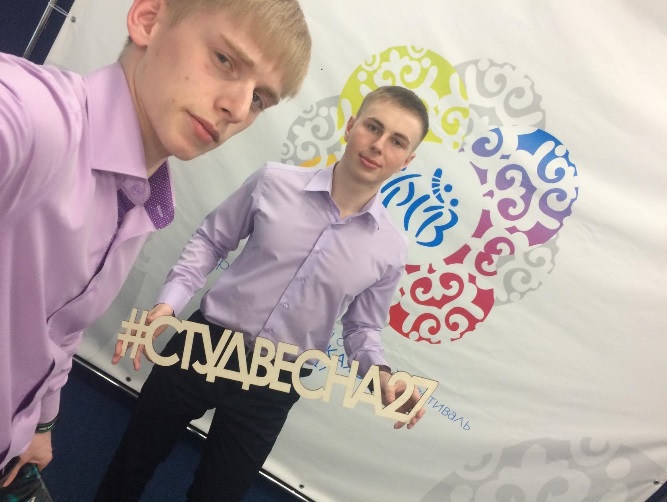 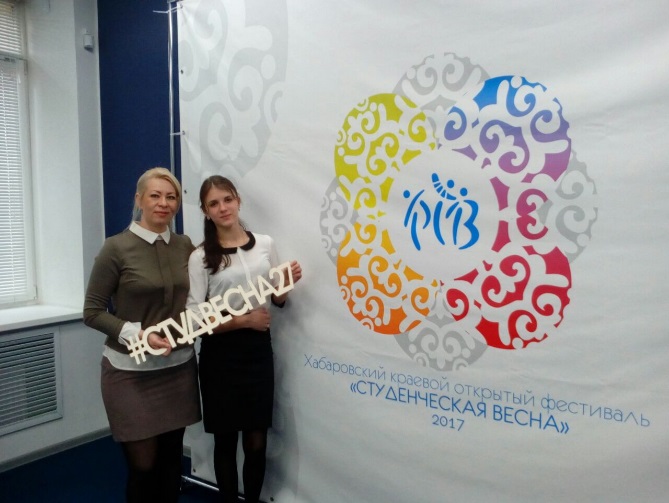 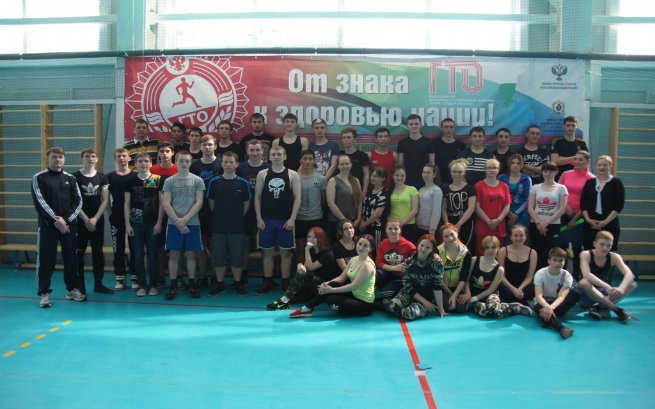 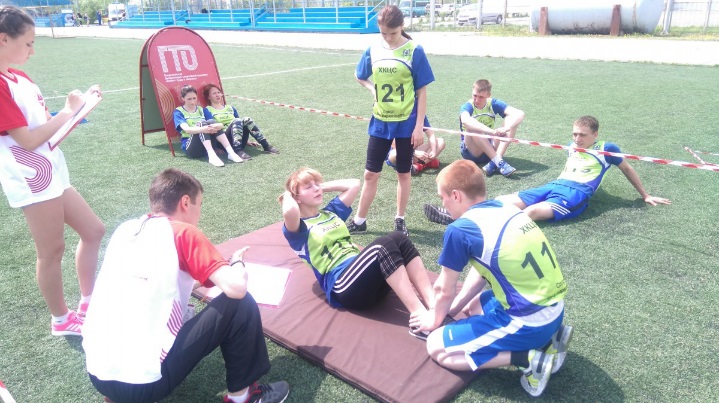 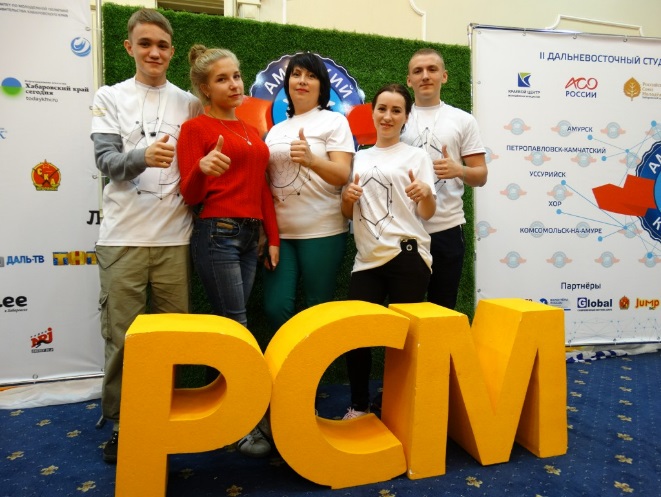 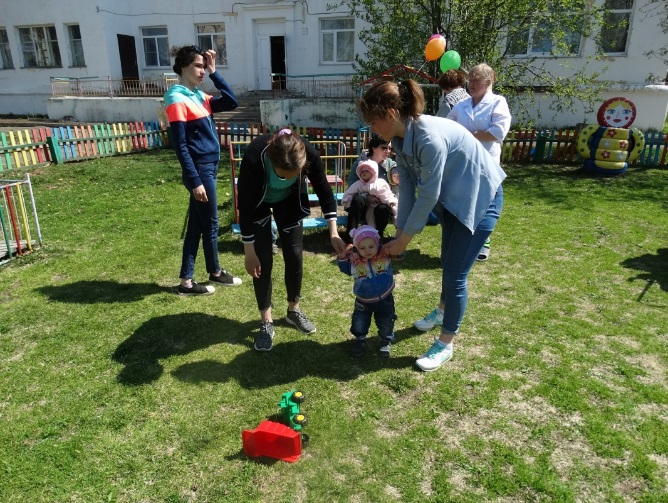 Наименование профессии / специальностиФорма обучения43.01.09 Повар, кондитерОчная23.01.17 Мастер по ремонту и обслуживанию автомобилейОчная08.02.09 Монтаж, наладка и эксплуатация электрооборудования промышленных и гражданских зданийОчнаяЗаочная09.02.07 Информационные системы и программированиеОчная49.02.01 Физическая культураОчная09.02.03 Программирование в компьютерных системахЗаочная38.02.01 Экономика и бухгалтерский учёт (по отраслям)Заочная44.02.02 Преподавание в начальных классахОчная44.02.01 Дошкольное образованиеЗаочнаяНаименование профессии / специальностиФорма обучения13459 Маляр, 19727 ШтукатурОчная15341 Обработчик рыбы и морепродуктов, 13233 Кулинар изделий из рыбы и морепродуктовОчнаяНаименование профессии Форма обученияПланПланПланФактФактФактНаименование профессии Форма обучения20152016201720152016201723.01.03 Автомеханикочная252523.01.17 Мастер по ремонту и обслуживанию автомобилейочная252515.01.05. Сварщик (ручной и частично механизированной сварки (наплавки)очная252515.01.05 Сварщик (электросварочные и газосварочные работы)очная252519.01.17 Повар, кондитерочная2525262743.01.09 Повар, кондитерочная2525Итого755050765250Наименование профессииФорма обученияПланПланПланФактФактФактНаименование профессииФорма обучения20152016201720152016201713459 Маляр, 19727 Штукатурочная15151518151516671 Плотник, 18859 Стекольщик 18880 Столяр строительный очная151215341 Обработчик рыбы и морепродуктовочная151715341 Обработчик рыбы и морепродуктов, 13233 Кулинар изделий из рыбы и морепродуктовочная151215220 Облицовщик-плиточник, 19727 Штукатурочная1516ИТОГО304530354327Наименование специальностиФорма обученияКоличество по плануКоличество по плануКоличество по плануКоличество по фактуКоличество по фактуКоличество по фактуНаименование специальностиФорма обучения201520162017201520162017Отделение подготовки специалистов среднего звена очной формы обученияОтделение подготовки специалистов среднего звена очной формы обученияОтделение подготовки специалистов среднего звена очной формы обученияОтделение подготовки специалистов среднего звена очной формы обученияОтделение подготовки специалистов среднего звена очной формы обученияОтделение подготовки специалистов среднего звена очной формы обученияОтделение подготовки специалистов среднего звена очной формы обученияОтделение подготовки специалистов среднего звена очной формы обучения08.02.09 Монтаж, наладка и эксплуатация электрооборудования промышленных и гражданских зданийочная 25252527252519.02.10 Технология продукции общественного питанияочная 25--26--21.02.17 Подземная разработка месторождений полезных ископаемыхочная2525-2525-44.02.01 Дошкольное образованиеочная2525-2725-44.02.02 Преподавание в начальных классахочная25252525252509.02.07 Информационные системы и программированиеочная--25--2549.02.01 Физическая культураочная--25--27Итого125100100130100102Код и наименование специальностиЧисленность принятых обучающихся (чел.)Численность принятых обучающихся (чел.)Численность принятых обучающихся (чел.)Численность принятых обучающихся (чел.)Численность принятых обучающихся (чел.)Численность принятых обучающихся (чел.)Численность принятых обучающихся (чел.)Численность принятых обучающихся (чел.)Численность принятых обучающихся (чел.)Численность принятых обучающихся (чел.)Численность принятых обучающихся (чел.)Численность принятых обучающихся (чел.)Код и наименование специальности2015 год2015 год2015 год2015 год2016 год2016 год2016 год2016 год2017 год2017 год2017 год2017 годКод и наименование специальностиПланПланФактФактПланПланФактФактПланПланФактФактКод и наименование специальностибюджетвнебюджетбюджетвнебюджетбюджетвнебюджетбюджетвнебюджетбюджетвнебюджетбюджетвнебюджет09.02.03 Программирование в компьютерных системах-----25-9151015108.02.09 Монтаж, наладка и эксплуатация электрооборудования промышленных и гражданских зданий----15101510151015438.02.01 Экономика и бухгалтерский учёт (по отраслям)-25-17-25-20-25-919.02.10 Технология продукции общественного питания1510155--------21.02.17 Подземная разработка месторождений полезных ископаемых1535153515101510----44.02.01 Дошкольное образование15101571510151015101510Итого458045674580455945554524Показатели/годы2015 г.2016г.2017г.Всего выпуск (чел.)7098129Трудоустроены (чел.)42 (60 %)51 (52 %)94 (73 %)Призваны в ряды РА (чел.)17249Продолжили обучение (чел.)61619Женщин, находящихся в отпуске по уходу за ребенком  (чел.)577Представлено право свободного трудоустройства (чел.)--0№п/пМероприятие1Участие в организационных мероприятиях:- Круглый стол для работодателей (защита Портфолио студентами) (март)- ярмарка вакансий (май 2017)- День открытых дверей (апрель 2017)- заседание комиссии по трудоустройству (май 2017)- Работа Центра по профориентации жителей города на городском мероприятии «Первомайская маевка».2Реализация курса «Основы эффективного трудоустройства»3Сотрудничество с работодателями по вопросам прохождения всех видов практик, предусмотренных учебным планом, выполнения дипломных работ (проектов), проведения государственной итоговой аттестации4Сбор, анализ и предоставление обучающимся информации о состоянии и тенденциях рынка труда, о требованиях, предъявляемых к соискателю рабочего места через проведение классных часов кураторами групп5Осуществление мониторинга профессиональной деятельности выпускников и анализ эффективности трудоустройства выпускников, обеспечение и поддержание «обратной связи» с выпускниками№ п/пНаименование профессии/специальности2015 год2016 год115.01.05 Сварщик (электросварочные и газосварочные работы)55223.01.03 Автомеханик 516308.02.09 Монтаж, наладка и эксплуатация электрооборудования промышленных и гражданских зданий312419.01.17 Повар, кондитер-9538.02.01 Экономика и бухгалтерский учет (по отраслям)-14№ п/пНаименование компетенции20142015201620171Поварское дело11113Ремонт и обслуживание легковых автомобилей1114Сварочные технологии1115Электромонтаж1116Дошкольное воспитание1117Преподаватель младших классов111Целостное значение ставок из них по:- штатному расписанию из них педагогических работников- тарификационным спискам (преподаватели, педагоги дополнительного образования)2015/20162016/20172017/2018Целостное значение ставок из них по:- штатному расписанию из них педагогических работников- тарификационным спискам (преподаватели, педагоги дополнительного образования)230,81362494,8217,7513625,581,75210,51362374,5Всего численность работников151159153Административно-управленческий персонал181811Всего численность педагогических работников, из них: 999097Преподавателей общеобразовательных дисциплин202221Преподавателей по специальным и общетехническим дисциплинам71110Руководитель физического воспитания11-Преподаватель-организатор основ безопасности жизнедеятельности1--Мастеров производственного обучения1096Воспитателей221Социальных педагогов233Старший методист, методист222Педагог-организатор111Другие педагогические работники -11Внешних совместителей402530Внутренних совместителей131322Педагогических работников без внешних совместителей, внутренних совместителей465245Количество педагогических работников составляет от общего количества педагогических работников (в %)83%84%99,5%Показатели2015/2016 уч.г2015/2016 уч.г2016/2017 уч.г.2016/2017 уч.г.2017/2018 уч.г2017/2018 уч.гПоказателикол-во%кол-во%кол-во%Преподаватели общеобразовательных, специальных дисциплин и профессионального цикла271003310031100Лица, имеющие ученую степень кандидата наук и (или) ученое звание доцента1413--Лица, имеющие почетное звание при отсутствие ученой степени и ученого звания933933929Лица, имеющие высшую квалификационную категорию93313411032Лица, имеющие первую квалификационную категорию2739--Соответствие занимаемой должности176316502121Лица, имеющие высшее профессиональное образование2710032972993,5Лица, имеющие среднее профессиональное образование--1326,5Обучаются в ВПО----13Преподаватели профессионального цикла, имеющие опыт деятельности в организациях соответствующей профессиональной сферы и (или) прошедших на них стажировку к общей числу преподавателей профессионального цикла271003310031100Мастера производственного обучения1077964650Лица, имеющие почетное звание при отсутствие ученой степени и ученого звания----116,5Лица, имеющие высшую квалификационную категорию330222115,5Лица, имеющие первую квалификационную категорию------Соответствие занимаемой должности770778583,5Лица, имеющие высшее профессиональное образование440222233Лица, имеющие среднее профессиональное образование550667467Лица, имеющие начальное профессиональное образование110111--Обучаются в ВПО, СПО330222117Квалификационные разряды (на 1-2 разряда по профессии выше, чем предусмотрено ФГОС)1010091006100Специалисты (педагоги дополнительного образования)--120120Прошедших штатных педагогических работников повышение квалификации и (или проф. переподготовку, семинары и т.д.)1226356745100ВозрастКоличествоПроцентыДо 351329От 35 до 501227От 50 до 652044Всего педагоговДо 3 летОт 3 до 5От 5 до 10От 10 до 15От 15 до 20Свыше 205212334221Формы Содержание деятельности Школа начинающего педагогаИспользование в системе разнообразных форм проведения заседаний, в том числе инновационных:- Собеседование «Диагностика профессиональных затруднений педагога»;- Семинар-практикум «Проектирование методической структуры урока. Целеполагание. Способы формирования, формулирования и доведения до сведения обучающихся целей урока. Методические рекомендации по самоанализу урока»- Педагогический салон «Проектирование контроля качества обучения на всех этапах учебного процесса»;- Творческая встреча «Применение на занятиях новых педагогических технологий. Организация самостоятельной работы обучающихся на уроках. Развитие исследовательской деятельности обучающихся»- Научно-практическая конференция «Применение на занятиях новых педагогических технологий. Осуществление межпредметных связей на уроке»- практикум по созданию банка заданий «Оценка сформированности общих и профессиональных компетенций при реализации ФГОС СПО».Школа педагогического мастерства для мастеров производственного обученияИспользование в системе разнообразных форм проведения заседаний, в том числе инновационных:- Методическая мастерская«Современные средства обучения»- Час коллективного творчества «Инновационные педтехнологии в формировании профессиональных компетенций студента».- Творческий диалог«Процесс и системы производственного обучения.Содержание производственного обучения.Формы и методы производственного обучения.Планирование производственного обучения. Нормирование учебно-производственных работ.Организация и методика обучения в учебных мастерских.Организация и методика обучения в условиях производства. Производственная практика».- Брейн-сторм«Учебно-методическое обеспечение учебной и производственной практик в соответствии с ФГОС среднего профессионального обучения»;- Семинар - практикум: составление отчета по учебной деятельности обучающихся, работа с учебной документацией. Учет и оценка производственного обучения. Заседания ПЦК Рассматриваемые вопросы:Обсуждение докладов по вопросам внедрения эффективных технологий преподавания, использования наглядных пособий, технических и электронных средств обучения, методики проведения лабораторных и практических работ, технологий контроля знаний, умений и навыков студентов, в т.ч. тестовых.Информирование о новинках педагогической, методической литературы.Использование опыта инновационной деятельности, новых направлений в развитии образования.Участие в конкурсах.Региональный открытый чемпионат по профессиональному мастерству «WoldskillsRussia».Подготовка и публикация учебно-методических разработок преподавателей ПЦК в СМИ и Интернете.Сетевое взаимодействие преподавателей.Подготовка методических материалов по дистанционному обучению. Организация и проведение консультаций по предметам, Организация студентов для участия во Всероссийских дистанционных олимпиадах и викторинах с международным участием.Участие в различных мероприятиях по трансляции педагогического опыта. Участие в форуме педагогических идей в использовании компетентностно-ориентированных современных образовательных технологий на разных этапах современного занятияРазработка собственных программ обучения и комплексное применение и адаптация готовых методик обучения с помощью ИКТ-ресурсов, использование и развитие методик творческого взаимодействия с ИКТ-ресурсами.Создание продуктов инновационной деятельности (обмен опытом). Отчеты преподавателей по работе над индивидуальной методической темой.Источник деятельностиСодержание деятельности Методический кабинет1) методическая помощь преподавателям:- подготовка к занятиям;- помощь в проведение внеклассных занятий;- организация посещений занятий лучших педагогов;- обеспечение методической литературой;- организация мероприятий по передаче опыта педагогов;2) информационно-аналитическая деятельность:- мониторинг профессиональных и информационных потребностей педагогических работников;- создание базы данных о педагогических работникахтехникума;- изучение и анализ состояния и результатов методической работыв техникуме, определение направлений ее совершенствования;- выявление затруднений дидактического и методическогохарактера в образовательном процессе;- сбор и обработка информации о результатах учебно-воспитательной работы техникума;- изучение, обобщение и распространение передового педагогического опыта.Индивидуальные формы методической работыИндивидуальные консультации по вопросам:- внесение корректировок в учебные программы;- по написанию и оформлению учебно-планирующей и научно-методической документации;- по разработке дидактических материалов, средств обучения;- по совершенствованию форм и методов обучения;- методическое сопровождение педагогов и обучающихся в научно-практических и проектно-исследовательских мероприятиях;- методическое сопровождение по выполнению проектных, исследовательских и творческих работ.Дистанционные формы консультирования  Рефлексивный коучинг «Формирование информационно – аналитического отчета педагога высшей категории Огняниковой Н.А.»Дистанционные формы консультирования  Педагогический коучинг «Планирование  организации и контроля учебного процесса для дальнейшего включения их содержательной составляющей в информационно-аналитический отчет мастера производственного обучения Мыслицкой Е.А.»Дистанционные формы консультирования  Методический  коучинг «Планирование  организации и контроля методической и образовательной деятельности, применению современных образовательных технологий для дальнейшего включения их содержательной составляющей в информационно-аналитический отчет мастера производственного обучения Николаевой С.Г.»Школа аттестующего  педагога Обучающий семинар «Технология добровольной аттестации педагогических работниковШкола аттестующего  педагога Обучающий семинар «Технология разработки информационно-аналитического отчета педагогического работника»Формы проведения мероприятий2015-20162016-20172017-2018Коллективные/групповые- тематический педсовет;- методический совет; - инструкционно-методические совещания;- предметные цикловые комиссии; - повышение квалификации;- аттестация;- предметная декада;- наставничество;- круглый стол;- семинар-практикум;- методический мост;- психолого-педагогические лектории;- мастер-класс;- педагогическая учеба преподавателей:1) творческая мастерская;2) цикл практических занятий;3) школа опыта;4) блицкурс;- педагогическая мастерская;- дистанционное обучение;- семинар-практикум;- работа в группах.- тематический педсовет;- методический совет; - инструкционно-методические совещания;- предметные цикловые комиссии; - повышение квалификации;- аттестация;- журнал педагогического опыта;- методическая панорама;- мастер-класс;- методическая неделя;- цикл лекций;- семинар;- круглый стол;- конкурс профессионального мастерства;- предметный месячник;- смотр-конкурс;- работа в группах.-тематический педсовет;- методический совет; - инструкционно-методические совещания;- предметные цикловые комиссии; - повышение квалификации;- аттестация;- журнал педагогического опыта;- мастер-класс;- методическая неделя;- цикл лекций;- ПДТС;- круглый стол;- конкурс профессионального мастерства;- предметный месячник;- смотр-конкурс;- работа в группах.Индивидуальные - индивидуальные консультации;- самообразование;- беседа;- разбор педагогических ситуаций;- индивидуальные творческие отчеты.- наставничество;- индивидуальные консультации;- методический паспорт преподавателя;- самообразование;- индивидуальные творческие отчеты.- рефлексивный, методический, педагогический коучинг;- индивидуальные консультации;- самообразование;- индивидуальные творческие отчеты;- презентация достижений;- собеседование;- анкетирование.Форма проведения СодержаниеПредметные месячникиИспользование разнообразных форм проведения мероприятий, в том числе инновационных:- месячник ПЦК экономических дисциплин и информационных технологий:1) онлайн-викторина по экономике на сайте техникума;2) викторины «Шарады, метаграммы и логогрифы в математике», «Экономическая десятка», «Математика – царица наук», «Права потребителей»;3) кастинг по участию в деловой игре «Час суда»;4) конкурс исковых заявлений, конкурс «Бизнес леди», конкурс кроссвордов «Знакомство с экономикой», конкурс презентаций и видеороликов по дисциплине «Обществознание» на тему «Глобализация», конкурс эссе «Экономика в нашей жизни»;5) олимпиады «Основы права», по обществознанию, «Основы правового обеспечения», «Основы предпринимательства», «Основы эффективного трудоустройства», «Математика», «Аудит»;6) экономический ликбез на темы «Получаем налоговые вычеты», «Пойду в учебный отпуск»;7) экскурсия в отделение ПФР по Николаевскому району «Ознакомление с деятельностью и направлениями в работе фонда пенсионного страхования РФ»;8) деловая игра «Турнир знатоков права», «Час суда»; 9) круглый стол «День бухгалтера и налоговика в России»;10) философский вечер «Философские размышления о смысле жизни»;- месячник ПЦК гуманитарных дисциплин:1) викторины «Знатоки русской филологии», «По странам и континентам», «Лингвистический бой», «В мире искусства», по педагогике. По английскому языку, «В мире литературы», «Чудеса этимологии»; «Традиции и обычаи Великобритании и США»; 2) ликбез «Пивной алкоголизм среди подростков»;3) интерактивная игра «Я познаю мир»;4) лингвистический турнир;5) этическая беседа «Плюсы и минусы гражданского брака»; «Загадки психологии: почему мы такие разные?», 7) час общения «Психология – наука открытий»;8) педагогический ринг «Престижность педагогической профессии – миф или реальность»;9) своя игра «Знакомство с психологией»;10) концерт «Открытие талантов»;- ПЦК специальностей технического и естественнонаучного профиля:1) внеклассное мероприятие «Развитие лидерских качеств»; 2) мастер-класс «Декорирование в технике декупаж»;3) конкурсы профессионального мастерства «Приготовление салата из морской капусты с кальмаром», «Блюда из рубленной массы»; 4) практическое занятие «Расчет рулевой машины»;- месячник ПЦК общеобразовательных дисциплин:1) интеллектуальная игра «Легенды нашего кино»;2) эстафета общеобразовательных дисциплин»3) конкурс ораторского искусства «Самый важная учебная дисциплина».Технология  Результат использования технологии  Перспективы развития техникума в связи с использованием технологииПроблемноеобучениеВсесторонне гармоническое развитие личности  студента, подготовка образовательной базы для профессионального образованияФормирование компонентаобразования техникумаРазвитие исследовательских навыковРазвитие исследовательских  навыков в процессе обучения на  одном уроке и в серии уроков с последующей презентацией результатов работы в виде: реферата, доклада  – самые  успешные исследования   представляются обучающимися ежегодно на различных уровняхПубликация лучших исследовательских работ, обучающихся в молодежных изданиях, выступления научно-практических конференциях, конкурсах профессионального мастерства  Проектные методы обученияДостижение прагматических результатов, выход проектов за рамки предметного содержания, переход на уровень социально-значимых результатов. Проекты социальной значимости с результатом: разработка профессиональных продуктов, бизнес-планов, Програм взаимодействия с субъектами профессионального поля; создание видеофильмов, электронных учебников, методических и дидактических материалов,  алгоритмов выполнения, выполнение тренажеров,  укрепление материально-технической базы  Использование технологии:  как предоставление обучающимся прав решения социальных проблем в рамках возможностей техникума; как практико-ориентированного курса на выбор профессии с возможностью погружения в профессиональную деятельность, овладения системой компетенций  3)  отличная возможность Выпускнику продемонстрировать свои разработки в качестве дополнительных свидетельств компетенцийТехнология модульного и блочно-модульного обучения  Усиление здоровьесберегающегоаспекта предметного обучения   Развитие использования  технологии с  последующей  разработкой мониторинга  Обучение в сотрудничестве (командная, групповая работа)Развитие взаимоответственности, способности обучаться в силу собственных возможностей при поддержке своих товарищей. Реализация потребности  в  расширении  информационной базы обучения.Формирование малых групп с индивидуальными планами.  Запрос на расширение доступа к Интернету, увеличение библиотечного фонда, электронных учебников и тестовИнформационно-коммуникационные технологииИспользование: обучающих программ; электронных учебных изданий;Конструирование урока с использованием информационно-коммуникационных обучающих средств.  Разработка обучающимисяпрезентаций. Очень широкие перспективы для предъявления результатов на ГИА.Система инновационной оценки  «портфолио»Получили инструмент самооценки собственного познавательного, творческого труда студента, рефлексии его собственной деятельности в соответствии с предметным обучением.  Формирование индивидуального маршрута профессиональногоразвития зависимости от достигнутых предметных результатов с прописываниемличных ступеней развитияИмитационные технологии, игровыеСоздание и «проигрывание» проблемной профессиональнойситуации с поиском возможных путейрешения.  Практико-ориентированные технологии, максимальноспособствующие формированиюсистемы компетенций обучающихсясase-studyМетод анализа конкретных ситуаций развивает способность к анализу жизненных и профессиональных задач. Сталкиваясь с конкретной ситуацией, обучающийся должен определить, есть ли вней проблема, в чем состоит, определить своё отношение к ситуации, предложить варианты решения проблемыРазвитие аналитических иисследовательских способностей. Публикация лучшихисследовательских работ, обучающихся в молодежных изданиях, выступления научно-практических конференциях.Формирование портфолио.Дистанционное обучениеПредоставление возможности обучения в удобное время и в удобном месте; развитие способностей обучающихся; расширение круга общения; формирование навыков работы с объемами информации, развитие самостоятельности в поиске и использовании необходимой информации.Хороший инструмент, дополняющий занятия в техникуме№ п/пФ.И.О. преподавателя / занимаемая должностьФорма проведения, группа, тема1231Манаенкова З.Д., преподаватель специальных дисциплинОлимпиада по профессии «Сварщик» - СВ-13-Н, СВ-23-Н декада профессионального цикла2Абрамова Н.В., мастер производственного обученияКонкурс проф.мастерства МС-15-Н, ШОП-10-Нотделка помещения3Медведева Л.Я., мастер производственного обученияКонкурс проф.мастерства МС-25-Н отделка помещения4Максютенко Е.С., мастер производственного обученияКонкурс проф.мастерства МП-12-Н Изготовление изделия5Огняникова Н.А., преподаватель специальных дисциплинУрок по теме «Технология приготовления сложных холодных закусок» в группе ТПОП-21-С.Викторина «Своя игра», в группах ТПОП-21-С и ПК-17- Н.6Полканова С.В., преподаватель специальных дисциплинУрок по теме «Составление сертификата» в группе ПРМ-21-С.7Кайдалов А.Ю., старший мастерПрактический урок по теме: «Расчет рулевой машины» в группе МО-45-С.8Мыслицкая Е.А., мастер производственного обученияКонкурс проф.мастерства в группе ПК-2-Н по теме «Блюда из мяса»9Николаева С.Г., мастер производственного обученияКонкурс проф.мастерства в группе ОРМ-21-Н по теме «Салат из морской капусты с кальмаром»10Самотонина Т.В., мастер производственного обученияУрок по теме: «Изделия из дрожжевого теста» в группе ПК-17-Н11Кувалова С. А., преподаватель специальных дисциплинУрок по теме: «Составление схем электроснабжения», в группе ЭЛо-31-С 12Чередник Р.Г.,преподаватель специальных дисциплинУрок по теме «Технология наладки и техническое обслуживание электродвигателей» преподавателя специальных дисциплин, в группе ЭЛо-31-С.13Гололобова В.Ф., преподаватель специальных дисциплинПрактическое занятие «Декорирование в технике декупаж»; в группе МС-25-НУрок по теме «Чтение технологических карт» проходил в группе МС-15-Н14Иштуганова А.О., преподаватель русского языка и литературыУрок по литературе по теме «Периодизация творчества Чехова» в группе МРА-19-НУрок по русскому языку по теме «Лексическое и грамматическое значение слова» в группе ПК-17-Н,15Пчельников Г.П., преподаватель физической культурыУрок по физической культуре  по теме «Отработка передачи мяча»  ПНКо-13-С16Полупанова Е.А., преподаватель иностранного языкаУрок по английскому языку по теме: «Leisure. FreeTime».в группе ПНКо-44-С17Ангина А.Д., преподаватель иностранного и родного языковУрок по английскому языку по теме «Its Friday» группе ИСПо-11-С18Сидоров Д.С., преподаватель дополнительного образованияУрок по физической культуре по теме «Совершенствование технике прыжка в длину с разбега» в группе ОРМ-11-Н19Мульнючкина М.В., преподаватель гуманитарных дисциплинУрок по теме «Раздробленность на Руси» в группе ПНК-о-13-ССодержание деятельностиУчастники деятельностиМетодическое заседание педагогов в форме устного журналаруководящие и педагогические работники техникумаКраевой конкурс «Лучший мастер производственного обучения»Абрамова Н.В.Конкурс «Лучшая предметная цикловая комиссия - 2017»Все члены предметно-цикловых комиссийПедагогический совет «Подводим итоги года»…Педагогический коллективКраевая августовская научно-практическая конференция педагогических работников на тему «Эффективные управленческие механизмы развития системы опережающего образования в Хабаровском крае»Р.Н.ДыдочкинаС.В.БоровикИ.А.ГригорьеваУстановочный семинарПедагогический коллективВторой Краевой конкурс инновационных продуктовЖурба М.В.Конкурс-отбор проектов для программы развитияПолупанова Е.А.Петьков А.А.Блинова О.П.Сальникова Т.Г.Петропавловская Г.А.Мыслицкая Е.А.Полканова С.В.Башмакова Н.С. Кайдалова В.Р.Южаков П.Н. Петрова А.Г.Журба М.В.Огнянникова Н.А.Участие в краевой научно-практической конференции «Перезагрузка системы экологического образования»Солончук С.А.Участие во всероссийском конкурсе «Лучший учебник по профессиям для 50 наиболее востребованных на рынке труда, новых и перспективных профессий, требующих среднего профессионального образования»Мыслицкая Е.А.Участие в IV всероссийской научно-практической (педагогической) Internet-конференции (заочной) «Теория и практика осуществления профилактической работы, направленной на предупреждение зависимого поведения несовершеннолетних, в образовательных организациях»Цеган К.С.Башмакова Н.С.Финюшина Н.А.Участие во Всероссийской конференции «Психологические особенности коррекционной работы с детьми»Медведева Л.Я.Максютенко Е.С.Участие в Международном творческом фестивале методических разработок «Профи педагог»Мыслицкая Е.А.Участие в краевом конкурсе инновационных продуктов «Профессия и карьера»Журба М.В.Участие в региональном научно-практическом семинаре «Организация обучения инвалидов и лиц с ограниченными возможностями здоровья с применением электронных и дистанционных образовательных технологий»Середенко И.В.Участие в Всероссийском образовательном семинаре «Стратегии смыслового чтения на уроках родного языка и литературы как средство интеграции предметного и метапредметного содержания в контексте ФГОС»Ангина А.Д.№ п/пФИО, должностьВид курсовой подготовкиТема курсов/стажировкиДата, место прохождения№ удостоверенияПовышение квалификацииПовышение квалификацииПовышение квалификацииПовышение квалификацииПовышение квалификацииПовышение квалификации1.Кайдалов Антон Юрьевичстарший мастер«Инновационные технологии организации и контроля качества учебно-воспитательного процесса СПО» (72 ч.)с 10.10.2017 г. по 10.11.2017 г.АНО ДПО «ФИПКиП»07842.Хромова Алла Владимировнаметодист«Организация работы методиста образовательной организации» (72 ч.)с 10.10.2017 г. по 10.11.2017 г.АНО ДПО «ФИПКиП»06993.Румянцева Ольга Анатольевна заведующий заочным отделением«Организация работы руководителя заочного отделения в образовательной организации» (72 ч.)с 10.10.2017 г. по 10.11.2017 г.АНО ДПО «ФИПКиП»06984.Малик Алена Николаевнасоциальный педагог«Организация работы социального педагога в современных условиях реализации ФГОС» (72 ч.)с 25.11.2017 г. по 25.12.2017 г.АНО ДПО «ФИПКиП»10635.Петрова Антонина ГеннадьевнаЗаведующий отделением ПССЗ-КМНС«Организация образовательного процесса в условиях внедрения ФГОС» (72 ч.)с 25.11.2017 г. по 25.12.2017 г.АНО ДПО «ФИПКиП»10576.Абрамова Надежда ВикторовнаМастер производственного обучения«Конкурсы профессиональных достижений как инструмент управления профессиональным развитием педагога» (40 ч.)с 23 января 2017 г. по 27 января 2017 г.КГБ ОУ ДПО «ХКИПиПК СПО»0057.Кувалов Сергей АлександровичПреподаватель специальных дисциплин«Технологии современного производства в практике профессионального образования» (72 ч.)с 06 февраля 2017 г. по 17 февраля 2017 г.КГБ ОУ ДПО «ХКИПиПК СПО»0938.Кравцова Юлия НиколавнаПреподаватель истории«Актуальные вопросы теории и практики внедрения современных педагогических технологий исторического и общественного образования в условиях реализации ФГОС СОО» (72 ч.)с 23 января 2017 г. по 27 января 2017 г.КГБ ОУ ДПО «ХКИПиПК СПО»1649.Середенко Ирина ВалерьевнаМетодист«Подготовка преподавателя к работе в системе электронного обучения с применением дистанционных образовательных технологий в учреждениях СПО» (72 ч.)с 18 сентября 2017 г. по 29 сентября 2017 г.КГ АОУ ДПО «ХКИР СПО»32510.Горланова Наталья АнатольевнаМетодист«Теоретические и практические аспекты процедуры аттестации педагогических работников профессиональных образовательных организаций» (72 ч.)с 02 октября 2017 г. по 11 октября 2017 г.КГ АОУ ДПО «ХКИР СПО»37011.Гололобова Валерия ФедоровнаПреподаватель специальных дисциплин«Основы коррекционно-педагогической работы в контексте инклюзивного образования» (72 ч.)с 04 декабря 2017 г. по 13 декабря 2017 г.КГ АОУ ДПО «ХКИР СПО»61312.Горланова Наталья АнатольевнаМетодист«Школа молодого методиста» (36 ч.)с 12 февраля 2017 г. 16 февраля 2017 г.КГ АОУ ДПО «ХКИР СПО»2313.Огнянникова Наталья АликовнаПреподаватель специальных дисциплин«Педагогическая деятельность по реализации программ СПО в соответствии с ФГОС» (72 ч.)С 30.10.2017 г. по 13.11.2017 г.ЧОУ ВО «Региональный институт бизнеса и управления»464814.Ангина Анастасия ДмитриевнаПреподаватель иностранного языка«Актуальные проблемы развития профессиональных компетенций учителя иностранного языка в условиях ФГОС» (110 ч.)С 09.10.2017 г. по 30.10.2017 г.ЧОУ ВО «Региональный институт бизнеса и управления»454315.Полупанова Елена АркадьевнаПреподаватель иностранного языка«Актуальные проблемы развития профессиональных компетенций учителя иностранного языка в условиях ФГОС» (110 ч.)С 09.10.2017 г. по 30.10.2017 г.ЧОУ ВО «Региональный институт бизнеса и управления»454316.Журба Марина ВячеславовнаПреподаватель специальных дисциплин«Педагогическая деятельность по реализации программ СПО в соответствии с ФГОС» (72 ч.)С 30.10.2017 г. по 13.11.2017 г.ЧОУ ВО «Региональный институт бизнеса и управления»464417.Буш Светлана ЮрьевнаЗаведующий ОПКРС«Педагогическая деятельность по реализации программ СПО в соответствии с ФГОС» (72 ч.)С 30.10.2017 г. по 13.11.2017 г.ЧОУ ВО «Региональный институт бизнеса и управления»464318.Кайдалова Валентина РичановнаПреподаватель математики«Педагогическая деятельность по реализации программ СПО в соответствии с ФГОС» (72 ч.)С 30.10.2017 г. по 13.11.2017 г.ЧОУ ВО «Региональный институт бизнеса и управления»464619.Стародубова  Маргарита ВладимировнаПреподаватель истории«Проектирование образовательных систем. Образовательные технологии» (72 ч.)С 08.02.2017 г. по 21.02.2017 г.ЧОУ ВО «Региональный институт бизнеса и управления»402220.Сальникова Татьяна ГригорьевнаПреподаватель специальных дисциплин«Педагогическая деятельность по реализации программ СПО в соответствии с ФГОС» (72 ч.)С 08.02.2017 г. по 21.02.2017 г.ЧОУ ВО «Региональный институт бизнеса и управления»402121.Башмакова Надежда СергеевнаПреподаватель математики«Проектирование образовательных систем. Образовательные технологии» (72 ч.)С 08.02.2017 г. по 21.02.2017 г.ЧОУ ВО «Региональный институт бизнеса и управления»402022.Пчельников Геннадий ПетровичПреподаватель физической культуры«Проектирование образовательных систем. Образовательные технологии» (72 ч.)С 08.02.2017 г. по 21.02.2017 г.ЧОУ ВО «Региональный институт бизнеса и управления»401923.Мыслицкая Евгения АндреевнаМастер производственного обучения«Психология и педагогика» (72 ч.)С 30.10.2017 г. по 13.11.2017 г.ЧОУ ВО «Региональный институт бизнеса и управления»464724.Збагирский Дмитрий АнатольевичПреподаватель физической культуры«Психология и педагогика» (72 ч.)С 30.10.2017 г. по 13.11.2017 г.ЧОУ ВО «Региональный институт бизнеса и управления»464525.Абрамова Надежда ВикторовнаМастер производственного обучения«Менеджмент в образовании» (72 ч.)С 15 февраля 2017 г. по 10 мая 2017 г.ООО Учебный центр «Профессионал» г. Москва924626.Абрамова Надежда ВикторовнаМастер производственного обучения«Основы создания интерактивного урока: от презентации до видеоурока» (108 ч.)С 22 июня 2017 г. по 07 декабря 2017 г.ООО Учебный центр «Профессионал» г. Москва427927.Кайдалова Валентина РичановнаПреподаватель математики«Внедрение системы компьютерной математики в старших классах в рамках реализации ФГОС» (72 ч.)С 26 октября 2017 г. по 25 января 2017 г.ООО Учебный центр «Профессионал» г. Москва565428.Збагирский Дмитрий АнатольевичПреподаватель физической культуры«Теория и методика начального обучения плаванию. Основы безопасности проведения занятий в плавательных бассейнах» (72 ч.)С 17 марта 2017 г. по 20 марта 2017 г.Всероссийская Федерация плаванияб/н29.Сидоров Дмитрий СергеевичПреподаватель физической культуры«Теория и методика начального обучения плаванию. Основы безопасности проведения занятий в плавательных бассейнах» (72 ч.)С 17 марта 2017 г. по 20 марта 2017 г.Всероссийская Федерация плаванияб/н30.Сукотина Светлана МухаметдиновнаВоспитатель«Профилактика правонарушений среди несовершеннолетних и стратегия работы с трудными детьми» (72 ч.)С 13.10.2017 г. по 17.11.2017 г.АНО ДПО «ИДПК ГО»396531.Медведева Людмила ЯковлевнаМастер производственного обучения«Психолого-педагогическое сопровождение детей с нарушением интеллекта ОВЗ» (72 ч.)С 25.11.2017 г. по 01.03.2018 г.АНО ДПО «ИДПК ГО»419332.Куторкин Юрий ГригорьевичЗаместитель директора по АХР«Повышение квалификации водителей транспортных средств на получение права обучения вождению транспортного средства» (72 ч.)С 30 октября 2017 г. по 03 ноября 2017 г.ДПО «Дальневосточный научно-методический центр охраны труда и безопасности дорожного движения» г. Хабаровск189/1733.Кобызов Евгений АлександровичМастер производственного обучения«Повышение квалификации водителей транспортных средств на получение права обучения вождению транспортного средства» (72 ч.)С 30 октября 2017 г. по 03 ноября 2017 г.ДПО «Дальневосточный научно-методический центр охраны труда и безопасности дорожного движения» г. Хабаровск190/1734.Абрамова Надежда ВикторовнаМастер производственного обучения«Педагог дополнительного образования» (72 ч.)С 06 сентября 2017 г. по 22 сентября 2017 г.Автономная некоммерческая организация Центр Правовой поддержки «Профзащита»250035.Зарубина Марина ВячеславовнаПреподаватель специальных дисциплинМодуль «Основы научной деятельности» По теме «Научный кадровый резерв профессиональных образовательных организаций» (36 ч.)С 27 февраля 2017 г. по 03 марта 2017 г.КГБ ОУ ДПО «ХКИПиПК СПО»212Профессиональная переподготовкаПрофессиональная переподготовкаПрофессиональная переподготовкаПрофессиональная переподготовкаПрофессиональная переподготовкаПрофессиональная переподготовка36.Финюшина Наталья АлександровнаСоциальный педагог«Педагогическое образование: социальный педагог» (280 ч.)С 25 ноября 2017 г. по 10 января 2018 г.АНО ДПО «ФИПКиП»0219-Д37.Полканова Светлана ВладимировнаПреподаватель специальных дисциплин«Педагогическое образование: преподаватель философии в СПО» (280 ч.)С 10 октября  2017 г. по 25 ноября 2017 г.АНО ДПО «ФИПКиП»0465-Д38.Манаенкова Зинаида ДаниловнаПреподаватель специальных дисциплин«Педагогическое образование: преподаватель физики в СПО» (280 ч.)С 10 октября  2017 г. по 25 ноября 2017 г.АНО ДПО «ФИПКиП»0463-Д39.Петропавловская Галина АндреевнаПреподаватель математики«Педагогическое образование: преподаватель математики в СПО» (280 ч.)С 10 октября  2017 г. по 25 ноября 2017 г.АНО ДПО «ФИПКиП»0464-Д40.Григорьева Ирина АлександровнаЗаместитель директора по научно-методической работе«Менеджмент в образовании» (980 ч.)С 06.03.2017 г. по 04.10.2017 г.ЧОУ ВО «Региональный институт бизнеса и управления»307441.Блажкун Василий ДмитриевичПреподаватель специальных дисциплин«Педагогика и психология среднего профессионального образования» (520 ч.)С 14.08.2017 г. по 29.11.2017 г.ЧОУ ВО «Региональный институт бизнеса и управления»316642.Кобызов Евгений АлександровичМастер производственного обучения«Практическая психология и педагогика производственного обучения» С 01.04.2017 г. по 25.09.2017 г.АНО ДПО «ИДПК ГО»1348Научно-практический семинарНаучно-практический семинарНаучно-практический семинарНаучно-практический семинарНаучно-практический семинарНаучно-практический семинар43.Малик Алена НиколаевнаСоциальный педагог«Становление и развитие службы медиации в ПОО» (16 ч.)С 21 марта 2017 г. по 22 марта 2017 г.КГБ ОУ ДПО «ХКИПиПК СПО»23544.Горбуленко Наталья Геннадьевнавоспитатель«особенности современных воспитательных систем в ПОО» (36 ч.)С 30 января 2017 г. по 03 февраля 2018 г.КГБ ОУ ДПО «ХКИПиПК СПО»5445.Буш Светлана ЮрьевнаЗаведующий отделением ПКРС«Адаптация образовательных программ среднего профессионального образования для инвалидов и лиц с ограниченными возможностями здоровья» (16 ч.)С 20 февраля 2018 г. по 21 февраля 2018 г.КГБ ОУ ДПО «ХКИПиПК СПО»14946.Середенко Ирина Валерьевнаметодист«Дистанционное обучение: организация, управление и методология оценки качества» (24 ч.)С 210 апреля 2017 г. по 12 апреля 2017 г.КГБ ОУ ДПО «ХКИПиПК СПО»240Повышение квалификации с учетом стандарта «Ворлдскиллс Россия»Повышение квалификации с учетом стандарта «Ворлдскиллс Россия»Повышение квалификации с учетом стандарта «Ворлдскиллс Россия»Повышение квалификации с учетом стандарта «Ворлдскиллс Россия»Повышение квалификации с учетом стандарта «Ворлдскиллс Россия»Повышение квалификации с учетом стандарта «Ворлдскиллс Россия»47.Кувалов Сергей АлександровичПреподаватель специальных дисциплин«Практика и методика подготовки кадров по профессии «Электромонтажник» с учетом стандарта Ворлдскиллс Россия по компетенции «Электромонтаж» (80 ч.)С 11 ноября 2017 г. по 19 сентября 2017 г.ГБ ПОУ Новосибирской области «Новосибирский строительно-монтажный колледж»534/727248.Мыслицкая Евгения АндреевнаМастер производственного обучения«Практика и методика подготовки кадров по профессии «Повар-кондитер» с учетом стандарта Ворлдскиллс Россия по компетенции «Поварское дело» (82 ч.)С 03 июля 2017 г. по 09 июля 2017 г.Многофункциональный центр прикладных квалификаций ГБПОУ «БКТиС»002849.Кувалов Сергей АлександровичПреподаватель специальных дисциплинМодуль «Современные образовательные технологии и стандарты WorldSkills для подготовки высококвалифицированных специалистов» (28 ч.) по теме «Технологии современного производства в практике профессионального образования»С 06 февраля 2017 г. по 10 февраля 2017 г.КГБ ОУ ДПО «ХКИПиПК СПО»146Научно-практический семинар с учетом стандарта «Ворлдскиллс Россия»Научно-практический семинар с учетом стандарта «Ворлдскиллс Россия»Научно-практический семинар с учетом стандарта «Ворлдскиллс Россия»Научно-практический семинар с учетом стандарта «Ворлдскиллс Россия»Научно-практический семинар с учетом стандарта «Ворлдскиллс Россия»Научно-практический семинар с учетом стандарта «Ворлдскиллс Россия»50.Ангина Анастасия ДмитриевнаПреподаватель иностранного языка«Профессиональный английский язык для высококвалифицированных рабочих кадров (в формате требований WorldSkills)» (36 ч.)С 04 декабря 2017 г. по 08 декабря 2017 г.КГБ ОУ ДПО «ХКИПиПК СПО»81351.Кобызов Евгений АлександровичМастер производственного обучения«Чемпионаты «Молодые профессионалы» (Ворлдскиллс Россия) как инстумент формирования экспертного сообщества и сертификация экспертов» (36 ч.)С 12 марта 2018 г. по 16 марта 2017 г.КГБ ОУ ДПО «ХКИПиПК СПО»22652.Попова Светлана ВадимовнаПреподаватель русского языка с методикой преподавания«Чемпионаты «Молодые профессионалы» (Ворлдскиллс Россия) как инстумент формирования экспертного сообщества и сертификация экспертов» (36 ч.)С 12 марта 2018 г. по 16 марта 2017 г.КГБ ОУ ДПО «ХКИПиПК СПО»227Дистанционное обучениеДистанционное обучениеДистанционное обучениеДистанционное обучениеДистанционное обучениеДистанционное обучение53.Николаева Светлана ГригорьевнаМастер производственного обучения«Использование информационно-коммуникационных технологий (ИКТ) согласно действующих образовательных стандартов (ФГОС)» (16 ч.)21 июня 2017 г.Всероссийский образовательный портал «Завуч»8188-27885554.Абрамова Надежда ВикторовнаМастер производственного обучения«Проектирование и достижение личностных, метапредметных и предметных результатов обучения на уроках производственного обучения в условиях реализации ФГОС»  (40 ч.)21 июня 2017 г.Всероссийский образовательный портал «Завуч»9109-32117655.Кобызов Евгений АлександровичМастер производственного обучения«Роль дисциплин общеобразовательного цикла в формировании профессионально важных качеств обучающихся в условиях компетентностного подхода» (16 ч.)22 июня 2017 г.Всероссийский образовательный портал «Завуч»2721-219506Ф.И.О. преподавателей и мастеровДолжность производственного обученияНаименование компетенции WSRМанаенкова Зинаида ДаниловнаПреподаватель специальных дисциплинСварочные технологииСтародубова Ирина ДмитриевнаПреподаватель психолого-педагогических дисциплинПреподавание в младших классахМыслицкая Евгения АндреевнаМастер производственного обученияПоварское делоЮжаков Павел НиколаевичПреподаватель специальных дисциплинСетевое и системное администрированиеКобызов Евгений АлександровичМастер производственного обученияРемонт и обслуживание легковых автомобилейОгнянникова Наталья АликовнаПреподаватель специальных дисциплинПоварское делоСальникова Татьяна ГригорьевнаПреподаватель специальных дисциплинПреподавание в младших классахКувалов Сергей АлександровичПреподаватель специальных дисциплинЭлектромонтажВизгина Ирина ГригорьевнаПреподаватель специальных дисциплинСварочные технологииФорма повышения квалификации2015-20162016-20172017-2018Курсы повышения квалификации364431Стажировки311Дистанционное обучение-23Профессиональная переподготовка 5-7Вебинары, семинары, конференции543Всего педагогических работников49 51 45 Доля педагогов, повысивших свою квалификацию по предмету (направлению деятельности) в течение 3-х лет, %Доля педагогов, не повышавших свою квалификацию по предмету (направлению деятельности) в течение 3-х лет, %000Содержание деятельностиНазвание документаРазработка и согласование с работодателями учебно-программной документацииППКРС по профессиям:- 23.01.17 Мастер по ремонту и обслуживанию автомобилей;- 43.01.09 Повар кондитер;Разработка и согласование с работодателями учебно-программной документацииППССЗ по специальностям:- 49.02.01 Физическая культура Разработка и согласование с работодателями учебно-программной документацииРазмещены на сайте НПГТ, элементы электронных учебно-методических комплектов по дисциплинам и МДК.Методические материалы (рекомендации, пособия), разработанные методической службой для обеспечения образовательного процессаПо решению методического совета техникума:  -методические рекомендации по проектированию урока;- методические рекомендации по самоанализу урока -методические рекомендации для преподавателей по подготовки проектов- памятка педагогическому работнику, аттестуемому на установление квалификационной категории;- буклет «Секреты успешного проекта»;- буклет «Научно-исследовательская деятельность педагога»;- буклет «Контроль качества обучения».Методические материалы (рекомендации, пособия), разработанные методической службой для обеспечения образовательного процессаМетодическая разработка (педагогический салон) «Проектирование контроля качества обучения на всех этапах учебного процесса» Методическая разработка семинара-практикума «Проектирование методической структуры урока. Целеполагание. Способы формирования, формулирования и доведения до сведения обучающихся целей урока. С целью организации образовательного процесса в форме дистанционного обучения, а также с использованием электронного обучения:- методические рекомендации по организации работы центра Дистанционного обучения «Работа в системе дистанционного обучения»  Методические материалы (рекомендации, пособия), разработанные методической службой для обеспечения образовательного процессаВ рамках реализации проектов инновационной деятельности на базе техникума: положение о виртуальном методическом кабинете КГБ ПОУ НПГТВ рамках сопровождения аттестующийся педагогических работников была создана и работает согласно положению «Школа аттестующего педагога»Поисковая и научно-исследовательская работа педагоговЭкспертные комиссии и жюри:-  работа во внутритехникумовских конкурсах:смотр-конкурс учебных кабинетов, лабораторий и мастерских производственного обучения конкурс «Лучший УМК».- отбор работ для участия в конкурсных и научных мероприятиях на краевом уровне: краевой конкурс «Лучшая методическая разработка».Поисковая и научно-исследовательская работа педагоговУчастие в научно-практических конференциях:Обучающий семинар для студентов «Как подготовить проект» Преподаватели Криволесова Т.А. и Тэмина М.Г. приняли участие в теоретическом и научно-методическом журнале «Открытие года» Вып.№1 «Копилка методов и приемов технологии музейной педагогики». Преподаватели Криволесова Т.А. и Стаоодубова в мастер-классе для членов СНО НПГТ по исследовательской работе.Поисковая и научно-исследовательская работа педагоговРабочие группы по корректировке комплектов контрольно-оценочных средств для проведения текущего контроля успеваемости, промежуточной и итоговой аттестации обучающихся по профессиональным модулям по специальностям и профессиям. Поисковая и научно-исследовательская работа педагоговРабочие группы по разработке программ по общеобразовательным учебным дисциплинам с учетом примерных программ и требований ФГОС СОО.№ п/пУровень мероприятийНазвание конкурса, олимпиады, чемпионатов2017-20182017-2018№ п/пУровень мероприятийНазвание конкурса, олимпиады, чемпионатовКол-во участниковКол-во победителей, призеров1Внутритехникумовский1) 1 (внутритехникумовский) этап Всероссийского конкурса сочинений;2) первый этап защиты индивидуальных проектов «Первые шаги в науку»;3) I этап Малого чемпионата профессионального мастерства «Молодые профессионалы»;4) Открытая научно-практическая конференция «Наука: вчера, сегодня, завтра»;5) Фестиваль проектов;6) I этап защиты индивидуальных проектов «Парад проектов»;7) Олимпиада проф. мастерства по укрупненной группе специальностей 21.00.00 Прикладная геология, горное дело, нефтегазовое дело и геодезия;8) I Муниципальный Чемпионат профессионального мастерства «Молодые профессионалы»(WORLDSKILLS RUSSIA) Николаевского района.17 человек14 человек40 человек13 человек11 человек8 человек8 человек29 человекДиплом 1 степени21 диплом 1,2 и 3 степенейДиплом 1 степениДипломы 1, 2, 3 степениДиплом 1, 2, 3 степени15 дипломов 1,2 и 3 степеней2Муниципальный1) Научная конференция студентов среднего профессионального образования по теме «Этнокультурное наследие»;3) Экономическая игра-квест «Финансы – знание для жизни».6 человек13 человекДиплом победителя и диплом призера3Краевой 1) V Краевая образовательная смена «Поколение ПРОФИ–2017»;2) Краевой дистанционный конкурс «Студент СПО-2017»;3) Дистанционный конкурс социальных роликов «Моя планета – мой дом»;44) Открытый конкурс научно-популярных работ «Просто о сложном»;5) Краевой дистанционный конкурс творческих работ «Имею право»;6) Краевой конкурс «Лучший выпускник среднего профессионального образования – 2018»;8) Региональный этап Всероссийской олимпиады профессионального мастерства по укрупненной группе специальностей 44.00.00 Образование и педагогические науки среди студентов профессиональных образовательных организаций;9) Чемпионат Хабаровского края «Абилимпикс»;10) Краевой конкурс профессионального мастерства по компетенции «Столярное дело»;11) V региональный чемпионат «Молодые профессионалы» (WorldSkillsRussia);12) Олимпиады по физике и информатике, проводимые представителями Комсомольского-на-Амуре государственного технического университета в рамках профориентационной работы.4 человека4 человека2 человека1 человек2 человека1 человек2 человека1 человек1 человек6 человек41 человекДипломы победителя и призераДиплом победителяДиплом призераДиплом полуфиналистаДиплом за 3 местоДиплом за 3 место5Всероссийский1) Всероссийский конкурс «Расскажи миру о своей России»;2) Всероссийский конкурс творческих работ студентов, обучающихся по программам СПО «Зеленые технологии»;3) IV Всероссийские дистанционные олимпиады Ростконкурс;4) Всероссийской онлайн олимпиады по экономике.1 человек1 человек9 человек27 человек27 дипломов 1, 2, 3 степени6Международный 1) Международный конкурс «Евроконкурс» - «Моя профессия – основа счастливой жизни»2) Международная образовательная акция «Географический диктант»3) Молодежный образовательный форум «Горняцкая смена»4) VI молодежный научно-практический форум «Горная школа»4 человека26 человек4 человека1 человекДиплом 3 степениДиплом победителя в категории «Студенты»Итого:Итого:Итого:305 человек83 человекФИО педагога СодержаниеБлинова О. П. Публикация на сайте infourok.ruметодической разработки «Интегрированыйурок по химии - Музыка о творчестве Бородина». Публикация на сайте infourok.ruметодической разработке урока «Воды суши».Попова С. В.Интернет-проект «Копилка уроков – сайт для учителей», опубликовала авторский материал по теме: «Современные подходы к анализу художественного произведения в начальных классах», «Происхождение письменности», «Фразеологические обороты в русском языке», «Особенности языковой игры в произведениях К.И. Чуйковского», «Нравственные уроки повести Л.Н. Толстого «Кавказский пленник», «Морфология – источник экспрессии художественной речи», «Малые жанры фольклора как средство развития речи дошкольников», «Лексика современного русского языка с точки зрения активного и пассивного запаса», «Изучение лексики на уроках русского языка в начальных классах», «Звукозапись как образное средство поэтической речи», «Отражение русского национального характера в языке», «Конспект урока на тему: Ф.И. Тютчев «Весенняя гроза»», «конспект урока на тему: Стихотворения А.А. Фета», конспект урока «Писатель четырех миллионов. Творчество О.Генри», методическая разработка «Как выступать публично»Полупанова Е. А. Публикация на сайте infourok.ruметодической разработки «Викторина «Великие люди -великие открытия»».  Публикация на сайте infourok.ruпрезентации «Великие люди -великие открытия»». Публикация на сайте infourok.ruметодической разработки «Викторина «Традиции и обычаи англоязычных стран»». Публикация на сайте infourok.ruметодической разработки «Презентация «Традиции и обычаи англоязычных стран»». Публикация на сайте infourok.ru«Презентации Викторины «Традиции и обычаи англоязычных стран»».СолончукС. А. Электронный журнал «Учительский журнал  он-лайн» 03.06.2016 опубликован материал  «Урок по теме: Обобщение знаний о кислородосодержащих органических соединениях»Стародубова М. В. Электронное издание «Мультиурок» опубликован материал контрольная работа по обществознанию на тему «Политика»»,http//muitiurok.ru/starodubova-margarita/feles/kontrol-naia-rabota-po-obshchistvoznaniiu-na-tim.html, конспект урока по истории средних веков на тему «Средневековая деревня и ее обитатели» http//muitiurok.ru/starodubova-margarita/files/konspiektl-uroka-po-istorii –sriednikh –viekov-na-tie.html. Конспект урока по истории на тему «Монгольское завоевание» http//muitiurok.ru/starodubova-margarita/files/konspiektl-uroka-po-istorii-na-tiemu-monghol-skoie-.html.Тест по истории религии на тему «Православие» http//muitiurok.ru/starodubova-margarita/files/tiest-po-istorii-rielighii-na-tiemu-pravoslaviie-html.Абрамова Н.В.Международное сетевое издание «Солнечный свет», эссе на тему «Формула моего успеха». В электронном издание «Мультиурок»опубликован материал «Контрольно оценочные средства по профессии Штукатур», опубликован материал «Презентация на тему «Фактурные отделки». В Международном сетевом издании «Победилкин» опубликована работа «Программа факультатива». Международное сетевое издание «Солнечный свет»,статью: «Воспитание обучающихся с ограниченными возможностями здоровья».Сальникова Т.Г.На образовательном портале «Знанио», опубликовала авторскую разработку «Формы и методы обучения молодых педагогов в процессе их инновационной деятельности». На образовательном портале «Знанио», опубликовала методическую разработку по выполнению практических заданий по практическому модулю «Теория и практика дошкольного воспитания»ДеятельностьСодержание деятельностиПубликационная деятельностьПубликации материала на сайте НПГТ и в периодической печати:Блинова О.П. - статья «Студенческая весна» (28.04.2017)Полупанова Е.А. - статья «Путешествие в мир сказок» (20.03.2017);Тэмина М.Г. - публикация- о конкурсе «Исследователи-североведы». Публикация о встрече с делегатом съезда КМНС;Криволесова Т.А. - статья «Учимся играючи» о результатах учебной и производственной практик группы ДОО-21-С (от 06.04.2017) и в газете «М-Пресс»; статья «Шаг до диплома» о результатах защиты ВКР группы ДОо-43-С (от 30.06.17).Преподаватель Сальникова Т.Г. опубликовала 2 статьи в Петербургском научно- практическом журнале «Дошкольная педагогика» №5/2016: «Реализация системы профессиональной адаптации молодых и начинающих педагогов. Из опыта работы». «Сценарий деловой игры изучаем ФГОС Дошкольного образования. Выпустила книгу «Активные методы обучения в повышении профессиональной компетенции педагогов ДОУ». Мастер производственного обучения Абрамова Н.В. опубликовала статью в сборнике статей Международного педагогического портала Солнечный свет», преподаватель Журба М.В. опубликовала статью в журнале «Вестник профессионального образования Хабаровского края» по теме: «Город предпринимательских идей» 2015-20162016-20172017-2018- методическая продукция первого уровня (календарно-тематическое планирование, конспекты);- сценарии внеурочных мероприятий;- программы учебных дисциплин/профессиональных модулей;- методические разработки;- положение о методическом мероприятии;- учебные и методические пособия для коллег из других профессиональных/дополнительных образовательных организаций.- методическая продукция первого уровня (календарно-тематическое планирование, конспекты);- сценарии внеурочных мероприятий;- программы учебных дисциплин/профессиональных модулей;- методические разработки;- учебные и методические пособия для коллег из других профессиональных/дополнительных образовательных организаций;- инструктивно-методическое письмо;- методическая инструкция;- методические рекомендации;- авторская программа;- анализ методической работы;- методическое описание.Нормативная учебно-методическая документация: - программы- календарно-тематические планы- планы уроков, инструкционно-технологические картыОбщеметодическая документация: - конспекты, лекции - методические указания по выполнению лабораторных и практических работ - сборники задач и упражнений - перечень дидактического материала - перечень наглядных пособий - методические указания по выполнению контрольных работ для заочного отделения Комплект документов «Курсовое проектирование»: - методические указания (рекомендации) по разработке заданий на курсовое проектирование. - тематика курсового проектирования. - типовые задания на курсовое проектирование - методические рекомендации по организации работы в период на курсовое проектирование - методические пособия по выполнению и оформлению курсового проектирования - методические указания (рекомендации) по выполнению самостоятельных работ. Средства оценки компетенций: - оценочные средства для проведения текущего контроля успеваемости студентов: - оценочные средства для промежуточной аттестации студентов - материалы для проведения итоговой государственной аттестации выпускников (программы ИГА, вопросы, сборники тестовых заданий и ситуационных задач, темы выпускных квалификационных работ, методические материалы по выполнению выпускных квалификационных работ и квалификационных экзаменов).2015-20162016-20172017-2018Всего525145Высшая101311Первая 31-Соответствие91212Не имеет302522Индикаторы2015-20162016-20172017-2018Доля педагогов, владеющих передовыми методиками и технологиями, %878992Доля руководящих и педагогических работников, участвующих в инновационной деятельности техникума, %100100100Доля обучающихся, участвующих в олимпиадном и конкурсном движении, %858783Доля педагогических и руководящих работников, участвующих в научно-исследовательской деятельности, %496567Доля участия в работе ПЦК, ПС, конференциях, семинарах, вебинарах, педагогических чтениях, фестивалях, %768689Удельный вес численности педагогических работников, имеющих первую и высшую квалификационную категорию, в общей численности педагогических работников, %252731Доля педагогов, публикующих свой педагогических опыт в педагогических изданиях и СМИ, %455153Доля педагогов, работающих в творческих (рабочих) группах, %100100100Доля педагогических работников, прошедших повышение квалификации и профессиональную переподготовку, в общей численности педагогических работников, %100100100Доля педагогических работников, участвующих в педагогических конкурсах, %37100100Доля педагогических работников, имеющих методические паспорта, %324547За период01.04. 2015 – 31.03.2016 годЗа период01.04. 2016 – 31.03.2017 годЗа период 01.04.2017-31.03.2018 годВсего экземпляров4.264284326Названий1.1271438Учебная литература2.0523183Учебно-методическая литература840-2Справочно- библиографическая литература159--Художественная литература1.103--Научная литература20-Периодические издания110261141Электронные издания-52Книжный фонд на 1.04.2016 годКнижный фонд на 1.04. 2017 годКнижный фонд на 1.04. 2018 годВсего экземпляров187611103312213Названий410022602298Учебная литература1263563556535Учебно-методическая литература315914501450Справочно- библиографическая литература739739739Научная литература1570831Художественная литература139313931393Периодические издания83510961237Электронные издания182628Категория пользователей01.04.2014– 31.03.2015 год.01.04.2015 – 31.03.2016 год.01.04.2016-31.03.2017 годЗаписались в БИЦ695670600Студенты600585530Преподаватели706846Мастера производственного обучения10116Служащие156801.04.2015-31.03.2016 год01.04.2016-31.03.2017 год01.04.2017-31.03.2018 годОбщее число посещений10.5846.1505800Общая книговыдача18.90010.4559301Из общей книговыдачи по видам литературы:Из общей книговыдачи по видам литературы:Из общей книговыдачи по видам литературы:Учебная литература11.9077.0846381Учебно- методическая литература3.4029451082Справочно- библиографическая литература756205308Художественная литература1.8901.845889Периодические издания945376641Количество мероприятий по направлениям01.04.2015 - 31.03.2016 год01.04.2016 - 31.03.2017 год01.04.2017-31.03.2018 годВсего383826Духовно- нравственное644Историко- краеведческое410-Военно- патриотическое546Здоровый образ жизни512Пропаганда книги и чтения733Профориентация431Политическая культура375Экологическое воспитание465Наименование доходов2015 г.2016 г.2017 г.Субсидии на выполнение государственного задания79 819,5105 357,15105 012,53Субсидии на иные цели3 291,74 167,5714 897,76Доходы, полученные от предпринимательской и иной приносящей доход деятельности5 074,025 438,76 437,8Всего88 185,4114 963,42126 348,09КОСГУНаименование статей расходов2015 г.2016 г.2017 г.210Оплата труда и начисления на выплаты по оплате труда61 861,9278 416,4880 117,27211Заработная плата46 785,8059 270,4560 579,50212Прочие выплаты1 666,032 692,631 542,15212Проезд в отпуск002 640,00213Начисления на заработную плату13 410,0916 453,417 995,62220Приобретение работ, услуг9 646,6512 436,9630 695,34221Услуги связи520,0726,83790 ,64222Транспортные услуги690,5816,3447,91223Коммунальные услуги4 794,068 119,698 131,23224Арендная плата за пользование имуществом225Работы, услуги по содержанию имущества1 790,561 421,685 593,26226Прочие работы, услуги1 851,452 152,423 615,28262Пособия по социальной помощи населению3 846,376 178,145 109,13290Прочие расходы5 270,247 393,37 407,89300Расходы по приобретению нефинансовых активов7 672,7610 609,7512 987,71310Увеличение стоимости основных средств2 722,492 138,874 529,15340Увеличение стоимости материальных запасов4 950,278 470,888 458,56Всего88 297,94115 034,63126440,32КОСГУНаименование статей расходов2015 г.2015 г.2016 г.2016 г.2017 г.2017 г.КОСГУНаименование статей расходовСубсидииСредства, полученные от предпринимательской деятельностиСубсидииСредства, полученные от предпринимательской деятельностиСубсидииСредства, полученные от предпринимательской деятельности210Оплата труда и начисления на выплаты по оплате труда60231,571630,3577411,811 004,6777262,672854,6211Заработная плата46112,89672,9158307,7962,7559004,71574,8212Прочие выплаты1634,5831,452629,6301542,150213Начисления на заработную плату12484,1925,9916411,4841,9216715,821279,8220Приобретение работ, услуг8425,861220,7911381,421055,5419761,21520,9221Услуги связи483,7536,25685,5541,28752,238,4222Транспортные услуги509,14181,4416,34027,320,6223Коммунальные услуги4705,9788,097929,57190,128039,591,7225Работы, услуги по содержанию имущества1374,74415,82869,61552,071222,4393,3226Прочие работы, услуги1352,26499,191880,35272,072880,0735,2262Пособия по социальной помощи населению3846,3706178,1403177,20290Прочие расходы5163,99106,257217,07176,233662,6241,7300Расходы по приобретению нефинансовых активов5443,412229,357336,283273,477081,32609,5310Увеличение стоимости основных средств1877,31845,18411,31727,57205,01576,8340Увеличение стоимости материальных запасов3566,11384,176924,981545,96876,31032,7Всего83111,25186,74109524,725909,91104105,176985,0Наименование и содержание работыУчастникиСрокОтветственныйНаучно-методическая работаНаучно-методическая работаНаучно-методическая работаНаучно-методическая работаОзнакомление педагогического коллектива с нормативными и методическими документамиКлассные руководители, кураторыСентябрь Заместитель директора по учебно-воспитательной работеРазработка памяток, пособий по профилактике ДДТПреподаватели По плану Педагог-организаторОбновление методического материалаПреподаватели, обучающиесяРегулярноПедагог-организаторРабота с обучающимисяРабота с обучающимисяРабота с обучающимисяРабота с обучающимисяПреподавание основ безопасности на улицах и дорогах в рамках учебных дисциплин и факультативовПреподаватели, обучающиесяВ течение учебного годаПедагог-организатор, преподаватель-организатор ОБЖКонтроль наличия маршрутных листовПреподаватели, обучающиесяI-II полугодиеПедагог-организаторПросмотр кинофильмов по профилактике ДТПОбучающиесяСентябрь, мартЗаместитель директора по УВРМесячник безопасности дорожного движенияОбучающиеся I-II курсовСентябрь, мартЗаместитель директора по УВРВстреча с инспектором ГИБДДОбучающиесяПо плануЗаместитель директора по УВРМатериально-техническое обеспечение Материально-техническое обеспечение Материально-техническое обеспечение Материально-техническое обеспечение Сбор методического материала для обучения по ПДД (литература, памятки, плакаты)АдминистрацияВ течение годаЗаместитель директора по административно-хозяйственной работе, заведующий библиотекой